ECTS Course Description FormECTS Course Description FormECTS Course Description FormECTS Course Description FormECTS Course Description FormECTS Course Description FormECTS Course Description FormECTS Course Description FormECTS Course Description FormECTS Course Description FormECTS Course Description FormECTS Course Description FormECTS Course Description FormECTS Course Description FormECTS Course Description FormECTS Course Description FormECTS Course Description FormECTS Course Description FormECTS Course Description FormECTS Course Description FormECTS Course Description FormECTS Course Description FormPART I ( Senate Approval)PART I ( Senate Approval)PART I ( Senate Approval)PART I ( Senate Approval)PART I ( Senate Approval)PART I ( Senate Approval)PART I ( Senate Approval)PART I ( Senate Approval)PART I ( Senate Approval)PART I ( Senate Approval)PART I ( Senate Approval)PART I ( Senate Approval)PART I ( Senate Approval)PART I ( Senate Approval)PART I ( Senate Approval)PART I ( Senate Approval)PART I ( Senate Approval)PART I ( Senate Approval)PART I ( Senate Approval)PART I ( Senate Approval)PART I ( Senate Approval)PART I ( Senate Approval)PART I ( Senate Approval)PART I ( Senate Approval)PART I ( Senate Approval)PART I ( Senate Approval)PART I ( Senate Approval)Offering School  Engineering FacultyEngineering FacultyEngineering FacultyEngineering FacultyEngineering FacultyEngineering FacultyEngineering FacultyEngineering FacultyEngineering FacultyEngineering FacultyEngineering FacultyEngineering FacultyEngineering FacultyEngineering FacultyEngineering FacultyEngineering FacultyEngineering FacultyEngineering FacultyEngineering FacultyEngineering FacultyEngineering FacultyEngineering FacultyEngineering FacultyEngineering FacultyEngineering FacultyEngineering FacultyOffering DepartmentCivil EngineeringCivil EngineeringCivil EngineeringCivil EngineeringCivil EngineeringCivil EngineeringCivil EngineeringCivil EngineeringCivil EngineeringCivil EngineeringCivil EngineeringCivil EngineeringCivil EngineeringCivil EngineeringCivil EngineeringCivil EngineeringCivil EngineeringCivil EngineeringCivil EngineeringCivil EngineeringCivil EngineeringCivil EngineeringCivil EngineeringCivil EngineeringCivil EngineeringCivil EngineeringProgram(s) Offered toCivil EngineeringCivil EngineeringCivil EngineeringCivil EngineeringCivil EngineeringCivil EngineeringCivil EngineeringCivil EngineeringCivil EngineeringCivil EngineeringCivil EngineeringCivil EngineeringCivil EngineeringArea ElectiveArea ElectiveArea ElectiveArea ElectiveArea ElectiveArea ElectiveArea ElectiveArea ElectiveArea ElectiveArea ElectiveArea ElectiveArea ElectiveArea ElectiveProgram(s) Offered toProgram(s) Offered toCourse Code CE 463CE 463CE 463CE 463CE 463CE 463CE 463CE 463CE 463CE 463CE 463CE 463CE 463CE 463CE 463CE 463CE 463CE 463CE 463CE 463CE 463CE 463CE 463CE 463CE 463CE 463Course NameHighway MaterialsHighway MaterialsHighway MaterialsHighway MaterialsHighway MaterialsHighway MaterialsHighway MaterialsHighway MaterialsHighway MaterialsHighway MaterialsHighway MaterialsHighway MaterialsHighway MaterialsHighway MaterialsHighway MaterialsHighway MaterialsHighway MaterialsHighway MaterialsHighway MaterialsHighway MaterialsHighway MaterialsHighway MaterialsHighway MaterialsHighway MaterialsHighway MaterialsHighway MaterialsLanguage of InstructionEnglishEnglishEnglishEnglishEnglishEnglishEnglishEnglishEnglishEnglishEnglishEnglishEnglishEnglishEnglishEnglishEnglishEnglishEnglishEnglishEnglishEnglishEnglishEnglishEnglishEnglishType of CourseLectureLectureLectureLectureLectureLectureLectureLectureLectureLectureLectureLectureLectureLectureLectureLectureLectureLectureLectureLectureLectureLectureLectureLectureLectureLectureLevel of CourseUndergraduateUndergraduateUndergraduateUndergraduateUndergraduateUndergraduateUndergraduateUndergraduateUndergraduateUndergraduateUndergraduateUndergraduateUndergraduateUndergraduateUndergraduateUndergraduateUndergraduateUndergraduateUndergraduateUndergraduateUndergraduateUndergraduateUndergraduateUndergraduateUndergraduateUndergraduateHours per WeekLecture: 3Lecture: 3Lecture: 3Lecture: 3Lecture: 3Laboratory: -Laboratory: -Laboratory: -Laboratory: -Recitation: -Recitation: -Practical: -Practical: -Practical: -Practical: -Practical: -Studio: -Studio: -Studio: -Studio: -Other: -Other: -Other: -Other: -Other: -Other: -ECTS Credit55555555555555555555555555Grading ModeLetterLetterLetterLetterLetterLetterLetterLetterLetterLetterLetterLetterLetterLetterLetterLetterLetterLetterLetterLetterLetterLetterLetterLetterLetterLetterPre-requisites--------------------------Co-requisites--------------------------Registration Restriction--------------------------Educational ObjectiveThe main objective is to give essential information about various asphalt and asphalt mixtures which are to be used in highway design and analysing general topics about the other mixes used in the industry.The main objective is to give essential information about various asphalt and asphalt mixtures which are to be used in highway design and analysing general topics about the other mixes used in the industry.The main objective is to give essential information about various asphalt and asphalt mixtures which are to be used in highway design and analysing general topics about the other mixes used in the industry.The main objective is to give essential information about various asphalt and asphalt mixtures which are to be used in highway design and analysing general topics about the other mixes used in the industry.The main objective is to give essential information about various asphalt and asphalt mixtures which are to be used in highway design and analysing general topics about the other mixes used in the industry.The main objective is to give essential information about various asphalt and asphalt mixtures which are to be used in highway design and analysing general topics about the other mixes used in the industry.The main objective is to give essential information about various asphalt and asphalt mixtures which are to be used in highway design and analysing general topics about the other mixes used in the industry.The main objective is to give essential information about various asphalt and asphalt mixtures which are to be used in highway design and analysing general topics about the other mixes used in the industry.The main objective is to give essential information about various asphalt and asphalt mixtures which are to be used in highway design and analysing general topics about the other mixes used in the industry.The main objective is to give essential information about various asphalt and asphalt mixtures which are to be used in highway design and analysing general topics about the other mixes used in the industry.The main objective is to give essential information about various asphalt and asphalt mixtures which are to be used in highway design and analysing general topics about the other mixes used in the industry.The main objective is to give essential information about various asphalt and asphalt mixtures which are to be used in highway design and analysing general topics about the other mixes used in the industry.The main objective is to give essential information about various asphalt and asphalt mixtures which are to be used in highway design and analysing general topics about the other mixes used in the industry.The main objective is to give essential information about various asphalt and asphalt mixtures which are to be used in highway design and analysing general topics about the other mixes used in the industry.The main objective is to give essential information about various asphalt and asphalt mixtures which are to be used in highway design and analysing general topics about the other mixes used in the industry.The main objective is to give essential information about various asphalt and asphalt mixtures which are to be used in highway design and analysing general topics about the other mixes used in the industry.The main objective is to give essential information about various asphalt and asphalt mixtures which are to be used in highway design and analysing general topics about the other mixes used in the industry.The main objective is to give essential information about various asphalt and asphalt mixtures which are to be used in highway design and analysing general topics about the other mixes used in the industry.The main objective is to give essential information about various asphalt and asphalt mixtures which are to be used in highway design and analysing general topics about the other mixes used in the industry.The main objective is to give essential information about various asphalt and asphalt mixtures which are to be used in highway design and analysing general topics about the other mixes used in the industry.The main objective is to give essential information about various asphalt and asphalt mixtures which are to be used in highway design and analysing general topics about the other mixes used in the industry.The main objective is to give essential information about various asphalt and asphalt mixtures which are to be used in highway design and analysing general topics about the other mixes used in the industry.The main objective is to give essential information about various asphalt and asphalt mixtures which are to be used in highway design and analysing general topics about the other mixes used in the industry.The main objective is to give essential information about various asphalt and asphalt mixtures which are to be used in highway design and analysing general topics about the other mixes used in the industry.The main objective is to give essential information about various asphalt and asphalt mixtures which are to be used in highway design and analysing general topics about the other mixes used in the industry.The main objective is to give essential information about various asphalt and asphalt mixtures which are to be used in highway design and analysing general topics about the other mixes used in the industry.Course DescriptionTopics like as flexible pavements, structure of asphalt, rheology of asphalt, liquid asphalts, asphalt mixture experiments, aggregate mixtures, surface treatment, bituminous hot mixture, stiffness of asphalt mixtures, other mixtures are introduced to the students.Topics like as flexible pavements, structure of asphalt, rheology of asphalt, liquid asphalts, asphalt mixture experiments, aggregate mixtures, surface treatment, bituminous hot mixture, stiffness of asphalt mixtures, other mixtures are introduced to the students.Topics like as flexible pavements, structure of asphalt, rheology of asphalt, liquid asphalts, asphalt mixture experiments, aggregate mixtures, surface treatment, bituminous hot mixture, stiffness of asphalt mixtures, other mixtures are introduced to the students.Topics like as flexible pavements, structure of asphalt, rheology of asphalt, liquid asphalts, asphalt mixture experiments, aggregate mixtures, surface treatment, bituminous hot mixture, stiffness of asphalt mixtures, other mixtures are introduced to the students.Topics like as flexible pavements, structure of asphalt, rheology of asphalt, liquid asphalts, asphalt mixture experiments, aggregate mixtures, surface treatment, bituminous hot mixture, stiffness of asphalt mixtures, other mixtures are introduced to the students.Topics like as flexible pavements, structure of asphalt, rheology of asphalt, liquid asphalts, asphalt mixture experiments, aggregate mixtures, surface treatment, bituminous hot mixture, stiffness of asphalt mixtures, other mixtures are introduced to the students.Topics like as flexible pavements, structure of asphalt, rheology of asphalt, liquid asphalts, asphalt mixture experiments, aggregate mixtures, surface treatment, bituminous hot mixture, stiffness of asphalt mixtures, other mixtures are introduced to the students.Topics like as flexible pavements, structure of asphalt, rheology of asphalt, liquid asphalts, asphalt mixture experiments, aggregate mixtures, surface treatment, bituminous hot mixture, stiffness of asphalt mixtures, other mixtures are introduced to the students.Topics like as flexible pavements, structure of asphalt, rheology of asphalt, liquid asphalts, asphalt mixture experiments, aggregate mixtures, surface treatment, bituminous hot mixture, stiffness of asphalt mixtures, other mixtures are introduced to the students.Topics like as flexible pavements, structure of asphalt, rheology of asphalt, liquid asphalts, asphalt mixture experiments, aggregate mixtures, surface treatment, bituminous hot mixture, stiffness of asphalt mixtures, other mixtures are introduced to the students.Topics like as flexible pavements, structure of asphalt, rheology of asphalt, liquid asphalts, asphalt mixture experiments, aggregate mixtures, surface treatment, bituminous hot mixture, stiffness of asphalt mixtures, other mixtures are introduced to the students.Topics like as flexible pavements, structure of asphalt, rheology of asphalt, liquid asphalts, asphalt mixture experiments, aggregate mixtures, surface treatment, bituminous hot mixture, stiffness of asphalt mixtures, other mixtures are introduced to the students.Topics like as flexible pavements, structure of asphalt, rheology of asphalt, liquid asphalts, asphalt mixture experiments, aggregate mixtures, surface treatment, bituminous hot mixture, stiffness of asphalt mixtures, other mixtures are introduced to the students.Topics like as flexible pavements, structure of asphalt, rheology of asphalt, liquid asphalts, asphalt mixture experiments, aggregate mixtures, surface treatment, bituminous hot mixture, stiffness of asphalt mixtures, other mixtures are introduced to the students.Topics like as flexible pavements, structure of asphalt, rheology of asphalt, liquid asphalts, asphalt mixture experiments, aggregate mixtures, surface treatment, bituminous hot mixture, stiffness of asphalt mixtures, other mixtures are introduced to the students.Topics like as flexible pavements, structure of asphalt, rheology of asphalt, liquid asphalts, asphalt mixture experiments, aggregate mixtures, surface treatment, bituminous hot mixture, stiffness of asphalt mixtures, other mixtures are introduced to the students.Topics like as flexible pavements, structure of asphalt, rheology of asphalt, liquid asphalts, asphalt mixture experiments, aggregate mixtures, surface treatment, bituminous hot mixture, stiffness of asphalt mixtures, other mixtures are introduced to the students.Topics like as flexible pavements, structure of asphalt, rheology of asphalt, liquid asphalts, asphalt mixture experiments, aggregate mixtures, surface treatment, bituminous hot mixture, stiffness of asphalt mixtures, other mixtures are introduced to the students.Topics like as flexible pavements, structure of asphalt, rheology of asphalt, liquid asphalts, asphalt mixture experiments, aggregate mixtures, surface treatment, bituminous hot mixture, stiffness of asphalt mixtures, other mixtures are introduced to the students.Topics like as flexible pavements, structure of asphalt, rheology of asphalt, liquid asphalts, asphalt mixture experiments, aggregate mixtures, surface treatment, bituminous hot mixture, stiffness of asphalt mixtures, other mixtures are introduced to the students.Topics like as flexible pavements, structure of asphalt, rheology of asphalt, liquid asphalts, asphalt mixture experiments, aggregate mixtures, surface treatment, bituminous hot mixture, stiffness of asphalt mixtures, other mixtures are introduced to the students.Topics like as flexible pavements, structure of asphalt, rheology of asphalt, liquid asphalts, asphalt mixture experiments, aggregate mixtures, surface treatment, bituminous hot mixture, stiffness of asphalt mixtures, other mixtures are introduced to the students.Topics like as flexible pavements, structure of asphalt, rheology of asphalt, liquid asphalts, asphalt mixture experiments, aggregate mixtures, surface treatment, bituminous hot mixture, stiffness of asphalt mixtures, other mixtures are introduced to the students.Topics like as flexible pavements, structure of asphalt, rheology of asphalt, liquid asphalts, asphalt mixture experiments, aggregate mixtures, surface treatment, bituminous hot mixture, stiffness of asphalt mixtures, other mixtures are introduced to the students.Topics like as flexible pavements, structure of asphalt, rheology of asphalt, liquid asphalts, asphalt mixture experiments, aggregate mixtures, surface treatment, bituminous hot mixture, stiffness of asphalt mixtures, other mixtures are introduced to the students.Topics like as flexible pavements, structure of asphalt, rheology of asphalt, liquid asphalts, asphalt mixture experiments, aggregate mixtures, surface treatment, bituminous hot mixture, stiffness of asphalt mixtures, other mixtures are introduced to the students.Learning Outcomes LO1LO1LO1Checking general definitions about highway materials.Analyzing and performing tests applied to aggregate and bitumen.Distinguishing asphalt-aggregate mixtures and mixture propertiesRecognizing general information about bituminous hot mixtures.Analyzing the rigidity of asphalt mixtures.Giving general information about other mixtures.Checking general definitions about highway materials.Analyzing and performing tests applied to aggregate and bitumen.Distinguishing asphalt-aggregate mixtures and mixture propertiesRecognizing general information about bituminous hot mixtures.Analyzing the rigidity of asphalt mixtures.Giving general information about other mixtures.Checking general definitions about highway materials.Analyzing and performing tests applied to aggregate and bitumen.Distinguishing asphalt-aggregate mixtures and mixture propertiesRecognizing general information about bituminous hot mixtures.Analyzing the rigidity of asphalt mixtures.Giving general information about other mixtures.Checking general definitions about highway materials.Analyzing and performing tests applied to aggregate and bitumen.Distinguishing asphalt-aggregate mixtures and mixture propertiesRecognizing general information about bituminous hot mixtures.Analyzing the rigidity of asphalt mixtures.Giving general information about other mixtures.Checking general definitions about highway materials.Analyzing and performing tests applied to aggregate and bitumen.Distinguishing asphalt-aggregate mixtures and mixture propertiesRecognizing general information about bituminous hot mixtures.Analyzing the rigidity of asphalt mixtures.Giving general information about other mixtures.Checking general definitions about highway materials.Analyzing and performing tests applied to aggregate and bitumen.Distinguishing asphalt-aggregate mixtures and mixture propertiesRecognizing general information about bituminous hot mixtures.Analyzing the rigidity of asphalt mixtures.Giving general information about other mixtures.Checking general definitions about highway materials.Analyzing and performing tests applied to aggregate and bitumen.Distinguishing asphalt-aggregate mixtures and mixture propertiesRecognizing general information about bituminous hot mixtures.Analyzing the rigidity of asphalt mixtures.Giving general information about other mixtures.Checking general definitions about highway materials.Analyzing and performing tests applied to aggregate and bitumen.Distinguishing asphalt-aggregate mixtures and mixture propertiesRecognizing general information about bituminous hot mixtures.Analyzing the rigidity of asphalt mixtures.Giving general information about other mixtures.Checking general definitions about highway materials.Analyzing and performing tests applied to aggregate and bitumen.Distinguishing asphalt-aggregate mixtures and mixture propertiesRecognizing general information about bituminous hot mixtures.Analyzing the rigidity of asphalt mixtures.Giving general information about other mixtures.Checking general definitions about highway materials.Analyzing and performing tests applied to aggregate and bitumen.Distinguishing asphalt-aggregate mixtures and mixture propertiesRecognizing general information about bituminous hot mixtures.Analyzing the rigidity of asphalt mixtures.Giving general information about other mixtures.Checking general definitions about highway materials.Analyzing and performing tests applied to aggregate and bitumen.Distinguishing asphalt-aggregate mixtures and mixture propertiesRecognizing general information about bituminous hot mixtures.Analyzing the rigidity of asphalt mixtures.Giving general information about other mixtures.Checking general definitions about highway materials.Analyzing and performing tests applied to aggregate and bitumen.Distinguishing asphalt-aggregate mixtures and mixture propertiesRecognizing general information about bituminous hot mixtures.Analyzing the rigidity of asphalt mixtures.Giving general information about other mixtures.Checking general definitions about highway materials.Analyzing and performing tests applied to aggregate and bitumen.Distinguishing asphalt-aggregate mixtures and mixture propertiesRecognizing general information about bituminous hot mixtures.Analyzing the rigidity of asphalt mixtures.Giving general information about other mixtures.Checking general definitions about highway materials.Analyzing and performing tests applied to aggregate and bitumen.Distinguishing asphalt-aggregate mixtures and mixture propertiesRecognizing general information about bituminous hot mixtures.Analyzing the rigidity of asphalt mixtures.Giving general information about other mixtures.Checking general definitions about highway materials.Analyzing and performing tests applied to aggregate and bitumen.Distinguishing asphalt-aggregate mixtures and mixture propertiesRecognizing general information about bituminous hot mixtures.Analyzing the rigidity of asphalt mixtures.Giving general information about other mixtures.Checking general definitions about highway materials.Analyzing and performing tests applied to aggregate and bitumen.Distinguishing asphalt-aggregate mixtures and mixture propertiesRecognizing general information about bituminous hot mixtures.Analyzing the rigidity of asphalt mixtures.Giving general information about other mixtures.Checking general definitions about highway materials.Analyzing and performing tests applied to aggregate and bitumen.Distinguishing asphalt-aggregate mixtures and mixture propertiesRecognizing general information about bituminous hot mixtures.Analyzing the rigidity of asphalt mixtures.Giving general information about other mixtures.Checking general definitions about highway materials.Analyzing and performing tests applied to aggregate and bitumen.Distinguishing asphalt-aggregate mixtures and mixture propertiesRecognizing general information about bituminous hot mixtures.Analyzing the rigidity of asphalt mixtures.Giving general information about other mixtures.Checking general definitions about highway materials.Analyzing and performing tests applied to aggregate and bitumen.Distinguishing asphalt-aggregate mixtures and mixture propertiesRecognizing general information about bituminous hot mixtures.Analyzing the rigidity of asphalt mixtures.Giving general information about other mixtures.Checking general definitions about highway materials.Analyzing and performing tests applied to aggregate and bitumen.Distinguishing asphalt-aggregate mixtures and mixture propertiesRecognizing general information about bituminous hot mixtures.Analyzing the rigidity of asphalt mixtures.Giving general information about other mixtures.Checking general definitions about highway materials.Analyzing and performing tests applied to aggregate and bitumen.Distinguishing asphalt-aggregate mixtures and mixture propertiesRecognizing general information about bituminous hot mixtures.Analyzing the rigidity of asphalt mixtures.Giving general information about other mixtures.Checking general definitions about highway materials.Analyzing and performing tests applied to aggregate and bitumen.Distinguishing asphalt-aggregate mixtures and mixture propertiesRecognizing general information about bituminous hot mixtures.Analyzing the rigidity of asphalt mixtures.Giving general information about other mixtures.Checking general definitions about highway materials.Analyzing and performing tests applied to aggregate and bitumen.Distinguishing asphalt-aggregate mixtures and mixture propertiesRecognizing general information about bituminous hot mixtures.Analyzing the rigidity of asphalt mixtures.Giving general information about other mixtures.Learning Outcomes LO2LO2LO2Checking general definitions about highway materials.Analyzing and performing tests applied to aggregate and bitumen.Distinguishing asphalt-aggregate mixtures and mixture propertiesRecognizing general information about bituminous hot mixtures.Analyzing the rigidity of asphalt mixtures.Giving general information about other mixtures.Checking general definitions about highway materials.Analyzing and performing tests applied to aggregate and bitumen.Distinguishing asphalt-aggregate mixtures and mixture propertiesRecognizing general information about bituminous hot mixtures.Analyzing the rigidity of asphalt mixtures.Giving general information about other mixtures.Checking general definitions about highway materials.Analyzing and performing tests applied to aggregate and bitumen.Distinguishing asphalt-aggregate mixtures and mixture propertiesRecognizing general information about bituminous hot mixtures.Analyzing the rigidity of asphalt mixtures.Giving general information about other mixtures.Checking general definitions about highway materials.Analyzing and performing tests applied to aggregate and bitumen.Distinguishing asphalt-aggregate mixtures and mixture propertiesRecognizing general information about bituminous hot mixtures.Analyzing the rigidity of asphalt mixtures.Giving general information about other mixtures.Checking general definitions about highway materials.Analyzing and performing tests applied to aggregate and bitumen.Distinguishing asphalt-aggregate mixtures and mixture propertiesRecognizing general information about bituminous hot mixtures.Analyzing the rigidity of asphalt mixtures.Giving general information about other mixtures.Checking general definitions about highway materials.Analyzing and performing tests applied to aggregate and bitumen.Distinguishing asphalt-aggregate mixtures and mixture propertiesRecognizing general information about bituminous hot mixtures.Analyzing the rigidity of asphalt mixtures.Giving general information about other mixtures.Checking general definitions about highway materials.Analyzing and performing tests applied to aggregate and bitumen.Distinguishing asphalt-aggregate mixtures and mixture propertiesRecognizing general information about bituminous hot mixtures.Analyzing the rigidity of asphalt mixtures.Giving general information about other mixtures.Checking general definitions about highway materials.Analyzing and performing tests applied to aggregate and bitumen.Distinguishing asphalt-aggregate mixtures and mixture propertiesRecognizing general information about bituminous hot mixtures.Analyzing the rigidity of asphalt mixtures.Giving general information about other mixtures.Checking general definitions about highway materials.Analyzing and performing tests applied to aggregate and bitumen.Distinguishing asphalt-aggregate mixtures and mixture propertiesRecognizing general information about bituminous hot mixtures.Analyzing the rigidity of asphalt mixtures.Giving general information about other mixtures.Checking general definitions about highway materials.Analyzing and performing tests applied to aggregate and bitumen.Distinguishing asphalt-aggregate mixtures and mixture propertiesRecognizing general information about bituminous hot mixtures.Analyzing the rigidity of asphalt mixtures.Giving general information about other mixtures.Checking general definitions about highway materials.Analyzing and performing tests applied to aggregate and bitumen.Distinguishing asphalt-aggregate mixtures and mixture propertiesRecognizing general information about bituminous hot mixtures.Analyzing the rigidity of asphalt mixtures.Giving general information about other mixtures.Checking general definitions about highway materials.Analyzing and performing tests applied to aggregate and bitumen.Distinguishing asphalt-aggregate mixtures and mixture propertiesRecognizing general information about bituminous hot mixtures.Analyzing the rigidity of asphalt mixtures.Giving general information about other mixtures.Checking general definitions about highway materials.Analyzing and performing tests applied to aggregate and bitumen.Distinguishing asphalt-aggregate mixtures and mixture propertiesRecognizing general information about bituminous hot mixtures.Analyzing the rigidity of asphalt mixtures.Giving general information about other mixtures.Checking general definitions about highway materials.Analyzing and performing tests applied to aggregate and bitumen.Distinguishing asphalt-aggregate mixtures and mixture propertiesRecognizing general information about bituminous hot mixtures.Analyzing the rigidity of asphalt mixtures.Giving general information about other mixtures.Checking general definitions about highway materials.Analyzing and performing tests applied to aggregate and bitumen.Distinguishing asphalt-aggregate mixtures and mixture propertiesRecognizing general information about bituminous hot mixtures.Analyzing the rigidity of asphalt mixtures.Giving general information about other mixtures.Checking general definitions about highway materials.Analyzing and performing tests applied to aggregate and bitumen.Distinguishing asphalt-aggregate mixtures and mixture propertiesRecognizing general information about bituminous hot mixtures.Analyzing the rigidity of asphalt mixtures.Giving general information about other mixtures.Checking general definitions about highway materials.Analyzing and performing tests applied to aggregate and bitumen.Distinguishing asphalt-aggregate mixtures and mixture propertiesRecognizing general information about bituminous hot mixtures.Analyzing the rigidity of asphalt mixtures.Giving general information about other mixtures.Checking general definitions about highway materials.Analyzing and performing tests applied to aggregate and bitumen.Distinguishing asphalt-aggregate mixtures and mixture propertiesRecognizing general information about bituminous hot mixtures.Analyzing the rigidity of asphalt mixtures.Giving general information about other mixtures.Checking general definitions about highway materials.Analyzing and performing tests applied to aggregate and bitumen.Distinguishing asphalt-aggregate mixtures and mixture propertiesRecognizing general information about bituminous hot mixtures.Analyzing the rigidity of asphalt mixtures.Giving general information about other mixtures.Checking general definitions about highway materials.Analyzing and performing tests applied to aggregate and bitumen.Distinguishing asphalt-aggregate mixtures and mixture propertiesRecognizing general information about bituminous hot mixtures.Analyzing the rigidity of asphalt mixtures.Giving general information about other mixtures.Checking general definitions about highway materials.Analyzing and performing tests applied to aggregate and bitumen.Distinguishing asphalt-aggregate mixtures and mixture propertiesRecognizing general information about bituminous hot mixtures.Analyzing the rigidity of asphalt mixtures.Giving general information about other mixtures.Checking general definitions about highway materials.Analyzing and performing tests applied to aggregate and bitumen.Distinguishing asphalt-aggregate mixtures and mixture propertiesRecognizing general information about bituminous hot mixtures.Analyzing the rigidity of asphalt mixtures.Giving general information about other mixtures.Checking general definitions about highway materials.Analyzing and performing tests applied to aggregate and bitumen.Distinguishing asphalt-aggregate mixtures and mixture propertiesRecognizing general information about bituminous hot mixtures.Analyzing the rigidity of asphalt mixtures.Giving general information about other mixtures.Learning Outcomes LO3LO3LO3Checking general definitions about highway materials.Analyzing and performing tests applied to aggregate and bitumen.Distinguishing asphalt-aggregate mixtures and mixture propertiesRecognizing general information about bituminous hot mixtures.Analyzing the rigidity of asphalt mixtures.Giving general information about other mixtures.Checking general definitions about highway materials.Analyzing and performing tests applied to aggregate and bitumen.Distinguishing asphalt-aggregate mixtures and mixture propertiesRecognizing general information about bituminous hot mixtures.Analyzing the rigidity of asphalt mixtures.Giving general information about other mixtures.Checking general definitions about highway materials.Analyzing and performing tests applied to aggregate and bitumen.Distinguishing asphalt-aggregate mixtures and mixture propertiesRecognizing general information about bituminous hot mixtures.Analyzing the rigidity of asphalt mixtures.Giving general information about other mixtures.Checking general definitions about highway materials.Analyzing and performing tests applied to aggregate and bitumen.Distinguishing asphalt-aggregate mixtures and mixture propertiesRecognizing general information about bituminous hot mixtures.Analyzing the rigidity of asphalt mixtures.Giving general information about other mixtures.Checking general definitions about highway materials.Analyzing and performing tests applied to aggregate and bitumen.Distinguishing asphalt-aggregate mixtures and mixture propertiesRecognizing general information about bituminous hot mixtures.Analyzing the rigidity of asphalt mixtures.Giving general information about other mixtures.Checking general definitions about highway materials.Analyzing and performing tests applied to aggregate and bitumen.Distinguishing asphalt-aggregate mixtures and mixture propertiesRecognizing general information about bituminous hot mixtures.Analyzing the rigidity of asphalt mixtures.Giving general information about other mixtures.Checking general definitions about highway materials.Analyzing and performing tests applied to aggregate and bitumen.Distinguishing asphalt-aggregate mixtures and mixture propertiesRecognizing general information about bituminous hot mixtures.Analyzing the rigidity of asphalt mixtures.Giving general information about other mixtures.Checking general definitions about highway materials.Analyzing and performing tests applied to aggregate and bitumen.Distinguishing asphalt-aggregate mixtures and mixture propertiesRecognizing general information about bituminous hot mixtures.Analyzing the rigidity of asphalt mixtures.Giving general information about other mixtures.Checking general definitions about highway materials.Analyzing and performing tests applied to aggregate and bitumen.Distinguishing asphalt-aggregate mixtures and mixture propertiesRecognizing general information about bituminous hot mixtures.Analyzing the rigidity of asphalt mixtures.Giving general information about other mixtures.Checking general definitions about highway materials.Analyzing and performing tests applied to aggregate and bitumen.Distinguishing asphalt-aggregate mixtures and mixture propertiesRecognizing general information about bituminous hot mixtures.Analyzing the rigidity of asphalt mixtures.Giving general information about other mixtures.Checking general definitions about highway materials.Analyzing and performing tests applied to aggregate and bitumen.Distinguishing asphalt-aggregate mixtures and mixture propertiesRecognizing general information about bituminous hot mixtures.Analyzing the rigidity of asphalt mixtures.Giving general information about other mixtures.Checking general definitions about highway materials.Analyzing and performing tests applied to aggregate and bitumen.Distinguishing asphalt-aggregate mixtures and mixture propertiesRecognizing general information about bituminous hot mixtures.Analyzing the rigidity of asphalt mixtures.Giving general information about other mixtures.Checking general definitions about highway materials.Analyzing and performing tests applied to aggregate and bitumen.Distinguishing asphalt-aggregate mixtures and mixture propertiesRecognizing general information about bituminous hot mixtures.Analyzing the rigidity of asphalt mixtures.Giving general information about other mixtures.Checking general definitions about highway materials.Analyzing and performing tests applied to aggregate and bitumen.Distinguishing asphalt-aggregate mixtures and mixture propertiesRecognizing general information about bituminous hot mixtures.Analyzing the rigidity of asphalt mixtures.Giving general information about other mixtures.Checking general definitions about highway materials.Analyzing and performing tests applied to aggregate and bitumen.Distinguishing asphalt-aggregate mixtures and mixture propertiesRecognizing general information about bituminous hot mixtures.Analyzing the rigidity of asphalt mixtures.Giving general information about other mixtures.Checking general definitions about highway materials.Analyzing and performing tests applied to aggregate and bitumen.Distinguishing asphalt-aggregate mixtures and mixture propertiesRecognizing general information about bituminous hot mixtures.Analyzing the rigidity of asphalt mixtures.Giving general information about other mixtures.Checking general definitions about highway materials.Analyzing and performing tests applied to aggregate and bitumen.Distinguishing asphalt-aggregate mixtures and mixture propertiesRecognizing general information about bituminous hot mixtures.Analyzing the rigidity of asphalt mixtures.Giving general information about other mixtures.Checking general definitions about highway materials.Analyzing and performing tests applied to aggregate and bitumen.Distinguishing asphalt-aggregate mixtures and mixture propertiesRecognizing general information about bituminous hot mixtures.Analyzing the rigidity of asphalt mixtures.Giving general information about other mixtures.Checking general definitions about highway materials.Analyzing and performing tests applied to aggregate and bitumen.Distinguishing asphalt-aggregate mixtures and mixture propertiesRecognizing general information about bituminous hot mixtures.Analyzing the rigidity of asphalt mixtures.Giving general information about other mixtures.Checking general definitions about highway materials.Analyzing and performing tests applied to aggregate and bitumen.Distinguishing asphalt-aggregate mixtures and mixture propertiesRecognizing general information about bituminous hot mixtures.Analyzing the rigidity of asphalt mixtures.Giving general information about other mixtures.Checking general definitions about highway materials.Analyzing and performing tests applied to aggregate and bitumen.Distinguishing asphalt-aggregate mixtures and mixture propertiesRecognizing general information about bituminous hot mixtures.Analyzing the rigidity of asphalt mixtures.Giving general information about other mixtures.Checking general definitions about highway materials.Analyzing and performing tests applied to aggregate and bitumen.Distinguishing asphalt-aggregate mixtures and mixture propertiesRecognizing general information about bituminous hot mixtures.Analyzing the rigidity of asphalt mixtures.Giving general information about other mixtures.Checking general definitions about highway materials.Analyzing and performing tests applied to aggregate and bitumen.Distinguishing asphalt-aggregate mixtures and mixture propertiesRecognizing general information about bituminous hot mixtures.Analyzing the rigidity of asphalt mixtures.Giving general information about other mixtures.Learning Outcomes LO4LO4LO4Checking general definitions about highway materials.Analyzing and performing tests applied to aggregate and bitumen.Distinguishing asphalt-aggregate mixtures and mixture propertiesRecognizing general information about bituminous hot mixtures.Analyzing the rigidity of asphalt mixtures.Giving general information about other mixtures.Checking general definitions about highway materials.Analyzing and performing tests applied to aggregate and bitumen.Distinguishing asphalt-aggregate mixtures and mixture propertiesRecognizing general information about bituminous hot mixtures.Analyzing the rigidity of asphalt mixtures.Giving general information about other mixtures.Checking general definitions about highway materials.Analyzing and performing tests applied to aggregate and bitumen.Distinguishing asphalt-aggregate mixtures and mixture propertiesRecognizing general information about bituminous hot mixtures.Analyzing the rigidity of asphalt mixtures.Giving general information about other mixtures.Checking general definitions about highway materials.Analyzing and performing tests applied to aggregate and bitumen.Distinguishing asphalt-aggregate mixtures and mixture propertiesRecognizing general information about bituminous hot mixtures.Analyzing the rigidity of asphalt mixtures.Giving general information about other mixtures.Checking general definitions about highway materials.Analyzing and performing tests applied to aggregate and bitumen.Distinguishing asphalt-aggregate mixtures and mixture propertiesRecognizing general information about bituminous hot mixtures.Analyzing the rigidity of asphalt mixtures.Giving general information about other mixtures.Checking general definitions about highway materials.Analyzing and performing tests applied to aggregate and bitumen.Distinguishing asphalt-aggregate mixtures and mixture propertiesRecognizing general information about bituminous hot mixtures.Analyzing the rigidity of asphalt mixtures.Giving general information about other mixtures.Checking general definitions about highway materials.Analyzing and performing tests applied to aggregate and bitumen.Distinguishing asphalt-aggregate mixtures and mixture propertiesRecognizing general information about bituminous hot mixtures.Analyzing the rigidity of asphalt mixtures.Giving general information about other mixtures.Checking general definitions about highway materials.Analyzing and performing tests applied to aggregate and bitumen.Distinguishing asphalt-aggregate mixtures and mixture propertiesRecognizing general information about bituminous hot mixtures.Analyzing the rigidity of asphalt mixtures.Giving general information about other mixtures.Checking general definitions about highway materials.Analyzing and performing tests applied to aggregate and bitumen.Distinguishing asphalt-aggregate mixtures and mixture propertiesRecognizing general information about bituminous hot mixtures.Analyzing the rigidity of asphalt mixtures.Giving general information about other mixtures.Checking general definitions about highway materials.Analyzing and performing tests applied to aggregate and bitumen.Distinguishing asphalt-aggregate mixtures and mixture propertiesRecognizing general information about bituminous hot mixtures.Analyzing the rigidity of asphalt mixtures.Giving general information about other mixtures.Checking general definitions about highway materials.Analyzing and performing tests applied to aggregate and bitumen.Distinguishing asphalt-aggregate mixtures and mixture propertiesRecognizing general information about bituminous hot mixtures.Analyzing the rigidity of asphalt mixtures.Giving general information about other mixtures.Checking general definitions about highway materials.Analyzing and performing tests applied to aggregate and bitumen.Distinguishing asphalt-aggregate mixtures and mixture propertiesRecognizing general information about bituminous hot mixtures.Analyzing the rigidity of asphalt mixtures.Giving general information about other mixtures.Checking general definitions about highway materials.Analyzing and performing tests applied to aggregate and bitumen.Distinguishing asphalt-aggregate mixtures and mixture propertiesRecognizing general information about bituminous hot mixtures.Analyzing the rigidity of asphalt mixtures.Giving general information about other mixtures.Checking general definitions about highway materials.Analyzing and performing tests applied to aggregate and bitumen.Distinguishing asphalt-aggregate mixtures and mixture propertiesRecognizing general information about bituminous hot mixtures.Analyzing the rigidity of asphalt mixtures.Giving general information about other mixtures.Checking general definitions about highway materials.Analyzing and performing tests applied to aggregate and bitumen.Distinguishing asphalt-aggregate mixtures and mixture propertiesRecognizing general information about bituminous hot mixtures.Analyzing the rigidity of asphalt mixtures.Giving general information about other mixtures.Checking general definitions about highway materials.Analyzing and performing tests applied to aggregate and bitumen.Distinguishing asphalt-aggregate mixtures and mixture propertiesRecognizing general information about bituminous hot mixtures.Analyzing the rigidity of asphalt mixtures.Giving general information about other mixtures.Checking general definitions about highway materials.Analyzing and performing tests applied to aggregate and bitumen.Distinguishing asphalt-aggregate mixtures and mixture propertiesRecognizing general information about bituminous hot mixtures.Analyzing the rigidity of asphalt mixtures.Giving general information about other mixtures.Checking general definitions about highway materials.Analyzing and performing tests applied to aggregate and bitumen.Distinguishing asphalt-aggregate mixtures and mixture propertiesRecognizing general information about bituminous hot mixtures.Analyzing the rigidity of asphalt mixtures.Giving general information about other mixtures.Checking general definitions about highway materials.Analyzing and performing tests applied to aggregate and bitumen.Distinguishing asphalt-aggregate mixtures and mixture propertiesRecognizing general information about bituminous hot mixtures.Analyzing the rigidity of asphalt mixtures.Giving general information about other mixtures.Checking general definitions about highway materials.Analyzing and performing tests applied to aggregate and bitumen.Distinguishing asphalt-aggregate mixtures and mixture propertiesRecognizing general information about bituminous hot mixtures.Analyzing the rigidity of asphalt mixtures.Giving general information about other mixtures.Checking general definitions about highway materials.Analyzing and performing tests applied to aggregate and bitumen.Distinguishing asphalt-aggregate mixtures and mixture propertiesRecognizing general information about bituminous hot mixtures.Analyzing the rigidity of asphalt mixtures.Giving general information about other mixtures.Checking general definitions about highway materials.Analyzing and performing tests applied to aggregate and bitumen.Distinguishing asphalt-aggregate mixtures and mixture propertiesRecognizing general information about bituminous hot mixtures.Analyzing the rigidity of asphalt mixtures.Giving general information about other mixtures.Checking general definitions about highway materials.Analyzing and performing tests applied to aggregate and bitumen.Distinguishing asphalt-aggregate mixtures and mixture propertiesRecognizing general information about bituminous hot mixtures.Analyzing the rigidity of asphalt mixtures.Giving general information about other mixtures.Learning Outcomes LO5LO5LO5Checking general definitions about highway materials.Analyzing and performing tests applied to aggregate and bitumen.Distinguishing asphalt-aggregate mixtures and mixture propertiesRecognizing general information about bituminous hot mixtures.Analyzing the rigidity of asphalt mixtures.Giving general information about other mixtures.Checking general definitions about highway materials.Analyzing and performing tests applied to aggregate and bitumen.Distinguishing asphalt-aggregate mixtures and mixture propertiesRecognizing general information about bituminous hot mixtures.Analyzing the rigidity of asphalt mixtures.Giving general information about other mixtures.Checking general definitions about highway materials.Analyzing and performing tests applied to aggregate and bitumen.Distinguishing asphalt-aggregate mixtures and mixture propertiesRecognizing general information about bituminous hot mixtures.Analyzing the rigidity of asphalt mixtures.Giving general information about other mixtures.Checking general definitions about highway materials.Analyzing and performing tests applied to aggregate and bitumen.Distinguishing asphalt-aggregate mixtures and mixture propertiesRecognizing general information about bituminous hot mixtures.Analyzing the rigidity of asphalt mixtures.Giving general information about other mixtures.Checking general definitions about highway materials.Analyzing and performing tests applied to aggregate and bitumen.Distinguishing asphalt-aggregate mixtures and mixture propertiesRecognizing general information about bituminous hot mixtures.Analyzing the rigidity of asphalt mixtures.Giving general information about other mixtures.Checking general definitions about highway materials.Analyzing and performing tests applied to aggregate and bitumen.Distinguishing asphalt-aggregate mixtures and mixture propertiesRecognizing general information about bituminous hot mixtures.Analyzing the rigidity of asphalt mixtures.Giving general information about other mixtures.Checking general definitions about highway materials.Analyzing and performing tests applied to aggregate and bitumen.Distinguishing asphalt-aggregate mixtures and mixture propertiesRecognizing general information about bituminous hot mixtures.Analyzing the rigidity of asphalt mixtures.Giving general information about other mixtures.Checking general definitions about highway materials.Analyzing and performing tests applied to aggregate and bitumen.Distinguishing asphalt-aggregate mixtures and mixture propertiesRecognizing general information about bituminous hot mixtures.Analyzing the rigidity of asphalt mixtures.Giving general information about other mixtures.Checking general definitions about highway materials.Analyzing and performing tests applied to aggregate and bitumen.Distinguishing asphalt-aggregate mixtures and mixture propertiesRecognizing general information about bituminous hot mixtures.Analyzing the rigidity of asphalt mixtures.Giving general information about other mixtures.Checking general definitions about highway materials.Analyzing and performing tests applied to aggregate and bitumen.Distinguishing asphalt-aggregate mixtures and mixture propertiesRecognizing general information about bituminous hot mixtures.Analyzing the rigidity of asphalt mixtures.Giving general information about other mixtures.Checking general definitions about highway materials.Analyzing and performing tests applied to aggregate and bitumen.Distinguishing asphalt-aggregate mixtures and mixture propertiesRecognizing general information about bituminous hot mixtures.Analyzing the rigidity of asphalt mixtures.Giving general information about other mixtures.Checking general definitions about highway materials.Analyzing and performing tests applied to aggregate and bitumen.Distinguishing asphalt-aggregate mixtures and mixture propertiesRecognizing general information about bituminous hot mixtures.Analyzing the rigidity of asphalt mixtures.Giving general information about other mixtures.Checking general definitions about highway materials.Analyzing and performing tests applied to aggregate and bitumen.Distinguishing asphalt-aggregate mixtures and mixture propertiesRecognizing general information about bituminous hot mixtures.Analyzing the rigidity of asphalt mixtures.Giving general information about other mixtures.Checking general definitions about highway materials.Analyzing and performing tests applied to aggregate and bitumen.Distinguishing asphalt-aggregate mixtures and mixture propertiesRecognizing general information about bituminous hot mixtures.Analyzing the rigidity of asphalt mixtures.Giving general information about other mixtures.Checking general definitions about highway materials.Analyzing and performing tests applied to aggregate and bitumen.Distinguishing asphalt-aggregate mixtures and mixture propertiesRecognizing general information about bituminous hot mixtures.Analyzing the rigidity of asphalt mixtures.Giving general information about other mixtures.Checking general definitions about highway materials.Analyzing and performing tests applied to aggregate and bitumen.Distinguishing asphalt-aggregate mixtures and mixture propertiesRecognizing general information about bituminous hot mixtures.Analyzing the rigidity of asphalt mixtures.Giving general information about other mixtures.Checking general definitions about highway materials.Analyzing and performing tests applied to aggregate and bitumen.Distinguishing asphalt-aggregate mixtures and mixture propertiesRecognizing general information about bituminous hot mixtures.Analyzing the rigidity of asphalt mixtures.Giving general information about other mixtures.Checking general definitions about highway materials.Analyzing and performing tests applied to aggregate and bitumen.Distinguishing asphalt-aggregate mixtures and mixture propertiesRecognizing general information about bituminous hot mixtures.Analyzing the rigidity of asphalt mixtures.Giving general information about other mixtures.Checking general definitions about highway materials.Analyzing and performing tests applied to aggregate and bitumen.Distinguishing asphalt-aggregate mixtures and mixture propertiesRecognizing general information about bituminous hot mixtures.Analyzing the rigidity of asphalt mixtures.Giving general information about other mixtures.Checking general definitions about highway materials.Analyzing and performing tests applied to aggregate and bitumen.Distinguishing asphalt-aggregate mixtures and mixture propertiesRecognizing general information about bituminous hot mixtures.Analyzing the rigidity of asphalt mixtures.Giving general information about other mixtures.Checking general definitions about highway materials.Analyzing and performing tests applied to aggregate and bitumen.Distinguishing asphalt-aggregate mixtures and mixture propertiesRecognizing general information about bituminous hot mixtures.Analyzing the rigidity of asphalt mixtures.Giving general information about other mixtures.Checking general definitions about highway materials.Analyzing and performing tests applied to aggregate and bitumen.Distinguishing asphalt-aggregate mixtures and mixture propertiesRecognizing general information about bituminous hot mixtures.Analyzing the rigidity of asphalt mixtures.Giving general information about other mixtures.Checking general definitions about highway materials.Analyzing and performing tests applied to aggregate and bitumen.Distinguishing asphalt-aggregate mixtures and mixture propertiesRecognizing general information about bituminous hot mixtures.Analyzing the rigidity of asphalt mixtures.Giving general information about other mixtures.Learning Outcomes LO6LO6LO6Checking general definitions about highway materials.Analyzing and performing tests applied to aggregate and bitumen.Distinguishing asphalt-aggregate mixtures and mixture propertiesRecognizing general information about bituminous hot mixtures.Analyzing the rigidity of asphalt mixtures.Giving general information about other mixtures.Checking general definitions about highway materials.Analyzing and performing tests applied to aggregate and bitumen.Distinguishing asphalt-aggregate mixtures and mixture propertiesRecognizing general information about bituminous hot mixtures.Analyzing the rigidity of asphalt mixtures.Giving general information about other mixtures.Checking general definitions about highway materials.Analyzing and performing tests applied to aggregate and bitumen.Distinguishing asphalt-aggregate mixtures and mixture propertiesRecognizing general information about bituminous hot mixtures.Analyzing the rigidity of asphalt mixtures.Giving general information about other mixtures.Checking general definitions about highway materials.Analyzing and performing tests applied to aggregate and bitumen.Distinguishing asphalt-aggregate mixtures and mixture propertiesRecognizing general information about bituminous hot mixtures.Analyzing the rigidity of asphalt mixtures.Giving general information about other mixtures.Checking general definitions about highway materials.Analyzing and performing tests applied to aggregate and bitumen.Distinguishing asphalt-aggregate mixtures and mixture propertiesRecognizing general information about bituminous hot mixtures.Analyzing the rigidity of asphalt mixtures.Giving general information about other mixtures.Checking general definitions about highway materials.Analyzing and performing tests applied to aggregate and bitumen.Distinguishing asphalt-aggregate mixtures and mixture propertiesRecognizing general information about bituminous hot mixtures.Analyzing the rigidity of asphalt mixtures.Giving general information about other mixtures.Checking general definitions about highway materials.Analyzing and performing tests applied to aggregate and bitumen.Distinguishing asphalt-aggregate mixtures and mixture propertiesRecognizing general information about bituminous hot mixtures.Analyzing the rigidity of asphalt mixtures.Giving general information about other mixtures.Checking general definitions about highway materials.Analyzing and performing tests applied to aggregate and bitumen.Distinguishing asphalt-aggregate mixtures and mixture propertiesRecognizing general information about bituminous hot mixtures.Analyzing the rigidity of asphalt mixtures.Giving general information about other mixtures.Checking general definitions about highway materials.Analyzing and performing tests applied to aggregate and bitumen.Distinguishing asphalt-aggregate mixtures and mixture propertiesRecognizing general information about bituminous hot mixtures.Analyzing the rigidity of asphalt mixtures.Giving general information about other mixtures.Checking general definitions about highway materials.Analyzing and performing tests applied to aggregate and bitumen.Distinguishing asphalt-aggregate mixtures and mixture propertiesRecognizing general information about bituminous hot mixtures.Analyzing the rigidity of asphalt mixtures.Giving general information about other mixtures.Checking general definitions about highway materials.Analyzing and performing tests applied to aggregate and bitumen.Distinguishing asphalt-aggregate mixtures and mixture propertiesRecognizing general information about bituminous hot mixtures.Analyzing the rigidity of asphalt mixtures.Giving general information about other mixtures.Checking general definitions about highway materials.Analyzing and performing tests applied to aggregate and bitumen.Distinguishing asphalt-aggregate mixtures and mixture propertiesRecognizing general information about bituminous hot mixtures.Analyzing the rigidity of asphalt mixtures.Giving general information about other mixtures.Checking general definitions about highway materials.Analyzing and performing tests applied to aggregate and bitumen.Distinguishing asphalt-aggregate mixtures and mixture propertiesRecognizing general information about bituminous hot mixtures.Analyzing the rigidity of asphalt mixtures.Giving general information about other mixtures.Checking general definitions about highway materials.Analyzing and performing tests applied to aggregate and bitumen.Distinguishing asphalt-aggregate mixtures and mixture propertiesRecognizing general information about bituminous hot mixtures.Analyzing the rigidity of asphalt mixtures.Giving general information about other mixtures.Checking general definitions about highway materials.Analyzing and performing tests applied to aggregate and bitumen.Distinguishing asphalt-aggregate mixtures and mixture propertiesRecognizing general information about bituminous hot mixtures.Analyzing the rigidity of asphalt mixtures.Giving general information about other mixtures.Checking general definitions about highway materials.Analyzing and performing tests applied to aggregate and bitumen.Distinguishing asphalt-aggregate mixtures and mixture propertiesRecognizing general information about bituminous hot mixtures.Analyzing the rigidity of asphalt mixtures.Giving general information about other mixtures.Checking general definitions about highway materials.Analyzing and performing tests applied to aggregate and bitumen.Distinguishing asphalt-aggregate mixtures and mixture propertiesRecognizing general information about bituminous hot mixtures.Analyzing the rigidity of asphalt mixtures.Giving general information about other mixtures.Checking general definitions about highway materials.Analyzing and performing tests applied to aggregate and bitumen.Distinguishing asphalt-aggregate mixtures and mixture propertiesRecognizing general information about bituminous hot mixtures.Analyzing the rigidity of asphalt mixtures.Giving general information about other mixtures.Checking general definitions about highway materials.Analyzing and performing tests applied to aggregate and bitumen.Distinguishing asphalt-aggregate mixtures and mixture propertiesRecognizing general information about bituminous hot mixtures.Analyzing the rigidity of asphalt mixtures.Giving general information about other mixtures.Checking general definitions about highway materials.Analyzing and performing tests applied to aggregate and bitumen.Distinguishing asphalt-aggregate mixtures and mixture propertiesRecognizing general information about bituminous hot mixtures.Analyzing the rigidity of asphalt mixtures.Giving general information about other mixtures.Checking general definitions about highway materials.Analyzing and performing tests applied to aggregate and bitumen.Distinguishing asphalt-aggregate mixtures and mixture propertiesRecognizing general information about bituminous hot mixtures.Analyzing the rigidity of asphalt mixtures.Giving general information about other mixtures.Checking general definitions about highway materials.Analyzing and performing tests applied to aggregate and bitumen.Distinguishing asphalt-aggregate mixtures and mixture propertiesRecognizing general information about bituminous hot mixtures.Analyzing the rigidity of asphalt mixtures.Giving general information about other mixtures.Checking general definitions about highway materials.Analyzing and performing tests applied to aggregate and bitumen.Distinguishing asphalt-aggregate mixtures and mixture propertiesRecognizing general information about bituminous hot mixtures.Analyzing the rigidity of asphalt mixtures.Giving general information about other mixtures.Learning Outcomes n..n..n..Checking general definitions about highway materials.Analyzing and performing tests applied to aggregate and bitumen.Distinguishing asphalt-aggregate mixtures and mixture propertiesRecognizing general information about bituminous hot mixtures.Analyzing the rigidity of asphalt mixtures.Giving general information about other mixtures.Checking general definitions about highway materials.Analyzing and performing tests applied to aggregate and bitumen.Distinguishing asphalt-aggregate mixtures and mixture propertiesRecognizing general information about bituminous hot mixtures.Analyzing the rigidity of asphalt mixtures.Giving general information about other mixtures.Checking general definitions about highway materials.Analyzing and performing tests applied to aggregate and bitumen.Distinguishing asphalt-aggregate mixtures and mixture propertiesRecognizing general information about bituminous hot mixtures.Analyzing the rigidity of asphalt mixtures.Giving general information about other mixtures.Checking general definitions about highway materials.Analyzing and performing tests applied to aggregate and bitumen.Distinguishing asphalt-aggregate mixtures and mixture propertiesRecognizing general information about bituminous hot mixtures.Analyzing the rigidity of asphalt mixtures.Giving general information about other mixtures.Checking general definitions about highway materials.Analyzing and performing tests applied to aggregate and bitumen.Distinguishing asphalt-aggregate mixtures and mixture propertiesRecognizing general information about bituminous hot mixtures.Analyzing the rigidity of asphalt mixtures.Giving general information about other mixtures.Checking general definitions about highway materials.Analyzing and performing tests applied to aggregate and bitumen.Distinguishing asphalt-aggregate mixtures and mixture propertiesRecognizing general information about bituminous hot mixtures.Analyzing the rigidity of asphalt mixtures.Giving general information about other mixtures.Checking general definitions about highway materials.Analyzing and performing tests applied to aggregate and bitumen.Distinguishing asphalt-aggregate mixtures and mixture propertiesRecognizing general information about bituminous hot mixtures.Analyzing the rigidity of asphalt mixtures.Giving general information about other mixtures.Checking general definitions about highway materials.Analyzing and performing tests applied to aggregate and bitumen.Distinguishing asphalt-aggregate mixtures and mixture propertiesRecognizing general information about bituminous hot mixtures.Analyzing the rigidity of asphalt mixtures.Giving general information about other mixtures.Checking general definitions about highway materials.Analyzing and performing tests applied to aggregate and bitumen.Distinguishing asphalt-aggregate mixtures and mixture propertiesRecognizing general information about bituminous hot mixtures.Analyzing the rigidity of asphalt mixtures.Giving general information about other mixtures.Checking general definitions about highway materials.Analyzing and performing tests applied to aggregate and bitumen.Distinguishing asphalt-aggregate mixtures and mixture propertiesRecognizing general information about bituminous hot mixtures.Analyzing the rigidity of asphalt mixtures.Giving general information about other mixtures.Checking general definitions about highway materials.Analyzing and performing tests applied to aggregate and bitumen.Distinguishing asphalt-aggregate mixtures and mixture propertiesRecognizing general information about bituminous hot mixtures.Analyzing the rigidity of asphalt mixtures.Giving general information about other mixtures.Checking general definitions about highway materials.Analyzing and performing tests applied to aggregate and bitumen.Distinguishing asphalt-aggregate mixtures and mixture propertiesRecognizing general information about bituminous hot mixtures.Analyzing the rigidity of asphalt mixtures.Giving general information about other mixtures.Checking general definitions about highway materials.Analyzing and performing tests applied to aggregate and bitumen.Distinguishing asphalt-aggregate mixtures and mixture propertiesRecognizing general information about bituminous hot mixtures.Analyzing the rigidity of asphalt mixtures.Giving general information about other mixtures.Checking general definitions about highway materials.Analyzing and performing tests applied to aggregate and bitumen.Distinguishing asphalt-aggregate mixtures and mixture propertiesRecognizing general information about bituminous hot mixtures.Analyzing the rigidity of asphalt mixtures.Giving general information about other mixtures.Checking general definitions about highway materials.Analyzing and performing tests applied to aggregate and bitumen.Distinguishing asphalt-aggregate mixtures and mixture propertiesRecognizing general information about bituminous hot mixtures.Analyzing the rigidity of asphalt mixtures.Giving general information about other mixtures.Checking general definitions about highway materials.Analyzing and performing tests applied to aggregate and bitumen.Distinguishing asphalt-aggregate mixtures and mixture propertiesRecognizing general information about bituminous hot mixtures.Analyzing the rigidity of asphalt mixtures.Giving general information about other mixtures.Checking general definitions about highway materials.Analyzing and performing tests applied to aggregate and bitumen.Distinguishing asphalt-aggregate mixtures and mixture propertiesRecognizing general information about bituminous hot mixtures.Analyzing the rigidity of asphalt mixtures.Giving general information about other mixtures.Checking general definitions about highway materials.Analyzing and performing tests applied to aggregate and bitumen.Distinguishing asphalt-aggregate mixtures and mixture propertiesRecognizing general information about bituminous hot mixtures.Analyzing the rigidity of asphalt mixtures.Giving general information about other mixtures.Checking general definitions about highway materials.Analyzing and performing tests applied to aggregate and bitumen.Distinguishing asphalt-aggregate mixtures and mixture propertiesRecognizing general information about bituminous hot mixtures.Analyzing the rigidity of asphalt mixtures.Giving general information about other mixtures.Checking general definitions about highway materials.Analyzing and performing tests applied to aggregate and bitumen.Distinguishing asphalt-aggregate mixtures and mixture propertiesRecognizing general information about bituminous hot mixtures.Analyzing the rigidity of asphalt mixtures.Giving general information about other mixtures.Checking general definitions about highway materials.Analyzing and performing tests applied to aggregate and bitumen.Distinguishing asphalt-aggregate mixtures and mixture propertiesRecognizing general information about bituminous hot mixtures.Analyzing the rigidity of asphalt mixtures.Giving general information about other mixtures.Checking general definitions about highway materials.Analyzing and performing tests applied to aggregate and bitumen.Distinguishing asphalt-aggregate mixtures and mixture propertiesRecognizing general information about bituminous hot mixtures.Analyzing the rigidity of asphalt mixtures.Giving general information about other mixtures.Checking general definitions about highway materials.Analyzing and performing tests applied to aggregate and bitumen.Distinguishing asphalt-aggregate mixtures and mixture propertiesRecognizing general information about bituminous hot mixtures.Analyzing the rigidity of asphalt mixtures.Giving general information about other mixtures.PART II ( Faculty Board Approval)PART II ( Faculty Board Approval)PART II ( Faculty Board Approval)PART II ( Faculty Board Approval)PART II ( Faculty Board Approval)PART II ( Faculty Board Approval)PART II ( Faculty Board Approval)PART II ( Faculty Board Approval)PART II ( Faculty Board Approval)PART II ( Faculty Board Approval)PART II ( Faculty Board Approval)PART II ( Faculty Board Approval)PART II ( Faculty Board Approval)PART II ( Faculty Board Approval)PART II ( Faculty Board Approval)PART II ( Faculty Board Approval)PART II ( Faculty Board Approval)PART II ( Faculty Board Approval)PART II ( Faculty Board Approval)PART II ( Faculty Board Approval)PART II ( Faculty Board Approval)PART II ( Faculty Board Approval)PART II ( Faculty Board Approval)PART II ( Faculty Board Approval)PART II ( Faculty Board Approval)PART II ( Faculty Board Approval)PART II ( Faculty Board Approval)Basic Outcomes (University-wide)Basic Outcomes (University-wide)No.Program OutcomesProgram OutcomesProgram OutcomesProgram OutcomesProgram OutcomesProgram OutcomesProgram OutcomesProgram OutcomesProgram OutcomesProgram OutcomesLO1LO1LO1LO2LO2LO3LO4LO4LO4LO4LO4LO5LO5LO6Basic Outcomes (University-wide)Basic Outcomes (University-wide)PO1Ability to communicate effectively and write and present a report in Turkish and English. Ability to communicate effectively and write and present a report in Turkish and English. Ability to communicate effectively and write and present a report in Turkish and English. Ability to communicate effectively and write and present a report in Turkish and English. Ability to communicate effectively and write and present a report in Turkish and English. Ability to communicate effectively and write and present a report in Turkish and English. Ability to communicate effectively and write and present a report in Turkish and English. Ability to communicate effectively and write and present a report in Turkish and English. Ability to communicate effectively and write and present a report in Turkish and English. Ability to communicate effectively and write and present a report in Turkish and English. LO1, LO2, LO3, LO4, LO5, LO6LO1, LO2, LO3, LO4, LO5, LO6LO1, LO2, LO3, LO4, LO5, LO6LO3, LO4, LO5, LO6LO3, LO4, LO5, LO6LO1, LO2, LO3, LO4, LO5, LO6LO2, LO3, LO6LO2, LO4LO4, LO5LO1, LO2, LO3, LO4LO4, LO5, LO6LO4, LO5, LO6LO1, LO2, LO3, LO4, LO5, LO6LO1, LO2, LO3, LO4, LO5, LO6LO1, LO2, LO3, LO4, LO5, LO6LO3, LO4, LO5, LO6LO3, LO4, LO5, LO6LO1, LO2, LO3, LO4, LO5, LO6LO2, LO3, LO6LO2, LO4LO4, LO5LO1, LO2, LO3, LO4LO4, LO5, LO6LO4, LO5, LO6LO1, LO2, LO3, LO4, LO5, LO6LO1, LO2, LO3, LO4, LO5, LO6LO1, LO2, LO3, LO4, LO5, LO6LO3, LO4, LO5, LO6LO3, LO4, LO5, LO6LO1, LO2, LO3, LO4, LO5, LO6LO2, LO3, LO6LO2, LO4LO4, LO5LO1, LO2, LO3, LO4LO4, LO5, LO6LO4, LO5, LO6LO1, LO2, LO3, LO4, LO5, LO6LO1, LO2, LO3, LO4, LO5, LO6LO1, LO2, LO3, LO4, LO5, LO6LO3, LO4, LO5, LO6LO3, LO4, LO5, LO6LO1, LO2, LO3, LO4, LO5, LO6LO2, LO3, LO6LO2, LO4LO4, LO5LO1, LO2, LO3, LO4LO4, LO5, LO6LO4, LO5, LO6LO1, LO2, LO3, LO4, LO5, LO6LO1, LO2, LO3, LO4, LO5, LO6LO1, LO2, LO3, LO4, LO5, LO6LO3, LO4, LO5, LO6LO3, LO4, LO5, LO6LO1, LO2, LO3, LO4, LO5, LO6LO2, LO3, LO6LO2, LO4LO4, LO5LO1, LO2, LO3, LO4LO4, LO5, LO6LO4, LO5, LO6LO1, LO2, LO3, LO4, LO5, LO6LO1, LO2, LO3, LO4, LO5, LO6LO1, LO2, LO3, LO4, LO5, LO6LO3, LO4, LO5, LO6LO3, LO4, LO5, LO6LO1, LO2, LO3, LO4, LO5, LO6LO2, LO3, LO6LO2, LO4LO4, LO5LO1, LO2, LO3, LO4LO4, LO5, LO6LO4, LO5, LO6LO1, LO2, LO3, LO4, LO5, LO6LO1, LO2, LO3, LO4, LO5, LO6LO1, LO2, LO3, LO4, LO5, LO6LO3, LO4, LO5, LO6LO3, LO4, LO5, LO6LO1, LO2, LO3, LO4, LO5, LO6LO2, LO3, LO6LO2, LO4LO4, LO5LO1, LO2, LO3, LO4LO4, LO5, LO6LO4, LO5, LO6LO1, LO2, LO3, LO4, LO5, LO6LO1, LO2, LO3, LO4, LO5, LO6LO1, LO2, LO3, LO4, LO5, LO6LO3, LO4, LO5, LO6LO3, LO4, LO5, LO6LO1, LO2, LO3, LO4, LO5, LO6LO2, LO3, LO6LO2, LO4LO4, LO5LO1, LO2, LO3, LO4LO4, LO5, LO6LO4, LO5, LO6LO1, LO2, LO3, LO4, LO5, LO6LO1, LO2, LO3, LO4, LO5, LO6LO1, LO2, LO3, LO4, LO5, LO6LO3, LO4, LO5, LO6LO3, LO4, LO5, LO6LO1, LO2, LO3, LO4, LO5, LO6LO2, LO3, LO6LO2, LO4LO4, LO5LO1, LO2, LO3, LO4LO4, LO5, LO6LO4, LO5, LO6LO1, LO2, LO3, LO4, LO5, LO6LO1, LO2, LO3, LO4, LO5, LO6LO1, LO2, LO3, LO4, LO5, LO6LO3, LO4, LO5, LO6LO3, LO4, LO5, LO6LO1, LO2, LO3, LO4, LO5, LO6LO2, LO3, LO6LO2, LO4LO4, LO5LO1, LO2, LO3, LO4LO4, LO5, LO6LO4, LO5, LO6LO1, LO2, LO3, LO4, LO5, LO6LO1, LO2, LO3, LO4, LO5, LO6LO1, LO2, LO3, LO4, LO5, LO6LO3, LO4, LO5, LO6LO3, LO4, LO5, LO6LO1, LO2, LO3, LO4, LO5, LO6LO2, LO3, LO6LO2, LO4LO4, LO5LO1, LO2, LO3, LO4LO4, LO5, LO6LO4, LO5, LO6LO1, LO2, LO3, LO4, LO5, LO6LO1, LO2, LO3, LO4, LO5, LO6LO1, LO2, LO3, LO4, LO5, LO6LO3, LO4, LO5, LO6LO3, LO4, LO5, LO6LO1, LO2, LO3, LO4, LO5, LO6LO2, LO3, LO6LO2, LO4LO4, LO5LO1, LO2, LO3, LO4LO4, LO5, LO6LO4, LO5, LO6LO1, LO2, LO3, LO4, LO5, LO6LO1, LO2, LO3, LO4, LO5, LO6LO1, LO2, LO3, LO4, LO5, LO6LO3, LO4, LO5, LO6LO3, LO4, LO5, LO6LO1, LO2, LO3, LO4, LO5, LO6LO2, LO3, LO6LO2, LO4LO4, LO5LO1, LO2, LO3, LO4LO4, LO5, LO6LO4, LO5, LO6LO1, LO2, LO3, LO4, LO5, LO6LO1, LO2, LO3, LO4, LO5, LO6LO1, LO2, LO3, LO4, LO5, LO6LO3, LO4, LO5, LO6LO3, LO4, LO5, LO6LO1, LO2, LO3, LO4, LO5, LO6LO2, LO3, LO6LO2, LO4LO4, LO5LO1, LO2, LO3, LO4LO4, LO5, LO6LO4, LO5, LO6Basic Outcomes (University-wide)Basic Outcomes (University-wide)PO2Ability to work individually, and in intra-disciplinary and multi-disciplinary teams.Ability to work individually, and in intra-disciplinary and multi-disciplinary teams.Ability to work individually, and in intra-disciplinary and multi-disciplinary teams.Ability to work individually, and in intra-disciplinary and multi-disciplinary teams.Ability to work individually, and in intra-disciplinary and multi-disciplinary teams.Ability to work individually, and in intra-disciplinary and multi-disciplinary teams.Ability to work individually, and in intra-disciplinary and multi-disciplinary teams.Ability to work individually, and in intra-disciplinary and multi-disciplinary teams.Ability to work individually, and in intra-disciplinary and multi-disciplinary teams.Ability to work individually, and in intra-disciplinary and multi-disciplinary teams.LO1, LO2, LO3, LO4, LO5, LO6LO1, LO2, LO3, LO4, LO5, LO6LO1, LO2, LO3, LO4, LO5, LO6LO3, LO4, LO5, LO6LO3, LO4, LO5, LO6LO1, LO2, LO3, LO4, LO5, LO6LO2, LO3, LO6LO2, LO4LO4, LO5LO1, LO2, LO3, LO4LO4, LO5, LO6LO4, LO5, LO6LO1, LO2, LO3, LO4, LO5, LO6LO1, LO2, LO3, LO4, LO5, LO6LO1, LO2, LO3, LO4, LO5, LO6LO3, LO4, LO5, LO6LO3, LO4, LO5, LO6LO1, LO2, LO3, LO4, LO5, LO6LO2, LO3, LO6LO2, LO4LO4, LO5LO1, LO2, LO3, LO4LO4, LO5, LO6LO4, LO5, LO6LO1, LO2, LO3, LO4, LO5, LO6LO1, LO2, LO3, LO4, LO5, LO6LO1, LO2, LO3, LO4, LO5, LO6LO3, LO4, LO5, LO6LO3, LO4, LO5, LO6LO1, LO2, LO3, LO4, LO5, LO6LO2, LO3, LO6LO2, LO4LO4, LO5LO1, LO2, LO3, LO4LO4, LO5, LO6LO4, LO5, LO6LO1, LO2, LO3, LO4, LO5, LO6LO1, LO2, LO3, LO4, LO5, LO6LO1, LO2, LO3, LO4, LO5, LO6LO3, LO4, LO5, LO6LO3, LO4, LO5, LO6LO1, LO2, LO3, LO4, LO5, LO6LO2, LO3, LO6LO2, LO4LO4, LO5LO1, LO2, LO3, LO4LO4, LO5, LO6LO4, LO5, LO6LO1, LO2, LO3, LO4, LO5, LO6LO1, LO2, LO3, LO4, LO5, LO6LO1, LO2, LO3, LO4, LO5, LO6LO3, LO4, LO5, LO6LO3, LO4, LO5, LO6LO1, LO2, LO3, LO4, LO5, LO6LO2, LO3, LO6LO2, LO4LO4, LO5LO1, LO2, LO3, LO4LO4, LO5, LO6LO4, LO5, LO6LO1, LO2, LO3, LO4, LO5, LO6LO1, LO2, LO3, LO4, LO5, LO6LO1, LO2, LO3, LO4, LO5, LO6LO3, LO4, LO5, LO6LO3, LO4, LO5, LO6LO1, LO2, LO3, LO4, LO5, LO6LO2, LO3, LO6LO2, LO4LO4, LO5LO1, LO2, LO3, LO4LO4, LO5, LO6LO4, LO5, LO6LO1, LO2, LO3, LO4, LO5, LO6LO1, LO2, LO3, LO4, LO5, LO6LO1, LO2, LO3, LO4, LO5, LO6LO3, LO4, LO5, LO6LO3, LO4, LO5, LO6LO1, LO2, LO3, LO4, LO5, LO6LO2, LO3, LO6LO2, LO4LO4, LO5LO1, LO2, LO3, LO4LO4, LO5, LO6LO4, LO5, LO6LO1, LO2, LO3, LO4, LO5, LO6LO1, LO2, LO3, LO4, LO5, LO6LO1, LO2, LO3, LO4, LO5, LO6LO3, LO4, LO5, LO6LO3, LO4, LO5, LO6LO1, LO2, LO3, LO4, LO5, LO6LO2, LO3, LO6LO2, LO4LO4, LO5LO1, LO2, LO3, LO4LO4, LO5, LO6LO4, LO5, LO6LO1, LO2, LO3, LO4, LO5, LO6LO1, LO2, LO3, LO4, LO5, LO6LO1, LO2, LO3, LO4, LO5, LO6LO3, LO4, LO5, LO6LO3, LO4, LO5, LO6LO1, LO2, LO3, LO4, LO5, LO6LO2, LO3, LO6LO2, LO4LO4, LO5LO1, LO2, LO3, LO4LO4, LO5, LO6LO4, LO5, LO6LO1, LO2, LO3, LO4, LO5, LO6LO1, LO2, LO3, LO4, LO5, LO6LO1, LO2, LO3, LO4, LO5, LO6LO3, LO4, LO5, LO6LO3, LO4, LO5, LO6LO1, LO2, LO3, LO4, LO5, LO6LO2, LO3, LO6LO2, LO4LO4, LO5LO1, LO2, LO3, LO4LO4, LO5, LO6LO4, LO5, LO6LO1, LO2, LO3, LO4, LO5, LO6LO1, LO2, LO3, LO4, LO5, LO6LO1, LO2, LO3, LO4, LO5, LO6LO3, LO4, LO5, LO6LO3, LO4, LO5, LO6LO1, LO2, LO3, LO4, LO5, LO6LO2, LO3, LO6LO2, LO4LO4, LO5LO1, LO2, LO3, LO4LO4, LO5, LO6LO4, LO5, LO6LO1, LO2, LO3, LO4, LO5, LO6LO1, LO2, LO3, LO4, LO5, LO6LO1, LO2, LO3, LO4, LO5, LO6LO3, LO4, LO5, LO6LO3, LO4, LO5, LO6LO1, LO2, LO3, LO4, LO5, LO6LO2, LO3, LO6LO2, LO4LO4, LO5LO1, LO2, LO3, LO4LO4, LO5, LO6LO4, LO5, LO6LO1, LO2, LO3, LO4, LO5, LO6LO1, LO2, LO3, LO4, LO5, LO6LO1, LO2, LO3, LO4, LO5, LO6LO3, LO4, LO5, LO6LO3, LO4, LO5, LO6LO1, LO2, LO3, LO4, LO5, LO6LO2, LO3, LO6LO2, LO4LO4, LO5LO1, LO2, LO3, LO4LO4, LO5, LO6LO4, LO5, LO6LO1, LO2, LO3, LO4, LO5, LO6LO1, LO2, LO3, LO4, LO5, LO6LO1, LO2, LO3, LO4, LO5, LO6LO3, LO4, LO5, LO6LO3, LO4, LO5, LO6LO1, LO2, LO3, LO4, LO5, LO6LO2, LO3, LO6LO2, LO4LO4, LO5LO1, LO2, LO3, LO4LO4, LO5, LO6LO4, LO5, LO6Basic Outcomes (University-wide)Basic Outcomes (University-wide)PO3Recognition of the need for life-long learning and ability to access information, follow developments in science and technology, and continually reinvent oneself.Recognition of the need for life-long learning and ability to access information, follow developments in science and technology, and continually reinvent oneself.Recognition of the need for life-long learning and ability to access information, follow developments in science and technology, and continually reinvent oneself.Recognition of the need for life-long learning and ability to access information, follow developments in science and technology, and continually reinvent oneself.Recognition of the need for life-long learning and ability to access information, follow developments in science and technology, and continually reinvent oneself.Recognition of the need for life-long learning and ability to access information, follow developments in science and technology, and continually reinvent oneself.Recognition of the need for life-long learning and ability to access information, follow developments in science and technology, and continually reinvent oneself.Recognition of the need for life-long learning and ability to access information, follow developments in science and technology, and continually reinvent oneself.Recognition of the need for life-long learning and ability to access information, follow developments in science and technology, and continually reinvent oneself.Recognition of the need for life-long learning and ability to access information, follow developments in science and technology, and continually reinvent oneself.LO1, LO2, LO3, LO4, LO5, LO6LO1, LO2, LO3, LO4, LO5, LO6LO1, LO2, LO3, LO4, LO5, LO6LO3, LO4, LO5, LO6LO3, LO4, LO5, LO6LO1, LO2, LO3, LO4, LO5, LO6LO2, LO3, LO6LO2, LO4LO4, LO5LO1, LO2, LO3, LO4LO4, LO5, LO6LO4, LO5, LO6LO1, LO2, LO3, LO4, LO5, LO6LO1, LO2, LO3, LO4, LO5, LO6LO1, LO2, LO3, LO4, LO5, LO6LO3, LO4, LO5, LO6LO3, LO4, LO5, LO6LO1, LO2, LO3, LO4, LO5, LO6LO2, LO3, LO6LO2, LO4LO4, LO5LO1, LO2, LO3, LO4LO4, LO5, LO6LO4, LO5, LO6LO1, LO2, LO3, LO4, LO5, LO6LO1, LO2, LO3, LO4, LO5, LO6LO1, LO2, LO3, LO4, LO5, LO6LO3, LO4, LO5, LO6LO3, LO4, LO5, LO6LO1, LO2, LO3, LO4, LO5, LO6LO2, LO3, LO6LO2, LO4LO4, LO5LO1, LO2, LO3, LO4LO4, LO5, LO6LO4, LO5, LO6LO1, LO2, LO3, LO4, LO5, LO6LO1, LO2, LO3, LO4, LO5, LO6LO1, LO2, LO3, LO4, LO5, LO6LO3, LO4, LO5, LO6LO3, LO4, LO5, LO6LO1, LO2, LO3, LO4, LO5, LO6LO2, LO3, LO6LO2, LO4LO4, LO5LO1, LO2, LO3, LO4LO4, LO5, LO6LO4, LO5, LO6LO1, LO2, LO3, LO4, LO5, LO6LO1, LO2, LO3, LO4, LO5, LO6LO1, LO2, LO3, LO4, LO5, LO6LO3, LO4, LO5, LO6LO3, LO4, LO5, LO6LO1, LO2, LO3, LO4, LO5, LO6LO2, LO3, LO6LO2, LO4LO4, LO5LO1, LO2, LO3, LO4LO4, LO5, LO6LO4, LO5, LO6LO1, LO2, LO3, LO4, LO5, LO6LO1, LO2, LO3, LO4, LO5, LO6LO1, LO2, LO3, LO4, LO5, LO6LO3, LO4, LO5, LO6LO3, LO4, LO5, LO6LO1, LO2, LO3, LO4, LO5, LO6LO2, LO3, LO6LO2, LO4LO4, LO5LO1, LO2, LO3, LO4LO4, LO5, LO6LO4, LO5, LO6LO1, LO2, LO3, LO4, LO5, LO6LO1, LO2, LO3, LO4, LO5, LO6LO1, LO2, LO3, LO4, LO5, LO6LO3, LO4, LO5, LO6LO3, LO4, LO5, LO6LO1, LO2, LO3, LO4, LO5, LO6LO2, LO3, LO6LO2, LO4LO4, LO5LO1, LO2, LO3, LO4LO4, LO5, LO6LO4, LO5, LO6LO1, LO2, LO3, LO4, LO5, LO6LO1, LO2, LO3, LO4, LO5, LO6LO1, LO2, LO3, LO4, LO5, LO6LO3, LO4, LO5, LO6LO3, LO4, LO5, LO6LO1, LO2, LO3, LO4, LO5, LO6LO2, LO3, LO6LO2, LO4LO4, LO5LO1, LO2, LO3, LO4LO4, LO5, LO6LO4, LO5, LO6LO1, LO2, LO3, LO4, LO5, LO6LO1, LO2, LO3, LO4, LO5, LO6LO1, LO2, LO3, LO4, LO5, LO6LO3, LO4, LO5, LO6LO3, LO4, LO5, LO6LO1, LO2, LO3, LO4, LO5, LO6LO2, LO3, LO6LO2, LO4LO4, LO5LO1, LO2, LO3, LO4LO4, LO5, LO6LO4, LO5, LO6LO1, LO2, LO3, LO4, LO5, LO6LO1, LO2, LO3, LO4, LO5, LO6LO1, LO2, LO3, LO4, LO5, LO6LO3, LO4, LO5, LO6LO3, LO4, LO5, LO6LO1, LO2, LO3, LO4, LO5, LO6LO2, LO3, LO6LO2, LO4LO4, LO5LO1, LO2, LO3, LO4LO4, LO5, LO6LO4, LO5, LO6LO1, LO2, LO3, LO4, LO5, LO6LO1, LO2, LO3, LO4, LO5, LO6LO1, LO2, LO3, LO4, LO5, LO6LO3, LO4, LO5, LO6LO3, LO4, LO5, LO6LO1, LO2, LO3, LO4, LO5, LO6LO2, LO3, LO6LO2, LO4LO4, LO5LO1, LO2, LO3, LO4LO4, LO5, LO6LO4, LO5, LO6LO1, LO2, LO3, LO4, LO5, LO6LO1, LO2, LO3, LO4, LO5, LO6LO1, LO2, LO3, LO4, LO5, LO6LO3, LO4, LO5, LO6LO3, LO4, LO5, LO6LO1, LO2, LO3, LO4, LO5, LO6LO2, LO3, LO6LO2, LO4LO4, LO5LO1, LO2, LO3, LO4LO4, LO5, LO6LO4, LO5, LO6LO1, LO2, LO3, LO4, LO5, LO6LO1, LO2, LO3, LO4, LO5, LO6LO1, LO2, LO3, LO4, LO5, LO6LO3, LO4, LO5, LO6LO3, LO4, LO5, LO6LO1, LO2, LO3, LO4, LO5, LO6LO2, LO3, LO6LO2, LO4LO4, LO5LO1, LO2, LO3, LO4LO4, LO5, LO6LO4, LO5, LO6LO1, LO2, LO3, LO4, LO5, LO6LO1, LO2, LO3, LO4, LO5, LO6LO1, LO2, LO3, LO4, LO5, LO6LO3, LO4, LO5, LO6LO3, LO4, LO5, LO6LO1, LO2, LO3, LO4, LO5, LO6LO2, LO3, LO6LO2, LO4LO4, LO5LO1, LO2, LO3, LO4LO4, LO5, LO6LO4, LO5, LO6Basic Outcomes (University-wide)Basic Outcomes (University-wide)PO4Knowledge of project management, risk management, innovation and change management, entrepreneurship, and sustainable development.Knowledge of project management, risk management, innovation and change management, entrepreneurship, and sustainable development.Knowledge of project management, risk management, innovation and change management, entrepreneurship, and sustainable development.Knowledge of project management, risk management, innovation and change management, entrepreneurship, and sustainable development.Knowledge of project management, risk management, innovation and change management, entrepreneurship, and sustainable development.Knowledge of project management, risk management, innovation and change management, entrepreneurship, and sustainable development.Knowledge of project management, risk management, innovation and change management, entrepreneurship, and sustainable development.Knowledge of project management, risk management, innovation and change management, entrepreneurship, and sustainable development.Knowledge of project management, risk management, innovation and change management, entrepreneurship, and sustainable development.Knowledge of project management, risk management, innovation and change management, entrepreneurship, and sustainable development.LO1, LO2, LO3, LO4, LO5, LO6LO1, LO2, LO3, LO4, LO5, LO6LO1, LO2, LO3, LO4, LO5, LO6LO3, LO4, LO5, LO6LO3, LO4, LO5, LO6LO1, LO2, LO3, LO4, LO5, LO6LO2, LO3, LO6LO2, LO4LO4, LO5LO1, LO2, LO3, LO4LO4, LO5, LO6LO4, LO5, LO6LO1, LO2, LO3, LO4, LO5, LO6LO1, LO2, LO3, LO4, LO5, LO6LO1, LO2, LO3, LO4, LO5, LO6LO3, LO4, LO5, LO6LO3, LO4, LO5, LO6LO1, LO2, LO3, LO4, LO5, LO6LO2, LO3, LO6LO2, LO4LO4, LO5LO1, LO2, LO3, LO4LO4, LO5, LO6LO4, LO5, LO6LO1, LO2, LO3, LO4, LO5, LO6LO1, LO2, LO3, LO4, LO5, LO6LO1, LO2, LO3, LO4, LO5, LO6LO3, LO4, LO5, LO6LO3, LO4, LO5, LO6LO1, LO2, LO3, LO4, LO5, LO6LO2, LO3, LO6LO2, LO4LO4, LO5LO1, LO2, LO3, LO4LO4, LO5, LO6LO4, LO5, LO6LO1, LO2, LO3, LO4, LO5, LO6LO1, LO2, LO3, LO4, LO5, LO6LO1, LO2, LO3, LO4, LO5, LO6LO3, LO4, LO5, LO6LO3, LO4, LO5, LO6LO1, LO2, LO3, LO4, LO5, LO6LO2, LO3, LO6LO2, LO4LO4, LO5LO1, LO2, LO3, LO4LO4, LO5, LO6LO4, LO5, LO6LO1, LO2, LO3, LO4, LO5, LO6LO1, LO2, LO3, LO4, LO5, LO6LO1, LO2, LO3, LO4, LO5, LO6LO3, LO4, LO5, LO6LO3, LO4, LO5, LO6LO1, LO2, LO3, LO4, LO5, LO6LO2, LO3, LO6LO2, LO4LO4, LO5LO1, LO2, LO3, LO4LO4, LO5, LO6LO4, LO5, LO6LO1, LO2, LO3, LO4, LO5, LO6LO1, LO2, LO3, LO4, LO5, LO6LO1, LO2, LO3, LO4, LO5, LO6LO3, LO4, LO5, LO6LO3, LO4, LO5, LO6LO1, LO2, LO3, LO4, LO5, LO6LO2, LO3, LO6LO2, LO4LO4, LO5LO1, LO2, LO3, LO4LO4, LO5, LO6LO4, LO5, LO6LO1, LO2, LO3, LO4, LO5, LO6LO1, LO2, LO3, LO4, LO5, LO6LO1, LO2, LO3, LO4, LO5, LO6LO3, LO4, LO5, LO6LO3, LO4, LO5, LO6LO1, LO2, LO3, LO4, LO5, LO6LO2, LO3, LO6LO2, LO4LO4, LO5LO1, LO2, LO3, LO4LO4, LO5, LO6LO4, LO5, LO6LO1, LO2, LO3, LO4, LO5, LO6LO1, LO2, LO3, LO4, LO5, LO6LO1, LO2, LO3, LO4, LO5, LO6LO3, LO4, LO5, LO6LO3, LO4, LO5, LO6LO1, LO2, LO3, LO4, LO5, LO6LO2, LO3, LO6LO2, LO4LO4, LO5LO1, LO2, LO3, LO4LO4, LO5, LO6LO4, LO5, LO6LO1, LO2, LO3, LO4, LO5, LO6LO1, LO2, LO3, LO4, LO5, LO6LO1, LO2, LO3, LO4, LO5, LO6LO3, LO4, LO5, LO6LO3, LO4, LO5, LO6LO1, LO2, LO3, LO4, LO5, LO6LO2, LO3, LO6LO2, LO4LO4, LO5LO1, LO2, LO3, LO4LO4, LO5, LO6LO4, LO5, LO6LO1, LO2, LO3, LO4, LO5, LO6LO1, LO2, LO3, LO4, LO5, LO6LO1, LO2, LO3, LO4, LO5, LO6LO3, LO4, LO5, LO6LO3, LO4, LO5, LO6LO1, LO2, LO3, LO4, LO5, LO6LO2, LO3, LO6LO2, LO4LO4, LO5LO1, LO2, LO3, LO4LO4, LO5, LO6LO4, LO5, LO6LO1, LO2, LO3, LO4, LO5, LO6LO1, LO2, LO3, LO4, LO5, LO6LO1, LO2, LO3, LO4, LO5, LO6LO3, LO4, LO5, LO6LO3, LO4, LO5, LO6LO1, LO2, LO3, LO4, LO5, LO6LO2, LO3, LO6LO2, LO4LO4, LO5LO1, LO2, LO3, LO4LO4, LO5, LO6LO4, LO5, LO6LO1, LO2, LO3, LO4, LO5, LO6LO1, LO2, LO3, LO4, LO5, LO6LO1, LO2, LO3, LO4, LO5, LO6LO3, LO4, LO5, LO6LO3, LO4, LO5, LO6LO1, LO2, LO3, LO4, LO5, LO6LO2, LO3, LO6LO2, LO4LO4, LO5LO1, LO2, LO3, LO4LO4, LO5, LO6LO4, LO5, LO6LO1, LO2, LO3, LO4, LO5, LO6LO1, LO2, LO3, LO4, LO5, LO6LO1, LO2, LO3, LO4, LO5, LO6LO3, LO4, LO5, LO6LO3, LO4, LO5, LO6LO1, LO2, LO3, LO4, LO5, LO6LO2, LO3, LO6LO2, LO4LO4, LO5LO1, LO2, LO3, LO4LO4, LO5, LO6LO4, LO5, LO6LO1, LO2, LO3, LO4, LO5, LO6LO1, LO2, LO3, LO4, LO5, LO6LO1, LO2, LO3, LO4, LO5, LO6LO3, LO4, LO5, LO6LO3, LO4, LO5, LO6LO1, LO2, LO3, LO4, LO5, LO6LO2, LO3, LO6LO2, LO4LO4, LO5LO1, LO2, LO3, LO4LO4, LO5, LO6LO4, LO5, LO6Basic Outcomes (University-wide)Basic Outcomes (University-wide)PO5Awareness of sectors and ability to prepare a business plan.Awareness of sectors and ability to prepare a business plan.Awareness of sectors and ability to prepare a business plan.Awareness of sectors and ability to prepare a business plan.Awareness of sectors and ability to prepare a business plan.Awareness of sectors and ability to prepare a business plan.Awareness of sectors and ability to prepare a business plan.Awareness of sectors and ability to prepare a business plan.Awareness of sectors and ability to prepare a business plan.Awareness of sectors and ability to prepare a business plan.LO1, LO2, LO3, LO4, LO5, LO6LO1, LO2, LO3, LO4, LO5, LO6LO1, LO2, LO3, LO4, LO5, LO6LO3, LO4, LO5, LO6LO3, LO4, LO5, LO6LO1, LO2, LO3, LO4, LO5, LO6LO2, LO3, LO6LO2, LO4LO4, LO5LO1, LO2, LO3, LO4LO4, LO5, LO6LO4, LO5, LO6LO1, LO2, LO3, LO4, LO5, LO6LO1, LO2, LO3, LO4, LO5, LO6LO1, LO2, LO3, LO4, LO5, LO6LO3, LO4, LO5, LO6LO3, LO4, LO5, LO6LO1, LO2, LO3, LO4, LO5, LO6LO2, LO3, LO6LO2, LO4LO4, LO5LO1, LO2, LO3, LO4LO4, LO5, LO6LO4, LO5, LO6LO1, LO2, LO3, LO4, LO5, LO6LO1, LO2, LO3, LO4, LO5, LO6LO1, LO2, LO3, LO4, LO5, LO6LO3, LO4, LO5, LO6LO3, LO4, LO5, LO6LO1, LO2, LO3, LO4, LO5, LO6LO2, LO3, LO6LO2, LO4LO4, LO5LO1, LO2, LO3, LO4LO4, LO5, LO6LO4, LO5, LO6LO1, LO2, LO3, LO4, LO5, LO6LO1, LO2, LO3, LO4, LO5, LO6LO1, LO2, LO3, LO4, LO5, LO6LO3, LO4, LO5, LO6LO3, LO4, LO5, LO6LO1, LO2, LO3, LO4, LO5, LO6LO2, LO3, LO6LO2, LO4LO4, LO5LO1, LO2, LO3, LO4LO4, LO5, LO6LO4, LO5, LO6LO1, LO2, LO3, LO4, LO5, LO6LO1, LO2, LO3, LO4, LO5, LO6LO1, LO2, LO3, LO4, LO5, LO6LO3, LO4, LO5, LO6LO3, LO4, LO5, LO6LO1, LO2, LO3, LO4, LO5, LO6LO2, LO3, LO6LO2, LO4LO4, LO5LO1, LO2, LO3, LO4LO4, LO5, LO6LO4, LO5, LO6LO1, LO2, LO3, LO4, LO5, LO6LO1, LO2, LO3, LO4, LO5, LO6LO1, LO2, LO3, LO4, LO5, LO6LO3, LO4, LO5, LO6LO3, LO4, LO5, LO6LO1, LO2, LO3, LO4, LO5, LO6LO2, LO3, LO6LO2, LO4LO4, LO5LO1, LO2, LO3, LO4LO4, LO5, LO6LO4, LO5, LO6LO1, LO2, LO3, LO4, LO5, LO6LO1, LO2, LO3, LO4, LO5, LO6LO1, LO2, LO3, LO4, LO5, LO6LO3, LO4, LO5, LO6LO3, LO4, LO5, LO6LO1, LO2, LO3, LO4, LO5, LO6LO2, LO3, LO6LO2, LO4LO4, LO5LO1, LO2, LO3, LO4LO4, LO5, LO6LO4, LO5, LO6LO1, LO2, LO3, LO4, LO5, LO6LO1, LO2, LO3, LO4, LO5, LO6LO1, LO2, LO3, LO4, LO5, LO6LO3, LO4, LO5, LO6LO3, LO4, LO5, LO6LO1, LO2, LO3, LO4, LO5, LO6LO2, LO3, LO6LO2, LO4LO4, LO5LO1, LO2, LO3, LO4LO4, LO5, LO6LO4, LO5, LO6LO1, LO2, LO3, LO4, LO5, LO6LO1, LO2, LO3, LO4, LO5, LO6LO1, LO2, LO3, LO4, LO5, LO6LO3, LO4, LO5, LO6LO3, LO4, LO5, LO6LO1, LO2, LO3, LO4, LO5, LO6LO2, LO3, LO6LO2, LO4LO4, LO5LO1, LO2, LO3, LO4LO4, LO5, LO6LO4, LO5, LO6LO1, LO2, LO3, LO4, LO5, LO6LO1, LO2, LO3, LO4, LO5, LO6LO1, LO2, LO3, LO4, LO5, LO6LO3, LO4, LO5, LO6LO3, LO4, LO5, LO6LO1, LO2, LO3, LO4, LO5, LO6LO2, LO3, LO6LO2, LO4LO4, LO5LO1, LO2, LO3, LO4LO4, LO5, LO6LO4, LO5, LO6LO1, LO2, LO3, LO4, LO5, LO6LO1, LO2, LO3, LO4, LO5, LO6LO1, LO2, LO3, LO4, LO5, LO6LO3, LO4, LO5, LO6LO3, LO4, LO5, LO6LO1, LO2, LO3, LO4, LO5, LO6LO2, LO3, LO6LO2, LO4LO4, LO5LO1, LO2, LO3, LO4LO4, LO5, LO6LO4, LO5, LO6LO1, LO2, LO3, LO4, LO5, LO6LO1, LO2, LO3, LO4, LO5, LO6LO1, LO2, LO3, LO4, LO5, LO6LO3, LO4, LO5, LO6LO3, LO4, LO5, LO6LO1, LO2, LO3, LO4, LO5, LO6LO2, LO3, LO6LO2, LO4LO4, LO5LO1, LO2, LO3, LO4LO4, LO5, LO6LO4, LO5, LO6LO1, LO2, LO3, LO4, LO5, LO6LO1, LO2, LO3, LO4, LO5, LO6LO1, LO2, LO3, LO4, LO5, LO6LO3, LO4, LO5, LO6LO3, LO4, LO5, LO6LO1, LO2, LO3, LO4, LO5, LO6LO2, LO3, LO6LO2, LO4LO4, LO5LO1, LO2, LO3, LO4LO4, LO5, LO6LO4, LO5, LO6LO1, LO2, LO3, LO4, LO5, LO6LO1, LO2, LO3, LO4, LO5, LO6LO1, LO2, LO3, LO4, LO5, LO6LO3, LO4, LO5, LO6LO3, LO4, LO5, LO6LO1, LO2, LO3, LO4, LO5, LO6LO2, LO3, LO6LO2, LO4LO4, LO5LO1, LO2, LO3, LO4LO4, LO5, LO6LO4, LO5, LO6Basic Outcomes (University-wide)Basic Outcomes (University-wide)PO6Comprehending of professional and ethical responsibility and demonstrating ethical behavior.Comprehending of professional and ethical responsibility and demonstrating ethical behavior.Comprehending of professional and ethical responsibility and demonstrating ethical behavior.Comprehending of professional and ethical responsibility and demonstrating ethical behavior.Comprehending of professional and ethical responsibility and demonstrating ethical behavior.Comprehending of professional and ethical responsibility and demonstrating ethical behavior.Comprehending of professional and ethical responsibility and demonstrating ethical behavior.Comprehending of professional and ethical responsibility and demonstrating ethical behavior.Comprehending of professional and ethical responsibility and demonstrating ethical behavior.Comprehending of professional and ethical responsibility and demonstrating ethical behavior.LO1, LO2, LO3, LO4, LO5, LO6LO1, LO2, LO3, LO4, LO5, LO6LO1, LO2, LO3, LO4, LO5, LO6LO3, LO4, LO5, LO6LO3, LO4, LO5, LO6LO1, LO2, LO3, LO4, LO5, LO6LO2, LO3, LO6LO2, LO4LO4, LO5LO1, LO2, LO3, LO4LO4, LO5, LO6LO4, LO5, LO6LO1, LO2, LO3, LO4, LO5, LO6LO1, LO2, LO3, LO4, LO5, LO6LO1, LO2, LO3, LO4, LO5, LO6LO3, LO4, LO5, LO6LO3, LO4, LO5, LO6LO1, LO2, LO3, LO4, LO5, LO6LO2, LO3, LO6LO2, LO4LO4, LO5LO1, LO2, LO3, LO4LO4, LO5, LO6LO4, LO5, LO6LO1, LO2, LO3, LO4, LO5, LO6LO1, LO2, LO3, LO4, LO5, LO6LO1, LO2, LO3, LO4, LO5, LO6LO3, LO4, LO5, LO6LO3, LO4, LO5, LO6LO1, LO2, LO3, LO4, LO5, LO6LO2, LO3, LO6LO2, LO4LO4, LO5LO1, LO2, LO3, LO4LO4, LO5, LO6LO4, LO5, LO6LO1, LO2, LO3, LO4, LO5, LO6LO1, LO2, LO3, LO4, LO5, LO6LO1, LO2, LO3, LO4, LO5, LO6LO3, LO4, LO5, LO6LO3, LO4, LO5, LO6LO1, LO2, LO3, LO4, LO5, LO6LO2, LO3, LO6LO2, LO4LO4, LO5LO1, LO2, LO3, LO4LO4, LO5, LO6LO4, LO5, LO6LO1, LO2, LO3, LO4, LO5, LO6LO1, LO2, LO3, LO4, LO5, LO6LO1, LO2, LO3, LO4, LO5, LO6LO3, LO4, LO5, LO6LO3, LO4, LO5, LO6LO1, LO2, LO3, LO4, LO5, LO6LO2, LO3, LO6LO2, LO4LO4, LO5LO1, LO2, LO3, LO4LO4, LO5, LO6LO4, LO5, LO6LO1, LO2, LO3, LO4, LO5, LO6LO1, LO2, LO3, LO4, LO5, LO6LO1, LO2, LO3, LO4, LO5, LO6LO3, LO4, LO5, LO6LO3, LO4, LO5, LO6LO1, LO2, LO3, LO4, LO5, LO6LO2, LO3, LO6LO2, LO4LO4, LO5LO1, LO2, LO3, LO4LO4, LO5, LO6LO4, LO5, LO6LO1, LO2, LO3, LO4, LO5, LO6LO1, LO2, LO3, LO4, LO5, LO6LO1, LO2, LO3, LO4, LO5, LO6LO3, LO4, LO5, LO6LO3, LO4, LO5, LO6LO1, LO2, LO3, LO4, LO5, LO6LO2, LO3, LO6LO2, LO4LO4, LO5LO1, LO2, LO3, LO4LO4, LO5, LO6LO4, LO5, LO6LO1, LO2, LO3, LO4, LO5, LO6LO1, LO2, LO3, LO4, LO5, LO6LO1, LO2, LO3, LO4, LO5, LO6LO3, LO4, LO5, LO6LO3, LO4, LO5, LO6LO1, LO2, LO3, LO4, LO5, LO6LO2, LO3, LO6LO2, LO4LO4, LO5LO1, LO2, LO3, LO4LO4, LO5, LO6LO4, LO5, LO6LO1, LO2, LO3, LO4, LO5, LO6LO1, LO2, LO3, LO4, LO5, LO6LO1, LO2, LO3, LO4, LO5, LO6LO3, LO4, LO5, LO6LO3, LO4, LO5, LO6LO1, LO2, LO3, LO4, LO5, LO6LO2, LO3, LO6LO2, LO4LO4, LO5LO1, LO2, LO3, LO4LO4, LO5, LO6LO4, LO5, LO6LO1, LO2, LO3, LO4, LO5, LO6LO1, LO2, LO3, LO4, LO5, LO6LO1, LO2, LO3, LO4, LO5, LO6LO3, LO4, LO5, LO6LO3, LO4, LO5, LO6LO1, LO2, LO3, LO4, LO5, LO6LO2, LO3, LO6LO2, LO4LO4, LO5LO1, LO2, LO3, LO4LO4, LO5, LO6LO4, LO5, LO6LO1, LO2, LO3, LO4, LO5, LO6LO1, LO2, LO3, LO4, LO5, LO6LO1, LO2, LO3, LO4, LO5, LO6LO3, LO4, LO5, LO6LO3, LO4, LO5, LO6LO1, LO2, LO3, LO4, LO5, LO6LO2, LO3, LO6LO2, LO4LO4, LO5LO1, LO2, LO3, LO4LO4, LO5, LO6LO4, LO5, LO6LO1, LO2, LO3, LO4, LO5, LO6LO1, LO2, LO3, LO4, LO5, LO6LO1, LO2, LO3, LO4, LO5, LO6LO3, LO4, LO5, LO6LO3, LO4, LO5, LO6LO1, LO2, LO3, LO4, LO5, LO6LO2, LO3, LO6LO2, LO4LO4, LO5LO1, LO2, LO3, LO4LO4, LO5, LO6LO4, LO5, LO6LO1, LO2, LO3, LO4, LO5, LO6LO1, LO2, LO3, LO4, LO5, LO6LO1, LO2, LO3, LO4, LO5, LO6LO3, LO4, LO5, LO6LO3, LO4, LO5, LO6LO1, LO2, LO3, LO4, LO5, LO6LO2, LO3, LO6LO2, LO4LO4, LO5LO1, LO2, LO3, LO4LO4, LO5, LO6LO4, LO5, LO6LO1, LO2, LO3, LO4, LO5, LO6LO1, LO2, LO3, LO4, LO5, LO6LO1, LO2, LO3, LO4, LO5, LO6LO3, LO4, LO5, LO6LO3, LO4, LO5, LO6LO1, LO2, LO3, LO4, LO5, LO6LO2, LO3, LO6LO2, LO4LO4, LO5LO1, LO2, LO3, LO4LO4, LO5, LO6LO4, LO5, LO6Faculty Specific OutcomesFaculty Specific OutcomesPO7Ability to develop, select and use modern techniques and tools necessary for engineering applications and ability to use information technologies effectivelyAbility to develop, select and use modern techniques and tools necessary for engineering applications and ability to use information technologies effectivelyAbility to develop, select and use modern techniques and tools necessary for engineering applications and ability to use information technologies effectivelyAbility to develop, select and use modern techniques and tools necessary for engineering applications and ability to use information technologies effectivelyAbility to develop, select and use modern techniques and tools necessary for engineering applications and ability to use information technologies effectivelyAbility to develop, select and use modern techniques and tools necessary for engineering applications and ability to use information technologies effectivelyAbility to develop, select and use modern techniques and tools necessary for engineering applications and ability to use information technologies effectivelyAbility to develop, select and use modern techniques and tools necessary for engineering applications and ability to use information technologies effectivelyAbility to develop, select and use modern techniques and tools necessary for engineering applications and ability to use information technologies effectivelyAbility to develop, select and use modern techniques and tools necessary for engineering applications and ability to use information technologies effectivelyLO1, LO2, LO3, LO4, LO5, LO6LO1, LO2, LO3, LO4, LO5, LO6LO1, LO2, LO3, LO4, LO5, LO6LO3, LO4, LO5, LO6LO3, LO4, LO5, LO6LO1, LO2, LO3, LO4, LO5, LO6LO2, LO3, LO6LO2, LO4LO4, LO5LO1, LO2, LO3, LO4LO4, LO5, LO6LO4, LO5, LO6LO1, LO2, LO3, LO4, LO5, LO6LO1, LO2, LO3, LO4, LO5, LO6LO1, LO2, LO3, LO4, LO5, LO6LO3, LO4, LO5, LO6LO3, LO4, LO5, LO6LO1, LO2, LO3, LO4, LO5, LO6LO2, LO3, LO6LO2, LO4LO4, LO5LO1, LO2, LO3, LO4LO4, LO5, LO6LO4, LO5, LO6LO1, LO2, LO3, LO4, LO5, LO6LO1, LO2, LO3, LO4, LO5, LO6LO1, LO2, LO3, LO4, LO5, LO6LO3, LO4, LO5, LO6LO3, LO4, LO5, LO6LO1, LO2, LO3, LO4, LO5, LO6LO2, LO3, LO6LO2, LO4LO4, LO5LO1, LO2, LO3, LO4LO4, LO5, LO6LO4, LO5, LO6LO1, LO2, LO3, LO4, LO5, LO6LO1, LO2, LO3, LO4, LO5, LO6LO1, LO2, LO3, LO4, LO5, LO6LO3, LO4, LO5, LO6LO3, LO4, LO5, LO6LO1, LO2, LO3, LO4, LO5, LO6LO2, LO3, LO6LO2, LO4LO4, LO5LO1, LO2, LO3, LO4LO4, LO5, LO6LO4, LO5, LO6LO1, LO2, LO3, LO4, LO5, LO6LO1, LO2, LO3, LO4, LO5, LO6LO1, LO2, LO3, LO4, LO5, LO6LO3, LO4, LO5, LO6LO3, LO4, LO5, LO6LO1, LO2, LO3, LO4, LO5, LO6LO2, LO3, LO6LO2, LO4LO4, LO5LO1, LO2, LO3, LO4LO4, LO5, LO6LO4, LO5, LO6LO1, LO2, LO3, LO4, LO5, LO6LO1, LO2, LO3, LO4, LO5, LO6LO1, LO2, LO3, LO4, LO5, LO6LO3, LO4, LO5, LO6LO3, LO4, LO5, LO6LO1, LO2, LO3, LO4, LO5, LO6LO2, LO3, LO6LO2, LO4LO4, LO5LO1, LO2, LO3, LO4LO4, LO5, LO6LO4, LO5, LO6LO1, LO2, LO3, LO4, LO5, LO6LO1, LO2, LO3, LO4, LO5, LO6LO1, LO2, LO3, LO4, LO5, LO6LO3, LO4, LO5, LO6LO3, LO4, LO5, LO6LO1, LO2, LO3, LO4, LO5, LO6LO2, LO3, LO6LO2, LO4LO4, LO5LO1, LO2, LO3, LO4LO4, LO5, LO6LO4, LO5, LO6LO1, LO2, LO3, LO4, LO5, LO6LO1, LO2, LO3, LO4, LO5, LO6LO1, LO2, LO3, LO4, LO5, LO6LO3, LO4, LO5, LO6LO3, LO4, LO5, LO6LO1, LO2, LO3, LO4, LO5, LO6LO2, LO3, LO6LO2, LO4LO4, LO5LO1, LO2, LO3, LO4LO4, LO5, LO6LO4, LO5, LO6LO1, LO2, LO3, LO4, LO5, LO6LO1, LO2, LO3, LO4, LO5, LO6LO1, LO2, LO3, LO4, LO5, LO6LO3, LO4, LO5, LO6LO3, LO4, LO5, LO6LO1, LO2, LO3, LO4, LO5, LO6LO2, LO3, LO6LO2, LO4LO4, LO5LO1, LO2, LO3, LO4LO4, LO5, LO6LO4, LO5, LO6LO1, LO2, LO3, LO4, LO5, LO6LO1, LO2, LO3, LO4, LO5, LO6LO1, LO2, LO3, LO4, LO5, LO6LO3, LO4, LO5, LO6LO3, LO4, LO5, LO6LO1, LO2, LO3, LO4, LO5, LO6LO2, LO3, LO6LO2, LO4LO4, LO5LO1, LO2, LO3, LO4LO4, LO5, LO6LO4, LO5, LO6LO1, LO2, LO3, LO4, LO5, LO6LO1, LO2, LO3, LO4, LO5, LO6LO1, LO2, LO3, LO4, LO5, LO6LO3, LO4, LO5, LO6LO3, LO4, LO5, LO6LO1, LO2, LO3, LO4, LO5, LO6LO2, LO3, LO6LO2, LO4LO4, LO5LO1, LO2, LO3, LO4LO4, LO5, LO6LO4, LO5, LO6LO1, LO2, LO3, LO4, LO5, LO6LO1, LO2, LO3, LO4, LO5, LO6LO1, LO2, LO3, LO4, LO5, LO6LO3, LO4, LO5, LO6LO3, LO4, LO5, LO6LO1, LO2, LO3, LO4, LO5, LO6LO2, LO3, LO6LO2, LO4LO4, LO5LO1, LO2, LO3, LO4LO4, LO5, LO6LO4, LO5, LO6LO1, LO2, LO3, LO4, LO5, LO6LO1, LO2, LO3, LO4, LO5, LO6LO1, LO2, LO3, LO4, LO5, LO6LO3, LO4, LO5, LO6LO3, LO4, LO5, LO6LO1, LO2, LO3, LO4, LO5, LO6LO2, LO3, LO6LO2, LO4LO4, LO5LO1, LO2, LO3, LO4LO4, LO5, LO6LO4, LO5, LO6LO1, LO2, LO3, LO4, LO5, LO6LO1, LO2, LO3, LO4, LO5, LO6LO1, LO2, LO3, LO4, LO5, LO6LO3, LO4, LO5, LO6LO3, LO4, LO5, LO6LO1, LO2, LO3, LO4, LO5, LO6LO2, LO3, LO6LO2, LO4LO4, LO5LO1, LO2, LO3, LO4LO4, LO5, LO6LO4, LO5, LO6Faculty Specific OutcomesFaculty Specific OutcomesPO8Recognition of the effects of engineering applications on health, environment and safety in the universal and societal dimensions and the problems of the time and awareness of the legal consequences of engineering solutions.Recognition of the effects of engineering applications on health, environment and safety in the universal and societal dimensions and the problems of the time and awareness of the legal consequences of engineering solutions.Recognition of the effects of engineering applications on health, environment and safety in the universal and societal dimensions and the problems of the time and awareness of the legal consequences of engineering solutions.Recognition of the effects of engineering applications on health, environment and safety in the universal and societal dimensions and the problems of the time and awareness of the legal consequences of engineering solutions.Recognition of the effects of engineering applications on health, environment and safety in the universal and societal dimensions and the problems of the time and awareness of the legal consequences of engineering solutions.Recognition of the effects of engineering applications on health, environment and safety in the universal and societal dimensions and the problems of the time and awareness of the legal consequences of engineering solutions.Recognition of the effects of engineering applications on health, environment and safety in the universal and societal dimensions and the problems of the time and awareness of the legal consequences of engineering solutions.Recognition of the effects of engineering applications on health, environment and safety in the universal and societal dimensions and the problems of the time and awareness of the legal consequences of engineering solutions.Recognition of the effects of engineering applications on health, environment and safety in the universal and societal dimensions and the problems of the time and awareness of the legal consequences of engineering solutions.Recognition of the effects of engineering applications on health, environment and safety in the universal and societal dimensions and the problems of the time and awareness of the legal consequences of engineering solutions.LO1, LO2, LO3, LO4, LO5, LO6LO1, LO2, LO3, LO4, LO5, LO6LO1, LO2, LO3, LO4, LO5, LO6LO3, LO4, LO5, LO6LO3, LO4, LO5, LO6LO1, LO2, LO3, LO4, LO5, LO6LO2, LO3, LO6LO2, LO4LO4, LO5LO1, LO2, LO3, LO4LO4, LO5, LO6LO4, LO5, LO6LO1, LO2, LO3, LO4, LO5, LO6LO1, LO2, LO3, LO4, LO5, LO6LO1, LO2, LO3, LO4, LO5, LO6LO3, LO4, LO5, LO6LO3, LO4, LO5, LO6LO1, LO2, LO3, LO4, LO5, LO6LO2, LO3, LO6LO2, LO4LO4, LO5LO1, LO2, LO3, LO4LO4, LO5, LO6LO4, LO5, LO6LO1, LO2, LO3, LO4, LO5, LO6LO1, LO2, LO3, LO4, LO5, LO6LO1, LO2, LO3, LO4, LO5, LO6LO3, LO4, LO5, LO6LO3, LO4, LO5, LO6LO1, LO2, LO3, LO4, LO5, LO6LO2, LO3, LO6LO2, LO4LO4, LO5LO1, LO2, LO3, LO4LO4, LO5, LO6LO4, LO5, LO6LO1, LO2, LO3, LO4, LO5, LO6LO1, LO2, LO3, LO4, LO5, LO6LO1, LO2, LO3, LO4, LO5, LO6LO3, LO4, LO5, LO6LO3, LO4, LO5, LO6LO1, LO2, LO3, LO4, LO5, LO6LO2, LO3, LO6LO2, LO4LO4, LO5LO1, LO2, LO3, LO4LO4, LO5, LO6LO4, LO5, LO6LO1, LO2, LO3, LO4, LO5, LO6LO1, LO2, LO3, LO4, LO5, LO6LO1, LO2, LO3, LO4, LO5, LO6LO3, LO4, LO5, LO6LO3, LO4, LO5, LO6LO1, LO2, LO3, LO4, LO5, LO6LO2, LO3, LO6LO2, LO4LO4, LO5LO1, LO2, LO3, LO4LO4, LO5, LO6LO4, LO5, LO6LO1, LO2, LO3, LO4, LO5, LO6LO1, LO2, LO3, LO4, LO5, LO6LO1, LO2, LO3, LO4, LO5, LO6LO3, LO4, LO5, LO6LO3, LO4, LO5, LO6LO1, LO2, LO3, LO4, LO5, LO6LO2, LO3, LO6LO2, LO4LO4, LO5LO1, LO2, LO3, LO4LO4, LO5, LO6LO4, LO5, LO6LO1, LO2, LO3, LO4, LO5, LO6LO1, LO2, LO3, LO4, LO5, LO6LO1, LO2, LO3, LO4, LO5, LO6LO3, LO4, LO5, LO6LO3, LO4, LO5, LO6LO1, LO2, LO3, LO4, LO5, LO6LO2, LO3, LO6LO2, LO4LO4, LO5LO1, LO2, LO3, LO4LO4, LO5, LO6LO4, LO5, LO6LO1, LO2, LO3, LO4, LO5, LO6LO1, LO2, LO3, LO4, LO5, LO6LO1, LO2, LO3, LO4, LO5, LO6LO3, LO4, LO5, LO6LO3, LO4, LO5, LO6LO1, LO2, LO3, LO4, LO5, LO6LO2, LO3, LO6LO2, LO4LO4, LO5LO1, LO2, LO3, LO4LO4, LO5, LO6LO4, LO5, LO6LO1, LO2, LO3, LO4, LO5, LO6LO1, LO2, LO3, LO4, LO5, LO6LO1, LO2, LO3, LO4, LO5, LO6LO3, LO4, LO5, LO6LO3, LO4, LO5, LO6LO1, LO2, LO3, LO4, LO5, LO6LO2, LO3, LO6LO2, LO4LO4, LO5LO1, LO2, LO3, LO4LO4, LO5, LO6LO4, LO5, LO6LO1, LO2, LO3, LO4, LO5, LO6LO1, LO2, LO3, LO4, LO5, LO6LO1, LO2, LO3, LO4, LO5, LO6LO3, LO4, LO5, LO6LO3, LO4, LO5, LO6LO1, LO2, LO3, LO4, LO5, LO6LO2, LO3, LO6LO2, LO4LO4, LO5LO1, LO2, LO3, LO4LO4, LO5, LO6LO4, LO5, LO6LO1, LO2, LO3, LO4, LO5, LO6LO1, LO2, LO3, LO4, LO5, LO6LO1, LO2, LO3, LO4, LO5, LO6LO3, LO4, LO5, LO6LO3, LO4, LO5, LO6LO1, LO2, LO3, LO4, LO5, LO6LO2, LO3, LO6LO2, LO4LO4, LO5LO1, LO2, LO3, LO4LO4, LO5, LO6LO4, LO5, LO6LO1, LO2, LO3, LO4, LO5, LO6LO1, LO2, LO3, LO4, LO5, LO6LO1, LO2, LO3, LO4, LO5, LO6LO3, LO4, LO5, LO6LO3, LO4, LO5, LO6LO1, LO2, LO3, LO4, LO5, LO6LO2, LO3, LO6LO2, LO4LO4, LO5LO1, LO2, LO3, LO4LO4, LO5, LO6LO4, LO5, LO6LO1, LO2, LO3, LO4, LO5, LO6LO1, LO2, LO3, LO4, LO5, LO6LO1, LO2, LO3, LO4, LO5, LO6LO3, LO4, LO5, LO6LO3, LO4, LO5, LO6LO1, LO2, LO3, LO4, LO5, LO6LO2, LO3, LO6LO2, LO4LO4, LO5LO1, LO2, LO3, LO4LO4, LO5, LO6LO4, LO5, LO6LO1, LO2, LO3, LO4, LO5, LO6LO1, LO2, LO3, LO4, LO5, LO6LO1, LO2, LO3, LO4, LO5, LO6LO3, LO4, LO5, LO6LO3, LO4, LO5, LO6LO1, LO2, LO3, LO4, LO5, LO6LO2, LO3, LO6LO2, LO4LO4, LO5LO1, LO2, LO3, LO4LO4, LO5, LO6LO4, LO5, LO6Faculty Specific OutcomesFaculty Specific OutcomesPO9Ability to identify, define, formulate and solve complex engineering problems; and electing and applying appropriate analysis and modeling methods for this purpose.Ability to identify, define, formulate and solve complex engineering problems; and electing and applying appropriate analysis and modeling methods for this purpose.Ability to identify, define, formulate and solve complex engineering problems; and electing and applying appropriate analysis and modeling methods for this purpose.Ability to identify, define, formulate and solve complex engineering problems; and electing and applying appropriate analysis and modeling methods for this purpose.Ability to identify, define, formulate and solve complex engineering problems; and electing and applying appropriate analysis and modeling methods for this purpose.Ability to identify, define, formulate and solve complex engineering problems; and electing and applying appropriate analysis and modeling methods for this purpose.Ability to identify, define, formulate and solve complex engineering problems; and electing and applying appropriate analysis and modeling methods for this purpose.Ability to identify, define, formulate and solve complex engineering problems; and electing and applying appropriate analysis and modeling methods for this purpose.Ability to identify, define, formulate and solve complex engineering problems; and electing and applying appropriate analysis and modeling methods for this purpose.Ability to identify, define, formulate and solve complex engineering problems; and electing and applying appropriate analysis and modeling methods for this purpose.LO1, LO2, LO3, LO4, LO5, LO6LO1, LO2, LO3, LO4, LO5, LO6LO1, LO2, LO3, LO4, LO5, LO6LO3, LO4, LO5, LO6LO3, LO4, LO5, LO6LO1, LO2, LO3, LO4, LO5, LO6LO2, LO3, LO6LO2, LO4LO4, LO5LO1, LO2, LO3, LO4LO4, LO5, LO6LO4, LO5, LO6LO1, LO2, LO3, LO4, LO5, LO6LO1, LO2, LO3, LO4, LO5, LO6LO1, LO2, LO3, LO4, LO5, LO6LO3, LO4, LO5, LO6LO3, LO4, LO5, LO6LO1, LO2, LO3, LO4, LO5, LO6LO2, LO3, LO6LO2, LO4LO4, LO5LO1, LO2, LO3, LO4LO4, LO5, LO6LO4, LO5, LO6LO1, LO2, LO3, LO4, LO5, LO6LO1, LO2, LO3, LO4, LO5, LO6LO1, LO2, LO3, LO4, LO5, LO6LO3, LO4, LO5, LO6LO3, LO4, LO5, LO6LO1, LO2, LO3, LO4, LO5, LO6LO2, LO3, LO6LO2, LO4LO4, LO5LO1, LO2, LO3, LO4LO4, LO5, LO6LO4, LO5, LO6LO1, LO2, LO3, LO4, LO5, LO6LO1, LO2, LO3, LO4, LO5, LO6LO1, LO2, LO3, LO4, LO5, LO6LO3, LO4, LO5, LO6LO3, LO4, LO5, LO6LO1, LO2, LO3, LO4, LO5, LO6LO2, LO3, LO6LO2, LO4LO4, LO5LO1, LO2, LO3, LO4LO4, LO5, LO6LO4, LO5, LO6LO1, LO2, LO3, LO4, LO5, LO6LO1, LO2, LO3, LO4, LO5, LO6LO1, LO2, LO3, LO4, LO5, LO6LO3, LO4, LO5, LO6LO3, LO4, LO5, LO6LO1, LO2, LO3, LO4, LO5, LO6LO2, LO3, LO6LO2, LO4LO4, LO5LO1, LO2, LO3, LO4LO4, LO5, LO6LO4, LO5, LO6LO1, LO2, LO3, LO4, LO5, LO6LO1, LO2, LO3, LO4, LO5, LO6LO1, LO2, LO3, LO4, LO5, LO6LO3, LO4, LO5, LO6LO3, LO4, LO5, LO6LO1, LO2, LO3, LO4, LO5, LO6LO2, LO3, LO6LO2, LO4LO4, LO5LO1, LO2, LO3, LO4LO4, LO5, LO6LO4, LO5, LO6LO1, LO2, LO3, LO4, LO5, LO6LO1, LO2, LO3, LO4, LO5, LO6LO1, LO2, LO3, LO4, LO5, LO6LO3, LO4, LO5, LO6LO3, LO4, LO5, LO6LO1, LO2, LO3, LO4, LO5, LO6LO2, LO3, LO6LO2, LO4LO4, LO5LO1, LO2, LO3, LO4LO4, LO5, LO6LO4, LO5, LO6LO1, LO2, LO3, LO4, LO5, LO6LO1, LO2, LO3, LO4, LO5, LO6LO1, LO2, LO3, LO4, LO5, LO6LO3, LO4, LO5, LO6LO3, LO4, LO5, LO6LO1, LO2, LO3, LO4, LO5, LO6LO2, LO3, LO6LO2, LO4LO4, LO5LO1, LO2, LO3, LO4LO4, LO5, LO6LO4, LO5, LO6LO1, LO2, LO3, LO4, LO5, LO6LO1, LO2, LO3, LO4, LO5, LO6LO1, LO2, LO3, LO4, LO5, LO6LO3, LO4, LO5, LO6LO3, LO4, LO5, LO6LO1, LO2, LO3, LO4, LO5, LO6LO2, LO3, LO6LO2, LO4LO4, LO5LO1, LO2, LO3, LO4LO4, LO5, LO6LO4, LO5, LO6LO1, LO2, LO3, LO4, LO5, LO6LO1, LO2, LO3, LO4, LO5, LO6LO1, LO2, LO3, LO4, LO5, LO6LO3, LO4, LO5, LO6LO3, LO4, LO5, LO6LO1, LO2, LO3, LO4, LO5, LO6LO2, LO3, LO6LO2, LO4LO4, LO5LO1, LO2, LO3, LO4LO4, LO5, LO6LO4, LO5, LO6LO1, LO2, LO3, LO4, LO5, LO6LO1, LO2, LO3, LO4, LO5, LO6LO1, LO2, LO3, LO4, LO5, LO6LO3, LO4, LO5, LO6LO3, LO4, LO5, LO6LO1, LO2, LO3, LO4, LO5, LO6LO2, LO3, LO6LO2, LO4LO4, LO5LO1, LO2, LO3, LO4LO4, LO5, LO6LO4, LO5, LO6LO1, LO2, LO3, LO4, LO5, LO6LO1, LO2, LO3, LO4, LO5, LO6LO1, LO2, LO3, LO4, LO5, LO6LO3, LO4, LO5, LO6LO3, LO4, LO5, LO6LO1, LO2, LO3, LO4, LO5, LO6LO2, LO3, LO6LO2, LO4LO4, LO5LO1, LO2, LO3, LO4LO4, LO5, LO6LO4, LO5, LO6LO1, LO2, LO3, LO4, LO5, LO6LO1, LO2, LO3, LO4, LO5, LO6LO1, LO2, LO3, LO4, LO5, LO6LO3, LO4, LO5, LO6LO3, LO4, LO5, LO6LO1, LO2, LO3, LO4, LO5, LO6LO2, LO3, LO6LO2, LO4LO4, LO5LO1, LO2, LO3, LO4LO4, LO5, LO6LO4, LO5, LO6LO1, LO2, LO3, LO4, LO5, LO6LO1, LO2, LO3, LO4, LO5, LO6LO1, LO2, LO3, LO4, LO5, LO6LO3, LO4, LO5, LO6LO3, LO4, LO5, LO6LO1, LO2, LO3, LO4, LO5, LO6LO2, LO3, LO6LO2, LO4LO4, LO5LO1, LO2, LO3, LO4LO4, LO5, LO6LO4, LO5, LO6Discipline Specific Outcomes (program)Discipline Specific Outcomes (program)PO10Sufficient knowledge in mathematics, science and civil engineering; and the ability to apply theoretical and practical knowledge in these areas to model and solve engineering problems.Sufficient knowledge in mathematics, science and civil engineering; and the ability to apply theoretical and practical knowledge in these areas to model and solve engineering problems.Sufficient knowledge in mathematics, science and civil engineering; and the ability to apply theoretical and practical knowledge in these areas to model and solve engineering problems.Sufficient knowledge in mathematics, science and civil engineering; and the ability to apply theoretical and practical knowledge in these areas to model and solve engineering problems.Sufficient knowledge in mathematics, science and civil engineering; and the ability to apply theoretical and practical knowledge in these areas to model and solve engineering problems.Sufficient knowledge in mathematics, science and civil engineering; and the ability to apply theoretical and practical knowledge in these areas to model and solve engineering problems.Sufficient knowledge in mathematics, science and civil engineering; and the ability to apply theoretical and practical knowledge in these areas to model and solve engineering problems.Sufficient knowledge in mathematics, science and civil engineering; and the ability to apply theoretical and practical knowledge in these areas to model and solve engineering problems.Sufficient knowledge in mathematics, science and civil engineering; and the ability to apply theoretical and practical knowledge in these areas to model and solve engineering problems.Sufficient knowledge in mathematics, science and civil engineering; and the ability to apply theoretical and practical knowledge in these areas to model and solve engineering problems.LO1, LO2, LO3, LO4, LO5, LO6LO1, LO2, LO3, LO4, LO5, LO6LO1, LO2, LO3, LO4, LO5, LO6LO3, LO4, LO5, LO6LO3, LO4, LO5, LO6LO1, LO2, LO3, LO4, LO5, LO6LO2, LO3, LO6LO2, LO4LO4, LO5LO1, LO2, LO3, LO4LO4, LO5, LO6LO4, LO5, LO6LO1, LO2, LO3, LO4, LO5, LO6LO1, LO2, LO3, LO4, LO5, LO6LO1, LO2, LO3, LO4, LO5, LO6LO3, LO4, LO5, LO6LO3, LO4, LO5, LO6LO1, LO2, LO3, LO4, LO5, LO6LO2, LO3, LO6LO2, LO4LO4, LO5LO1, LO2, LO3, LO4LO4, LO5, LO6LO4, LO5, LO6LO1, LO2, LO3, LO4, LO5, LO6LO1, LO2, LO3, LO4, LO5, LO6LO1, LO2, LO3, LO4, LO5, LO6LO3, LO4, LO5, LO6LO3, LO4, LO5, LO6LO1, LO2, LO3, LO4, LO5, LO6LO2, LO3, LO6LO2, LO4LO4, LO5LO1, LO2, LO3, LO4LO4, LO5, LO6LO4, LO5, LO6LO1, LO2, LO3, LO4, LO5, LO6LO1, LO2, LO3, LO4, LO5, LO6LO1, LO2, LO3, LO4, LO5, LO6LO3, LO4, LO5, LO6LO3, LO4, LO5, LO6LO1, LO2, LO3, LO4, LO5, LO6LO2, LO3, LO6LO2, LO4LO4, LO5LO1, LO2, LO3, LO4LO4, LO5, LO6LO4, LO5, LO6LO1, LO2, LO3, LO4, LO5, LO6LO1, LO2, LO3, LO4, LO5, LO6LO1, LO2, LO3, LO4, LO5, LO6LO3, LO4, LO5, LO6LO3, LO4, LO5, LO6LO1, LO2, LO3, LO4, LO5, LO6LO2, LO3, LO6LO2, LO4LO4, LO5LO1, LO2, LO3, LO4LO4, LO5, LO6LO4, LO5, LO6LO1, LO2, LO3, LO4, LO5, LO6LO1, LO2, LO3, LO4, LO5, LO6LO1, LO2, LO3, LO4, LO5, LO6LO3, LO4, LO5, LO6LO3, LO4, LO5, LO6LO1, LO2, LO3, LO4, LO5, LO6LO2, LO3, LO6LO2, LO4LO4, LO5LO1, LO2, LO3, LO4LO4, LO5, LO6LO4, LO5, LO6LO1, LO2, LO3, LO4, LO5, LO6LO1, LO2, LO3, LO4, LO5, LO6LO1, LO2, LO3, LO4, LO5, LO6LO3, LO4, LO5, LO6LO3, LO4, LO5, LO6LO1, LO2, LO3, LO4, LO5, LO6LO2, LO3, LO6LO2, LO4LO4, LO5LO1, LO2, LO3, LO4LO4, LO5, LO6LO4, LO5, LO6LO1, LO2, LO3, LO4, LO5, LO6LO1, LO2, LO3, LO4, LO5, LO6LO1, LO2, LO3, LO4, LO5, LO6LO3, LO4, LO5, LO6LO3, LO4, LO5, LO6LO1, LO2, LO3, LO4, LO5, LO6LO2, LO3, LO6LO2, LO4LO4, LO5LO1, LO2, LO3, LO4LO4, LO5, LO6LO4, LO5, LO6LO1, LO2, LO3, LO4, LO5, LO6LO1, LO2, LO3, LO4, LO5, LO6LO1, LO2, LO3, LO4, LO5, LO6LO3, LO4, LO5, LO6LO3, LO4, LO5, LO6LO1, LO2, LO3, LO4, LO5, LO6LO2, LO3, LO6LO2, LO4LO4, LO5LO1, LO2, LO3, LO4LO4, LO5, LO6LO4, LO5, LO6LO1, LO2, LO3, LO4, LO5, LO6LO1, LO2, LO3, LO4, LO5, LO6LO1, LO2, LO3, LO4, LO5, LO6LO3, LO4, LO5, LO6LO3, LO4, LO5, LO6LO1, LO2, LO3, LO4, LO5, LO6LO2, LO3, LO6LO2, LO4LO4, LO5LO1, LO2, LO3, LO4LO4, LO5, LO6LO4, LO5, LO6LO1, LO2, LO3, LO4, LO5, LO6LO1, LO2, LO3, LO4, LO5, LO6LO1, LO2, LO3, LO4, LO5, LO6LO3, LO4, LO5, LO6LO3, LO4, LO5, LO6LO1, LO2, LO3, LO4, LO5, LO6LO2, LO3, LO6LO2, LO4LO4, LO5LO1, LO2, LO3, LO4LO4, LO5, LO6LO4, LO5, LO6LO1, LO2, LO3, LO4, LO5, LO6LO1, LO2, LO3, LO4, LO5, LO6LO1, LO2, LO3, LO4, LO5, LO6LO3, LO4, LO5, LO6LO3, LO4, LO5, LO6LO1, LO2, LO3, LO4, LO5, LO6LO2, LO3, LO6LO2, LO4LO4, LO5LO1, LO2, LO3, LO4LO4, LO5, LO6LO4, LO5, LO6LO1, LO2, LO3, LO4, LO5, LO6LO1, LO2, LO3, LO4, LO5, LO6LO1, LO2, LO3, LO4, LO5, LO6LO3, LO4, LO5, LO6LO3, LO4, LO5, LO6LO1, LO2, LO3, LO4, LO5, LO6LO2, LO3, LO6LO2, LO4LO4, LO5LO1, LO2, LO3, LO4LO4, LO5, LO6LO4, LO5, LO6LO1, LO2, LO3, LO4, LO5, LO6LO1, LO2, LO3, LO4, LO5, LO6LO1, LO2, LO3, LO4, LO5, LO6LO3, LO4, LO5, LO6LO3, LO4, LO5, LO6LO1, LO2, LO3, LO4, LO5, LO6LO2, LO3, LO6LO2, LO4LO4, LO5LO1, LO2, LO3, LO4LO4, LO5, LO6LO4, LO5, LO6Discipline Specific Outcomes (program)Discipline Specific Outcomes (program)PO11Ability to design a complex system, process, device or product to meet specific requirements under realistic constraints and conditions of economic, environmental, sustainability, manufacturability, ethics, health, safety, social and political issues; and the ability to apply modern design methods for this purpose.Ability to design a complex system, process, device or product to meet specific requirements under realistic constraints and conditions of economic, environmental, sustainability, manufacturability, ethics, health, safety, social and political issues; and the ability to apply modern design methods for this purpose.Ability to design a complex system, process, device or product to meet specific requirements under realistic constraints and conditions of economic, environmental, sustainability, manufacturability, ethics, health, safety, social and political issues; and the ability to apply modern design methods for this purpose.Ability to design a complex system, process, device or product to meet specific requirements under realistic constraints and conditions of economic, environmental, sustainability, manufacturability, ethics, health, safety, social and political issues; and the ability to apply modern design methods for this purpose.Ability to design a complex system, process, device or product to meet specific requirements under realistic constraints and conditions of economic, environmental, sustainability, manufacturability, ethics, health, safety, social and political issues; and the ability to apply modern design methods for this purpose.Ability to design a complex system, process, device or product to meet specific requirements under realistic constraints and conditions of economic, environmental, sustainability, manufacturability, ethics, health, safety, social and political issues; and the ability to apply modern design methods for this purpose.Ability to design a complex system, process, device or product to meet specific requirements under realistic constraints and conditions of economic, environmental, sustainability, manufacturability, ethics, health, safety, social and political issues; and the ability to apply modern design methods for this purpose.Ability to design a complex system, process, device or product to meet specific requirements under realistic constraints and conditions of economic, environmental, sustainability, manufacturability, ethics, health, safety, social and political issues; and the ability to apply modern design methods for this purpose.Ability to design a complex system, process, device or product to meet specific requirements under realistic constraints and conditions of economic, environmental, sustainability, manufacturability, ethics, health, safety, social and political issues; and the ability to apply modern design methods for this purpose.Ability to design a complex system, process, device or product to meet specific requirements under realistic constraints and conditions of economic, environmental, sustainability, manufacturability, ethics, health, safety, social and political issues; and the ability to apply modern design methods for this purpose.LO1, LO2, LO3, LO4, LO5, LO6LO1, LO2, LO3, LO4, LO5, LO6LO1, LO2, LO3, LO4, LO5, LO6LO3, LO4, LO5, LO6LO3, LO4, LO5, LO6LO1, LO2, LO3, LO4, LO5, LO6LO2, LO3, LO6LO2, LO4LO4, LO5LO1, LO2, LO3, LO4LO4, LO5, LO6LO4, LO5, LO6LO1, LO2, LO3, LO4, LO5, LO6LO1, LO2, LO3, LO4, LO5, LO6LO1, LO2, LO3, LO4, LO5, LO6LO3, LO4, LO5, LO6LO3, LO4, LO5, LO6LO1, LO2, LO3, LO4, LO5, LO6LO2, LO3, LO6LO2, LO4LO4, LO5LO1, LO2, LO3, LO4LO4, LO5, LO6LO4, LO5, LO6LO1, LO2, LO3, LO4, LO5, LO6LO1, LO2, LO3, LO4, LO5, LO6LO1, LO2, LO3, LO4, LO5, LO6LO3, LO4, LO5, LO6LO3, LO4, LO5, LO6LO1, LO2, LO3, LO4, LO5, LO6LO2, LO3, LO6LO2, LO4LO4, LO5LO1, LO2, LO3, LO4LO4, LO5, LO6LO4, LO5, LO6LO1, LO2, LO3, LO4, LO5, LO6LO1, LO2, LO3, LO4, LO5, LO6LO1, LO2, LO3, LO4, LO5, LO6LO3, LO4, LO5, LO6LO3, LO4, LO5, LO6LO1, LO2, LO3, LO4, LO5, LO6LO2, LO3, LO6LO2, LO4LO4, LO5LO1, LO2, LO3, LO4LO4, LO5, LO6LO4, LO5, LO6LO1, LO2, LO3, LO4, LO5, LO6LO1, LO2, LO3, LO4, LO5, LO6LO1, LO2, LO3, LO4, LO5, LO6LO3, LO4, LO5, LO6LO3, LO4, LO5, LO6LO1, LO2, LO3, LO4, LO5, LO6LO2, LO3, LO6LO2, LO4LO4, LO5LO1, LO2, LO3, LO4LO4, LO5, LO6LO4, LO5, LO6LO1, LO2, LO3, LO4, LO5, LO6LO1, LO2, LO3, LO4, LO5, LO6LO1, LO2, LO3, LO4, LO5, LO6LO3, LO4, LO5, LO6LO3, LO4, LO5, LO6LO1, LO2, LO3, LO4, LO5, LO6LO2, LO3, LO6LO2, LO4LO4, LO5LO1, LO2, LO3, LO4LO4, LO5, LO6LO4, LO5, LO6LO1, LO2, LO3, LO4, LO5, LO6LO1, LO2, LO3, LO4, LO5, LO6LO1, LO2, LO3, LO4, LO5, LO6LO3, LO4, LO5, LO6LO3, LO4, LO5, LO6LO1, LO2, LO3, LO4, LO5, LO6LO2, LO3, LO6LO2, LO4LO4, LO5LO1, LO2, LO3, LO4LO4, LO5, LO6LO4, LO5, LO6LO1, LO2, LO3, LO4, LO5, LO6LO1, LO2, LO3, LO4, LO5, LO6LO1, LO2, LO3, LO4, LO5, LO6LO3, LO4, LO5, LO6LO3, LO4, LO5, LO6LO1, LO2, LO3, LO4, LO5, LO6LO2, LO3, LO6LO2, LO4LO4, LO5LO1, LO2, LO3, LO4LO4, LO5, LO6LO4, LO5, LO6LO1, LO2, LO3, LO4, LO5, LO6LO1, LO2, LO3, LO4, LO5, LO6LO1, LO2, LO3, LO4, LO5, LO6LO3, LO4, LO5, LO6LO3, LO4, LO5, LO6LO1, LO2, LO3, LO4, LO5, LO6LO2, LO3, LO6LO2, LO4LO4, LO5LO1, LO2, LO3, LO4LO4, LO5, LO6LO4, LO5, LO6LO1, LO2, LO3, LO4, LO5, LO6LO1, LO2, LO3, LO4, LO5, LO6LO1, LO2, LO3, LO4, LO5, LO6LO3, LO4, LO5, LO6LO3, LO4, LO5, LO6LO1, LO2, LO3, LO4, LO5, LO6LO2, LO3, LO6LO2, LO4LO4, LO5LO1, LO2, LO3, LO4LO4, LO5, LO6LO4, LO5, LO6LO1, LO2, LO3, LO4, LO5, LO6LO1, LO2, LO3, LO4, LO5, LO6LO1, LO2, LO3, LO4, LO5, LO6LO3, LO4, LO5, LO6LO3, LO4, LO5, LO6LO1, LO2, LO3, LO4, LO5, LO6LO2, LO3, LO6LO2, LO4LO4, LO5LO1, LO2, LO3, LO4LO4, LO5, LO6LO4, LO5, LO6LO1, LO2, LO3, LO4, LO5, LO6LO1, LO2, LO3, LO4, LO5, LO6LO1, LO2, LO3, LO4, LO5, LO6LO3, LO4, LO5, LO6LO3, LO4, LO5, LO6LO1, LO2, LO3, LO4, LO5, LO6LO2, LO3, LO6LO2, LO4LO4, LO5LO1, LO2, LO3, LO4LO4, LO5, LO6LO4, LO5, LO6LO1, LO2, LO3, LO4, LO5, LO6LO1, LO2, LO3, LO4, LO5, LO6LO1, LO2, LO3, LO4, LO5, LO6LO3, LO4, LO5, LO6LO3, LO4, LO5, LO6LO1, LO2, LO3, LO4, LO5, LO6LO2, LO3, LO6LO2, LO4LO4, LO5LO1, LO2, LO3, LO4LO4, LO5, LO6LO4, LO5, LO6LO1, LO2, LO3, LO4, LO5, LO6LO1, LO2, LO3, LO4, LO5, LO6LO1, LO2, LO3, LO4, LO5, LO6LO3, LO4, LO5, LO6LO3, LO4, LO5, LO6LO1, LO2, LO3, LO4, LO5, LO6LO2, LO3, LO6LO2, LO4LO4, LO5LO1, LO2, LO3, LO4LO4, LO5, LO6LO4, LO5, LO6Discipline Specific Outcomes (program)Discipline Specific Outcomes (program)PO12Ability to design experiments, conduct experiments, collect data, analyze and interpret results for the examination of civil engineering problems.Ability to design experiments, conduct experiments, collect data, analyze and interpret results for the examination of civil engineering problems.Ability to design experiments, conduct experiments, collect data, analyze and interpret results for the examination of civil engineering problems.Ability to design experiments, conduct experiments, collect data, analyze and interpret results for the examination of civil engineering problems.Ability to design experiments, conduct experiments, collect data, analyze and interpret results for the examination of civil engineering problems.Ability to design experiments, conduct experiments, collect data, analyze and interpret results for the examination of civil engineering problems.Ability to design experiments, conduct experiments, collect data, analyze and interpret results for the examination of civil engineering problems.Ability to design experiments, conduct experiments, collect data, analyze and interpret results for the examination of civil engineering problems.Ability to design experiments, conduct experiments, collect data, analyze and interpret results for the examination of civil engineering problems.Ability to design experiments, conduct experiments, collect data, analyze and interpret results for the examination of civil engineering problems.LO1, LO2, LO3, LO4, LO5, LO6LO1, LO2, LO3, LO4, LO5, LO6LO1, LO2, LO3, LO4, LO5, LO6LO3, LO4, LO5, LO6LO3, LO4, LO5, LO6LO1, LO2, LO3, LO4, LO5, LO6LO2, LO3, LO6LO2, LO4LO4, LO5LO1, LO2, LO3, LO4LO4, LO5, LO6LO4, LO5, LO6LO1, LO2, LO3, LO4, LO5, LO6LO1, LO2, LO3, LO4, LO5, LO6LO1, LO2, LO3, LO4, LO5, LO6LO3, LO4, LO5, LO6LO3, LO4, LO5, LO6LO1, LO2, LO3, LO4, LO5, LO6LO2, LO3, LO6LO2, LO4LO4, LO5LO1, LO2, LO3, LO4LO4, LO5, LO6LO4, LO5, LO6LO1, LO2, LO3, LO4, LO5, LO6LO1, LO2, LO3, LO4, LO5, LO6LO1, LO2, LO3, LO4, LO5, LO6LO3, LO4, LO5, LO6LO3, LO4, LO5, LO6LO1, LO2, LO3, LO4, LO5, LO6LO2, LO3, LO6LO2, LO4LO4, LO5LO1, LO2, LO3, LO4LO4, LO5, LO6LO4, LO5, LO6LO1, LO2, LO3, LO4, LO5, LO6LO1, LO2, LO3, LO4, LO5, LO6LO1, LO2, LO3, LO4, LO5, LO6LO3, LO4, LO5, LO6LO3, LO4, LO5, LO6LO1, LO2, LO3, LO4, LO5, LO6LO2, LO3, LO6LO2, LO4LO4, LO5LO1, LO2, LO3, LO4LO4, LO5, LO6LO4, LO5, LO6LO1, LO2, LO3, LO4, LO5, LO6LO1, LO2, LO3, LO4, LO5, LO6LO1, LO2, LO3, LO4, LO5, LO6LO3, LO4, LO5, LO6LO3, LO4, LO5, LO6LO1, LO2, LO3, LO4, LO5, LO6LO2, LO3, LO6LO2, LO4LO4, LO5LO1, LO2, LO3, LO4LO4, LO5, LO6LO4, LO5, LO6LO1, LO2, LO3, LO4, LO5, LO6LO1, LO2, LO3, LO4, LO5, LO6LO1, LO2, LO3, LO4, LO5, LO6LO3, LO4, LO5, LO6LO3, LO4, LO5, LO6LO1, LO2, LO3, LO4, LO5, LO6LO2, LO3, LO6LO2, LO4LO4, LO5LO1, LO2, LO3, LO4LO4, LO5, LO6LO4, LO5, LO6LO1, LO2, LO3, LO4, LO5, LO6LO1, LO2, LO3, LO4, LO5, LO6LO1, LO2, LO3, LO4, LO5, LO6LO3, LO4, LO5, LO6LO3, LO4, LO5, LO6LO1, LO2, LO3, LO4, LO5, LO6LO2, LO3, LO6LO2, LO4LO4, LO5LO1, LO2, LO3, LO4LO4, LO5, LO6LO4, LO5, LO6LO1, LO2, LO3, LO4, LO5, LO6LO1, LO2, LO3, LO4, LO5, LO6LO1, LO2, LO3, LO4, LO5, LO6LO3, LO4, LO5, LO6LO3, LO4, LO5, LO6LO1, LO2, LO3, LO4, LO5, LO6LO2, LO3, LO6LO2, LO4LO4, LO5LO1, LO2, LO3, LO4LO4, LO5, LO6LO4, LO5, LO6LO1, LO2, LO3, LO4, LO5, LO6LO1, LO2, LO3, LO4, LO5, LO6LO1, LO2, LO3, LO4, LO5, LO6LO3, LO4, LO5, LO6LO3, LO4, LO5, LO6LO1, LO2, LO3, LO4, LO5, LO6LO2, LO3, LO6LO2, LO4LO4, LO5LO1, LO2, LO3, LO4LO4, LO5, LO6LO4, LO5, LO6LO1, LO2, LO3, LO4, LO5, LO6LO1, LO2, LO3, LO4, LO5, LO6LO1, LO2, LO3, LO4, LO5, LO6LO3, LO4, LO5, LO6LO3, LO4, LO5, LO6LO1, LO2, LO3, LO4, LO5, LO6LO2, LO3, LO6LO2, LO4LO4, LO5LO1, LO2, LO3, LO4LO4, LO5, LO6LO4, LO5, LO6LO1, LO2, LO3, LO4, LO5, LO6LO1, LO2, LO3, LO4, LO5, LO6LO1, LO2, LO3, LO4, LO5, LO6LO3, LO4, LO5, LO6LO3, LO4, LO5, LO6LO1, LO2, LO3, LO4, LO5, LO6LO2, LO3, LO6LO2, LO4LO4, LO5LO1, LO2, LO3, LO4LO4, LO5, LO6LO4, LO5, LO6LO1, LO2, LO3, LO4, LO5, LO6LO1, LO2, LO3, LO4, LO5, LO6LO1, LO2, LO3, LO4, LO5, LO6LO3, LO4, LO5, LO6LO3, LO4, LO5, LO6LO1, LO2, LO3, LO4, LO5, LO6LO2, LO3, LO6LO2, LO4LO4, LO5LO1, LO2, LO3, LO4LO4, LO5, LO6LO4, LO5, LO6LO1, LO2, LO3, LO4, LO5, LO6LO1, LO2, LO3, LO4, LO5, LO6LO1, LO2, LO3, LO4, LO5, LO6LO3, LO4, LO5, LO6LO3, LO4, LO5, LO6LO1, LO2, LO3, LO4, LO5, LO6LO2, LO3, LO6LO2, LO4LO4, LO5LO1, LO2, LO3, LO4LO4, LO5, LO6LO4, LO5, LO6LO1, LO2, LO3, LO4, LO5, LO6LO1, LO2, LO3, LO4, LO5, LO6LO1, LO2, LO3, LO4, LO5, LO6LO3, LO4, LO5, LO6LO3, LO4, LO5, LO6LO1, LO2, LO3, LO4, LO5, LO6LO2, LO3, LO6LO2, LO4LO4, LO5LO1, LO2, LO3, LO4LO4, LO5, LO6LO4, LO5, LO6Specialization Specific OutcomesSpecialization Specific OutcomesPO N….LO1, LO2, LO3, LO4, LO5, LO6LO1, LO2, LO3, LO4, LO5, LO6LO1, LO2, LO3, LO4, LO5, LO6LO3, LO4, LO5, LO6LO3, LO4, LO5, LO6LO1, LO2, LO3, LO4, LO5, LO6LO2, LO3, LO6LO2, LO4LO4, LO5LO1, LO2, LO3, LO4LO4, LO5, LO6LO4, LO5, LO6LO1, LO2, LO3, LO4, LO5, LO6LO1, LO2, LO3, LO4, LO5, LO6LO1, LO2, LO3, LO4, LO5, LO6LO3, LO4, LO5, LO6LO3, LO4, LO5, LO6LO1, LO2, LO3, LO4, LO5, LO6LO2, LO3, LO6LO2, LO4LO4, LO5LO1, LO2, LO3, LO4LO4, LO5, LO6LO4, LO5, LO6LO1, LO2, LO3, LO4, LO5, LO6LO1, LO2, LO3, LO4, LO5, LO6LO1, LO2, LO3, LO4, LO5, LO6LO3, LO4, LO5, LO6LO3, LO4, LO5, LO6LO1, LO2, LO3, LO4, LO5, LO6LO2, LO3, LO6LO2, LO4LO4, LO5LO1, LO2, LO3, LO4LO4, LO5, LO6LO4, LO5, LO6LO1, LO2, LO3, LO4, LO5, LO6LO1, LO2, LO3, LO4, LO5, LO6LO1, LO2, LO3, LO4, LO5, LO6LO3, LO4, LO5, LO6LO3, LO4, LO5, LO6LO1, LO2, LO3, LO4, LO5, LO6LO2, LO3, LO6LO2, LO4LO4, LO5LO1, LO2, LO3, LO4LO4, LO5, LO6LO4, LO5, LO6LO1, LO2, LO3, LO4, LO5, LO6LO1, LO2, LO3, LO4, LO5, LO6LO1, LO2, LO3, LO4, LO5, LO6LO3, LO4, LO5, LO6LO3, LO4, LO5, LO6LO1, LO2, LO3, LO4, LO5, LO6LO2, LO3, LO6LO2, LO4LO4, LO5LO1, LO2, LO3, LO4LO4, LO5, LO6LO4, LO5, LO6LO1, LO2, LO3, LO4, LO5, LO6LO1, LO2, LO3, LO4, LO5, LO6LO1, LO2, LO3, LO4, LO5, LO6LO3, LO4, LO5, LO6LO3, LO4, LO5, LO6LO1, LO2, LO3, LO4, LO5, LO6LO2, LO3, LO6LO2, LO4LO4, LO5LO1, LO2, LO3, LO4LO4, LO5, LO6LO4, LO5, LO6LO1, LO2, LO3, LO4, LO5, LO6LO1, LO2, LO3, LO4, LO5, LO6LO1, LO2, LO3, LO4, LO5, LO6LO3, LO4, LO5, LO6LO3, LO4, LO5, LO6LO1, LO2, LO3, LO4, LO5, LO6LO2, LO3, LO6LO2, LO4LO4, LO5LO1, LO2, LO3, LO4LO4, LO5, LO6LO4, LO5, LO6LO1, LO2, LO3, LO4, LO5, LO6LO1, LO2, LO3, LO4, LO5, LO6LO1, LO2, LO3, LO4, LO5, LO6LO3, LO4, LO5, LO6LO3, LO4, LO5, LO6LO1, LO2, LO3, LO4, LO5, LO6LO2, LO3, LO6LO2, LO4LO4, LO5LO1, LO2, LO3, LO4LO4, LO5, LO6LO4, LO5, LO6LO1, LO2, LO3, LO4, LO5, LO6LO1, LO2, LO3, LO4, LO5, LO6LO1, LO2, LO3, LO4, LO5, LO6LO3, LO4, LO5, LO6LO3, LO4, LO5, LO6LO1, LO2, LO3, LO4, LO5, LO6LO2, LO3, LO6LO2, LO4LO4, LO5LO1, LO2, LO3, LO4LO4, LO5, LO6LO4, LO5, LO6LO1, LO2, LO3, LO4, LO5, LO6LO1, LO2, LO3, LO4, LO5, LO6LO1, LO2, LO3, LO4, LO5, LO6LO3, LO4, LO5, LO6LO3, LO4, LO5, LO6LO1, LO2, LO3, LO4, LO5, LO6LO2, LO3, LO6LO2, LO4LO4, LO5LO1, LO2, LO3, LO4LO4, LO5, LO6LO4, LO5, LO6LO1, LO2, LO3, LO4, LO5, LO6LO1, LO2, LO3, LO4, LO5, LO6LO1, LO2, LO3, LO4, LO5, LO6LO3, LO4, LO5, LO6LO3, LO4, LO5, LO6LO1, LO2, LO3, LO4, LO5, LO6LO2, LO3, LO6LO2, LO4LO4, LO5LO1, LO2, LO3, LO4LO4, LO5, LO6LO4, LO5, LO6LO1, LO2, LO3, LO4, LO5, LO6LO1, LO2, LO3, LO4, LO5, LO6LO1, LO2, LO3, LO4, LO5, LO6LO3, LO4, LO5, LO6LO3, LO4, LO5, LO6LO1, LO2, LO3, LO4, LO5, LO6LO2, LO3, LO6LO2, LO4LO4, LO5LO1, LO2, LO3, LO4LO4, LO5, LO6LO4, LO5, LO6LO1, LO2, LO3, LO4, LO5, LO6LO1, LO2, LO3, LO4, LO5, LO6LO1, LO2, LO3, LO4, LO5, LO6LO3, LO4, LO5, LO6LO3, LO4, LO5, LO6LO1, LO2, LO3, LO4, LO5, LO6LO2, LO3, LO6LO2, LO4LO4, LO5LO1, LO2, LO3, LO4LO4, LO5, LO6LO4, LO5, LO6LO1, LO2, LO3, LO4, LO5, LO6LO1, LO2, LO3, LO4, LO5, LO6LO1, LO2, LO3, LO4, LO5, LO6LO3, LO4, LO5, LO6LO3, LO4, LO5, LO6LO1, LO2, LO3, LO4, LO5, LO6LO2, LO3, LO6LO2, LO4LO4, LO5LO1, LO2, LO3, LO4LO4, LO5, LO6LO4, LO5, LO6PART III ( Department Board Approval)PART III ( Department Board Approval)PART III ( Department Board Approval)PART III ( Department Board Approval)PART III ( Department Board Approval)PART III ( Department Board Approval)PART III ( Department Board Approval)PART III ( Department Board Approval)PART III ( Department Board Approval)PART III ( Department Board Approval)PART III ( Department Board Approval)PART III ( Department Board Approval)PART III ( Department Board Approval)PART III ( Department Board Approval)PART III ( Department Board Approval)PART III ( Department Board Approval)PART III ( Department Board Approval)PART III ( Department Board Approval)PART III ( Department Board Approval)PART III ( Department Board Approval)PART III ( Department Board Approval)PART III ( Department Board Approval)PART III ( Department Board Approval)PART III ( Department Board Approval)PART III ( Department Board Approval)PART III ( Department Board Approval)PART III ( Department Board Approval)PART III ( Department Board Approval)PART III ( Department Board Approval)Course Subjects, Contribution of Course Subjects to Learning Outcomes, and Methods for Assessing Learning of Course SubjectsCourse Subjects, Contribution of Course Subjects to Learning Outcomes, and Methods for Assessing Learning of Course SubjectsCourse Subjects, Contribution of Course Subjects to Learning Outcomes, and Methods for Assessing Learning of Course SubjectsSubjectsWeekWeekWeekWeekLO1LO1LO1LO2LO2LO3LO4LO4LO4LO4LO4LO5LO5LO6LO6Course Subjects, Contribution of Course Subjects to Learning Outcomes, and Methods for Assessing Learning of Course SubjectsCourse Subjects, Contribution of Course Subjects to Learning Outcomes, and Methods for Assessing Learning of Course SubjectsCourse Subjects, Contribution of Course Subjects to Learning Outcomes, and Methods for Assessing Learning of Course SubjectsS11111IntroductionIntroductionIntroductionIntroductionIntroductionIntroductionA1-A2-A3A1-A2-A3A1-A2-A3A1-A2-A3A1-A2-A3A1-A2-A3A1-A2-A3A1-A2-A3A1-A2-A3A1-A2-A3A1-A2-A3A1-A2-A3A1-A2-A3A1-A2-A3A1-A2-A3Course Subjects, Contribution of Course Subjects to Learning Outcomes, and Methods for Assessing Learning of Course SubjectsCourse Subjects, Contribution of Course Subjects to Learning Outcomes, and Methods for Assessing Learning of Course SubjectsCourse Subjects, Contribution of Course Subjects to Learning Outcomes, and Methods for Assessing Learning of Course SubjectsS22-32-32-32-3Basic DefinitionsBasic DefinitionsBasic DefinitionsBasic DefinitionsBasic DefinitionsBasic DefinitionsA1-A2-A3A1-A2-A3A1-A2-A3A1-A2-A3A1-A2-A3A1-A2-A3A1-A2-A3A1-A2-A3A1-A2-A3A1-A2-A3A1-A2-A3A1-A2-A3A1-A2-A3A1-A2-A3A1-A2-A3Course Subjects, Contribution of Course Subjects to Learning Outcomes, and Methods for Assessing Learning of Course SubjectsCourse Subjects, Contribution of Course Subjects to Learning Outcomes, and Methods for Assessing Learning of Course SubjectsCourse Subjects, Contribution of Course Subjects to Learning Outcomes, and Methods for Assessing Learning of Course SubjectsS34444Flexible pavementsFlexible pavementsFlexible pavementsFlexible pavementsFlexible pavementsFlexible pavementsA1-A2-A3A1-A2-A3A1-A2-A3A1-A2-A3A1-A2-A3A1-A2-A3A1-A2-A3A1-A2-A3A1-A2-A3A1-A2-A3A1-A2-A3 A1-A2-A3 A1-A2-A3A1-A2-A3A1-A2-A3Course Subjects, Contribution of Course Subjects to Learning Outcomes, and Methods for Assessing Learning of Course SubjectsCourse Subjects, Contribution of Course Subjects to Learning Outcomes, and Methods for Assessing Learning of Course SubjectsCourse Subjects, Contribution of Course Subjects to Learning Outcomes, and Methods for Assessing Learning of Course SubjectsS45555Structure of asphaltStructure of asphaltStructure of asphaltStructure of asphaltStructure of asphaltStructure of asphaltA1-A2-A3A1-A2-A3A1-A2-A3A1-A2-A3A1-A2-A3A1-A2-A3A1-A2-A3A1-A2-A3A1-A2-A3A1-A2-A3A1-A2-A3A1-A2-A3A1-A2-A3A1-A2-A3A1-A2-A3Course Subjects, Contribution of Course Subjects to Learning Outcomes, and Methods for Assessing Learning of Course SubjectsCourse Subjects, Contribution of Course Subjects to Learning Outcomes, and Methods for Assessing Learning of Course SubjectsCourse Subjects, Contribution of Course Subjects to Learning Outcomes, and Methods for Assessing Learning of Course SubjectsS56666Rheology of asphaltRheology of asphaltRheology of asphaltRheology of asphaltRheology of asphaltRheology of asphaltA1-A2-A3A1-A2-A3A1-A2-A3A1-A2-A3A1-A2-A3A1-A2-A3A1-A2-A3A1-A2-A3A1-A2-A3A1-A2-A3A1-A2-A3A1-A2-A3A1-A2-A3A1-A2-A3A1-A2-A3Course Subjects, Contribution of Course Subjects to Learning Outcomes, and Methods for Assessing Learning of Course SubjectsCourse Subjects, Contribution of Course Subjects to Learning Outcomes, and Methods for Assessing Learning of Course SubjectsCourse Subjects, Contribution of Course Subjects to Learning Outcomes, and Methods for Assessing Learning of Course SubjectsS67777Liquid asphaltsLiquid asphaltsLiquid asphaltsLiquid asphaltsLiquid asphaltsLiquid asphaltsA1-A2-A3A1-A2-A3A1-A2-A3A1-A2-A3A1-A2-A3A1-A2-A3A1-A2-A3A1-A2-A3A1-A2-A3A1-A2-A3A1-A2-A3A1-A2-A3A1-A2-A3A1-A2-A3A1-A2-A3Course Subjects, Contribution of Course Subjects to Learning Outcomes, and Methods for Assessing Learning of Course SubjectsCourse Subjects, Contribution of Course Subjects to Learning Outcomes, and Methods for Assessing Learning of Course SubjectsCourse Subjects, Contribution of Course Subjects to Learning Outcomes, and Methods for Assessing Learning of Course SubjectsS78888Asphalt mixture experimentsAsphalt mixture experimentsAsphalt mixture experimentsAsphalt mixture experimentsAsphalt mixture experimentsAsphalt mixture experimentsA1-A2-A3A1-A2-A3A1-A2-A3A1-A2-A3A1-A2-A3A1-A2-A3A1-A2-A3A1-A2-A3A1-A2-A3A1-A2-A3A1-A2-A3A1-A2-A3A1-A2-A3A1-A2-A3A1-A2-A3Course Subjects, Contribution of Course Subjects to Learning Outcomes, and Methods for Assessing Learning of Course SubjectsCourse Subjects, Contribution of Course Subjects to Learning Outcomes, and Methods for Assessing Learning of Course SubjectsCourse Subjects, Contribution of Course Subjects to Learning Outcomes, and Methods for Assessing Learning of Course SubjectsS89999AggregatesAggregatesAggregatesAggregatesAggregatesAggregatesA1-A2-A3A1-A2-A3A1-A2-A3A1-A2-A3A1-A2-A3A1-A2-A3A1-A2-A3A1-A2-A3A1-A2-A3A1-A2-A3A1-A2-A3A1-A2-A3A1-A2-A3A1-A2-A3A1-A2-A3Course Subjects, Contribution of Course Subjects to Learning Outcomes, and Methods for Assessing Learning of Course SubjectsCourse Subjects, Contribution of Course Subjects to Learning Outcomes, and Methods for Assessing Learning of Course SubjectsCourse Subjects, Contribution of Course Subjects to Learning Outcomes, and Methods for Assessing Learning of Course SubjectsS910101010Aggregate mixturesAggregate mixturesAggregate mixturesAggregate mixturesAggregate mixturesAggregate mixturesA1-A2-A3A1-A2-A3A1-A2-A3A1-A2-A3A1-A2-A3A1-A2-A3A1-A2-A3A1-A2-A3A1-A2-A3A1-A2-A3A1-A2-A3A1-A2-A3A1-A2-A3A1-A2-A3A1-A2-A3Course Subjects, Contribution of Course Subjects to Learning Outcomes, and Methods for Assessing Learning of Course SubjectsCourse Subjects, Contribution of Course Subjects to Learning Outcomes, and Methods for Assessing Learning of Course SubjectsCourse Subjects, Contribution of Course Subjects to Learning Outcomes, and Methods for Assessing Learning of Course SubjectsS1011111111Surface treatmentSurface treatmentSurface treatmentSurface treatmentSurface treatmentSurface treatmentA1-A2-A3A1-A2-A3A1-A2-A3A1-A2-A3A1-A2-A3A1-A2-A3A1-A2-A3A1-A2-A3A1-A2-A3A1-A2-A3A1-A2-A3A1-A2-A3A1-A2-A3A1-A2-A3A1-A2-A3Course Subjects, Contribution of Course Subjects to Learning Outcomes, and Methods for Assessing Learning of Course SubjectsCourse Subjects, Contribution of Course Subjects to Learning Outcomes, and Methods for Assessing Learning of Course SubjectsCourse Subjects, Contribution of Course Subjects to Learning Outcomes, and Methods for Assessing Learning of Course SubjectsS1112121212Bituminous hot mixtureBituminous hot mixtureBituminous hot mixtureBituminous hot mixtureBituminous hot mixtureBituminous hot mixtureA1-A2-A3A1-A2-A3A1-A2-A3A1-A2-A3A1-A2-A3A1-A2-A3A1-A2-A3A1-A2-A3A1-A2-A3A1-A2-A3A1-A2-A3A1-A2-A3A1-A2-A3A1-A2-A3A1-A2-A3Course Subjects, Contribution of Course Subjects to Learning Outcomes, and Methods for Assessing Learning of Course SubjectsCourse Subjects, Contribution of Course Subjects to Learning Outcomes, and Methods for Assessing Learning of Course SubjectsCourse Subjects, Contribution of Course Subjects to Learning Outcomes, and Methods for Assessing Learning of Course SubjectsS1213131313Stiffnes of asphalt mixturesStiffnes of asphalt mixturesStiffnes of asphalt mixturesStiffnes of asphalt mixturesStiffnes of asphalt mixturesStiffnes of asphalt mixturesA1-A2-A3A1-A2-A3A1-A2-A3A1-A2-A3A1-A2-A3A1-A2-A3A1-A2-A3A1-A2-A3A1-A2-A3A1-A2-A3A1-A2-A3A1-A2-A3A1-A2-A3A1-A2-A3A1-A2-A3Course Subjects, Contribution of Course Subjects to Learning Outcomes, and Methods for Assessing Learning of Course SubjectsCourse Subjects, Contribution of Course Subjects to Learning Outcomes, and Methods for Assessing Learning of Course SubjectsCourse Subjects, Contribution of Course Subjects to Learning Outcomes, and Methods for Assessing Learning of Course SubjectsS1314141414Other mixturesOther mixturesOther mixturesOther mixturesOther mixturesOther mixturesA1-A2-A3A1-A2-A3A1-A2-A3A1-A2-A3A1-A2-A3A1-A2-A3A1-A2-A3A1-A2-A3A1-A2-A3A1-A2-A3A1-A2-A3A1-A2-A3A1-A2-A3A1-A2-A3A1-A2-A3Assessment Methods, Weight in Course Grade, Implementation and Make-Up Rules Assessment Methods, Weight in Course Grade, Implementation and Make-Up Rules Assessment Methods, Weight in Course Grade, Implementation and Make-Up Rules No.TypeTypeTypeTypeTypeTypeWeightWeightImplementation RuleImplementation RuleImplementation RuleImplementation RuleImplementation RuleMake-Up RuleMake-Up RuleMake-Up RuleMake-Up RuleMake-Up RuleMake-Up RuleMake-Up RuleMake-Up RuleMake-Up RuleMake-Up RuleMake-Up RuleMake-Up RuleAssessment Methods, Weight in Course Grade, Implementation and Make-Up Rules Assessment Methods, Weight in Course Grade, Implementation and Make-Up Rules Assessment Methods, Weight in Course Grade, Implementation and Make-Up Rules A1ExamExamExamExamExamExam%90%90In the exam none of electronical equipment are allowed except than calculators.In the exam none of electronical equipment are allowed except than calculators.In the exam none of electronical equipment are allowed except than calculators.In the exam none of electronical equipment are allowed except than calculators.In the exam none of electronical equipment are allowed except than calculators.If the special case of the student is justified or if the report is accepted by the school, he is informed about the time of the make up exam.If the special case of the student is justified or if the report is accepted by the school, he is informed about the time of the make up exam.If the special case of the student is justified or if the report is accepted by the school, he is informed about the time of the make up exam.If the special case of the student is justified or if the report is accepted by the school, he is informed about the time of the make up exam.If the special case of the student is justified or if the report is accepted by the school, he is informed about the time of the make up exam.If the special case of the student is justified or if the report is accepted by the school, he is informed about the time of the make up exam.If the special case of the student is justified or if the report is accepted by the school, he is informed about the time of the make up exam.If the special case of the student is justified or if the report is accepted by the school, he is informed about the time of the make up exam.If the special case of the student is justified or if the report is accepted by the school, he is informed about the time of the make up exam.If the special case of the student is justified or if the report is accepted by the school, he is informed about the time of the make up exam.If the special case of the student is justified or if the report is accepted by the school, he is informed about the time of the make up exam.If the special case of the student is justified or if the report is accepted by the school, he is informed about the time of the make up exam.Assessment Methods, Weight in Course Grade, Implementation and Make-Up Rules Assessment Methods, Weight in Course Grade, Implementation and Make-Up Rules Assessment Methods, Weight in Course Grade, Implementation and Make-Up Rules A2QuizQuizQuizQuizQuizQuiz%5%5The time and subject matter will be informed to the students at least one week in advance.The time and subject matter will be informed to the students at least one week in advance.The time and subject matter will be informed to the students at least one week in advance.The time and subject matter will be informed to the students at least one week in advance.The time and subject matter will be informed to the students at least one week in advance.There is no makeup exam for quizzes.There is no makeup exam for quizzes.There is no makeup exam for quizzes.There is no makeup exam for quizzes.There is no makeup exam for quizzes.There is no makeup exam for quizzes.There is no makeup exam for quizzes.There is no makeup exam for quizzes.There is no makeup exam for quizzes.There is no makeup exam for quizzes.There is no makeup exam for quizzes.There is no makeup exam for quizzes.Assessment Methods, Weight in Course Grade, Implementation and Make-Up Rules Assessment Methods, Weight in Course Grade, Implementation and Make-Up Rules Assessment Methods, Weight in Course Grade, Implementation and Make-Up Rules A3HomeworkHomeworkHomeworkHomeworkHomeworkHomework%5%5Homework announce with the deadline. Homework that submitted after deadline will not be accepted.Homework announce with the deadline. Homework that submitted after deadline will not be accepted.Homework announce with the deadline. Homework that submitted after deadline will not be accepted.Homework announce with the deadline. Homework that submitted after deadline will not be accepted.Homework announce with the deadline. Homework that submitted after deadline will not be accepted.There is no makeup for homework.There is no makeup for homework.There is no makeup for homework.There is no makeup for homework.There is no makeup for homework.There is no makeup for homework.There is no makeup for homework.There is no makeup for homework.There is no makeup for homework.There is no makeup for homework.There is no makeup for homework.There is no makeup for homework.Assessment Methods, Weight in Course Grade, Implementation and Make-Up Rules Assessment Methods, Weight in Course Grade, Implementation and Make-Up Rules Assessment Methods, Weight in Course Grade, Implementation and Make-Up Rules A4ProjectProjectProjectProjectProjectProjectAssessment Methods, Weight in Course Grade, Implementation and Make-Up Rules Assessment Methods, Weight in Course Grade, Implementation and Make-Up Rules Assessment Methods, Weight in Course Grade, Implementation and Make-Up Rules A5ReportReportReportReportReportReport--Lab reports should be documented according to the criteria that specified by experiment conductor or ınstructor.Lab reports should be documented according to the criteria that specified by experiment conductor or ınstructor.Lab reports should be documented according to the criteria that specified by experiment conductor or ınstructor.Lab reports should be documented according to the criteria that specified by experiment conductor or ınstructor.Lab reports should be documented according to the criteria that specified by experiment conductor or ınstructor.There is no makeup for reports.There is no makeup for reports.There is no makeup for reports.There is no makeup for reports.There is no makeup for reports.There is no makeup for reports.There is no makeup for reports.There is no makeup for reports.There is no makeup for reports.There is no makeup for reports.There is no makeup for reports.There is no makeup for reports.Assessment Methods, Weight in Course Grade, Implementation and Make-Up Rules Assessment Methods, Weight in Course Grade, Implementation and Make-Up Rules Assessment Methods, Weight in Course Grade, Implementation and Make-Up Rules A6PresentationPresentationPresentationPresentationPresentationPresentation-----------------Assessment Methods, Weight in Course Grade, Implementation and Make-Up Rules Assessment Methods, Weight in Course Grade, Implementation and Make-Up Rules Assessment Methods, Weight in Course Grade, Implementation and Make-Up Rules A7Attendance/ InteractionAttendance/ InteractionAttendance/ InteractionAttendance/ InteractionAttendance/ InteractionAttendance/ Interaction-----------------Assessment Methods, Weight in Course Grade, Implementation and Make-Up Rules Assessment Methods, Weight in Course Grade, Implementation and Make-Up Rules Assessment Methods, Weight in Course Grade, Implementation and Make-Up Rules A8Class/Lab./Field WorkClass/Lab./Field WorkClass/Lab./Field WorkClass/Lab./Field WorkClass/Lab./Field WorkClass/Lab./Field Work-----------------Assessment Methods, Weight in Course Grade, Implementation and Make-Up Rules Assessment Methods, Weight in Course Grade, Implementation and Make-Up Rules Assessment Methods, Weight in Course Grade, Implementation and Make-Up Rules A9OtherOtherOtherOtherOtherOtherAssessment Methods, Weight in Course Grade, Implementation and Make-Up Rules Assessment Methods, Weight in Course Grade, Implementation and Make-Up Rules Assessment Methods, Weight in Course Grade, Implementation and Make-Up Rules TOTALTOTALTOTALTOTALTOTALTOTALTOTAL100%100%100%100%100%100%100%100%100%100%100%100%100%100%100%100%100%100%100%Evidence of Achievement of Learning OutcomesEvidence of Achievement of Learning OutcomesEvidence of Achievement of Learning OutcomesStudents will demonstrate learning outcomes through midterm exams, quiz work and homeworks and the final exam. Every topic is tested with at least one exam question.  In order to pass, a student needs to accumulate certain percentage of points and this percentage is determined by the class mean.Students will demonstrate learning outcomes through midterm exams, quiz work and homeworks and the final exam. Every topic is tested with at least one exam question.  In order to pass, a student needs to accumulate certain percentage of points and this percentage is determined by the class mean.Students will demonstrate learning outcomes through midterm exams, quiz work and homeworks and the final exam. Every topic is tested with at least one exam question.  In order to pass, a student needs to accumulate certain percentage of points and this percentage is determined by the class mean.Students will demonstrate learning outcomes through midterm exams, quiz work and homeworks and the final exam. Every topic is tested with at least one exam question.  In order to pass, a student needs to accumulate certain percentage of points and this percentage is determined by the class mean.Students will demonstrate learning outcomes through midterm exams, quiz work and homeworks and the final exam. Every topic is tested with at least one exam question.  In order to pass, a student needs to accumulate certain percentage of points and this percentage is determined by the class mean.Students will demonstrate learning outcomes through midterm exams, quiz work and homeworks and the final exam. Every topic is tested with at least one exam question.  In order to pass, a student needs to accumulate certain percentage of points and this percentage is determined by the class mean.Students will demonstrate learning outcomes through midterm exams, quiz work and homeworks and the final exam. Every topic is tested with at least one exam question.  In order to pass, a student needs to accumulate certain percentage of points and this percentage is determined by the class mean.Students will demonstrate learning outcomes through midterm exams, quiz work and homeworks and the final exam. Every topic is tested with at least one exam question.  In order to pass, a student needs to accumulate certain percentage of points and this percentage is determined by the class mean.Students will demonstrate learning outcomes through midterm exams, quiz work and homeworks and the final exam. Every topic is tested with at least one exam question.  In order to pass, a student needs to accumulate certain percentage of points and this percentage is determined by the class mean.Students will demonstrate learning outcomes through midterm exams, quiz work and homeworks and the final exam. Every topic is tested with at least one exam question.  In order to pass, a student needs to accumulate certain percentage of points and this percentage is determined by the class mean.Students will demonstrate learning outcomes through midterm exams, quiz work and homeworks and the final exam. Every topic is tested with at least one exam question.  In order to pass, a student needs to accumulate certain percentage of points and this percentage is determined by the class mean.Students will demonstrate learning outcomes through midterm exams, quiz work and homeworks and the final exam. Every topic is tested with at least one exam question.  In order to pass, a student needs to accumulate certain percentage of points and this percentage is determined by the class mean.Students will demonstrate learning outcomes through midterm exams, quiz work and homeworks and the final exam. Every topic is tested with at least one exam question.  In order to pass, a student needs to accumulate certain percentage of points and this percentage is determined by the class mean.Students will demonstrate learning outcomes through midterm exams, quiz work and homeworks and the final exam. Every topic is tested with at least one exam question.  In order to pass, a student needs to accumulate certain percentage of points and this percentage is determined by the class mean.Students will demonstrate learning outcomes through midterm exams, quiz work and homeworks and the final exam. Every topic is tested with at least one exam question.  In order to pass, a student needs to accumulate certain percentage of points and this percentage is determined by the class mean.Students will demonstrate learning outcomes through midterm exams, quiz work and homeworks and the final exam. Every topic is tested with at least one exam question.  In order to pass, a student needs to accumulate certain percentage of points and this percentage is determined by the class mean.Students will demonstrate learning outcomes through midterm exams, quiz work and homeworks and the final exam. Every topic is tested with at least one exam question.  In order to pass, a student needs to accumulate certain percentage of points and this percentage is determined by the class mean.Students will demonstrate learning outcomes through midterm exams, quiz work and homeworks and the final exam. Every topic is tested with at least one exam question.  In order to pass, a student needs to accumulate certain percentage of points and this percentage is determined by the class mean.Students will demonstrate learning outcomes through midterm exams, quiz work and homeworks and the final exam. Every topic is tested with at least one exam question.  In order to pass, a student needs to accumulate certain percentage of points and this percentage is determined by the class mean.Students will demonstrate learning outcomes through midterm exams, quiz work and homeworks and the final exam. Every topic is tested with at least one exam question.  In order to pass, a student needs to accumulate certain percentage of points and this percentage is determined by the class mean.Students will demonstrate learning outcomes through midterm exams, quiz work and homeworks and the final exam. Every topic is tested with at least one exam question.  In order to pass, a student needs to accumulate certain percentage of points and this percentage is determined by the class mean.Students will demonstrate learning outcomes through midterm exams, quiz work and homeworks and the final exam. Every topic is tested with at least one exam question.  In order to pass, a student needs to accumulate certain percentage of points and this percentage is determined by the class mean.Students will demonstrate learning outcomes through midterm exams, quiz work and homeworks and the final exam. Every topic is tested with at least one exam question.  In order to pass, a student needs to accumulate certain percentage of points and this percentage is determined by the class mean.Students will demonstrate learning outcomes through midterm exams, quiz work and homeworks and the final exam. Every topic is tested with at least one exam question.  In order to pass, a student needs to accumulate certain percentage of points and this percentage is determined by the class mean.Students will demonstrate learning outcomes through midterm exams, quiz work and homeworks and the final exam. Every topic is tested with at least one exam question.  In order to pass, a student needs to accumulate certain percentage of points and this percentage is determined by the class mean.Students will demonstrate learning outcomes through midterm exams, quiz work and homeworks and the final exam. Every topic is tested with at least one exam question.  In order to pass, a student needs to accumulate certain percentage of points and this percentage is determined by the class mean.Method for Determining Letter GradeMethod for Determining Letter GradeMethod for Determining Letter GradeThe method on which the letter grade is based on will be announced at the beginning of the semester, and this method may be subjected to change depending on the performance of the students.Two midterms, quiz questions, homeworks and a final exam are used for grading. The table shows the maximum points to be collected.Letter grade is determined using the table below:The method on which the letter grade is based on will be announced at the beginning of the semester, and this method may be subjected to change depending on the performance of the students.Two midterms, quiz questions, homeworks and a final exam are used for grading. The table shows the maximum points to be collected.Letter grade is determined using the table below:The method on which the letter grade is based on will be announced at the beginning of the semester, and this method may be subjected to change depending on the performance of the students.Two midterms, quiz questions, homeworks and a final exam are used for grading. The table shows the maximum points to be collected.Letter grade is determined using the table below:The method on which the letter grade is based on will be announced at the beginning of the semester, and this method may be subjected to change depending on the performance of the students.Two midterms, quiz questions, homeworks and a final exam are used for grading. The table shows the maximum points to be collected.Letter grade is determined using the table below:The method on which the letter grade is based on will be announced at the beginning of the semester, and this method may be subjected to change depending on the performance of the students.Two midterms, quiz questions, homeworks and a final exam are used for grading. The table shows the maximum points to be collected.Letter grade is determined using the table below:The method on which the letter grade is based on will be announced at the beginning of the semester, and this method may be subjected to change depending on the performance of the students.Two midterms, quiz questions, homeworks and a final exam are used for grading. The table shows the maximum points to be collected.Letter grade is determined using the table below:The method on which the letter grade is based on will be announced at the beginning of the semester, and this method may be subjected to change depending on the performance of the students.Two midterms, quiz questions, homeworks and a final exam are used for grading. The table shows the maximum points to be collected.Letter grade is determined using the table below:The method on which the letter grade is based on will be announced at the beginning of the semester, and this method may be subjected to change depending on the performance of the students.Two midterms, quiz questions, homeworks and a final exam are used for grading. The table shows the maximum points to be collected.Letter grade is determined using the table below:The method on which the letter grade is based on will be announced at the beginning of the semester, and this method may be subjected to change depending on the performance of the students.Two midterms, quiz questions, homeworks and a final exam are used for grading. The table shows the maximum points to be collected.Letter grade is determined using the table below:The method on which the letter grade is based on will be announced at the beginning of the semester, and this method may be subjected to change depending on the performance of the students.Two midterms, quiz questions, homeworks and a final exam are used for grading. The table shows the maximum points to be collected.Letter grade is determined using the table below:The method on which the letter grade is based on will be announced at the beginning of the semester, and this method may be subjected to change depending on the performance of the students.Two midterms, quiz questions, homeworks and a final exam are used for grading. The table shows the maximum points to be collected.Letter grade is determined using the table below:The method on which the letter grade is based on will be announced at the beginning of the semester, and this method may be subjected to change depending on the performance of the students.Two midterms, quiz questions, homeworks and a final exam are used for grading. The table shows the maximum points to be collected.Letter grade is determined using the table below:The method on which the letter grade is based on will be announced at the beginning of the semester, and this method may be subjected to change depending on the performance of the students.Two midterms, quiz questions, homeworks and a final exam are used for grading. The table shows the maximum points to be collected.Letter grade is determined using the table below:The method on which the letter grade is based on will be announced at the beginning of the semester, and this method may be subjected to change depending on the performance of the students.Two midterms, quiz questions, homeworks and a final exam are used for grading. The table shows the maximum points to be collected.Letter grade is determined using the table below:The method on which the letter grade is based on will be announced at the beginning of the semester, and this method may be subjected to change depending on the performance of the students.Two midterms, quiz questions, homeworks and a final exam are used for grading. The table shows the maximum points to be collected.Letter grade is determined using the table below:The method on which the letter grade is based on will be announced at the beginning of the semester, and this method may be subjected to change depending on the performance of the students.Two midterms, quiz questions, homeworks and a final exam are used for grading. The table shows the maximum points to be collected.Letter grade is determined using the table below:The method on which the letter grade is based on will be announced at the beginning of the semester, and this method may be subjected to change depending on the performance of the students.Two midterms, quiz questions, homeworks and a final exam are used for grading. The table shows the maximum points to be collected.Letter grade is determined using the table below:The method on which the letter grade is based on will be announced at the beginning of the semester, and this method may be subjected to change depending on the performance of the students.Two midterms, quiz questions, homeworks and a final exam are used for grading. The table shows the maximum points to be collected.Letter grade is determined using the table below:The method on which the letter grade is based on will be announced at the beginning of the semester, and this method may be subjected to change depending on the performance of the students.Two midterms, quiz questions, homeworks and a final exam are used for grading. The table shows the maximum points to be collected.Letter grade is determined using the table below:The method on which the letter grade is based on will be announced at the beginning of the semester, and this method may be subjected to change depending on the performance of the students.Two midterms, quiz questions, homeworks and a final exam are used for grading. The table shows the maximum points to be collected.Letter grade is determined using the table below:The method on which the letter grade is based on will be announced at the beginning of the semester, and this method may be subjected to change depending on the performance of the students.Two midterms, quiz questions, homeworks and a final exam are used for grading. The table shows the maximum points to be collected.Letter grade is determined using the table below:The method on which the letter grade is based on will be announced at the beginning of the semester, and this method may be subjected to change depending on the performance of the students.Two midterms, quiz questions, homeworks and a final exam are used for grading. The table shows the maximum points to be collected.Letter grade is determined using the table below:The method on which the letter grade is based on will be announced at the beginning of the semester, and this method may be subjected to change depending on the performance of the students.Two midterms, quiz questions, homeworks and a final exam are used for grading. The table shows the maximum points to be collected.Letter grade is determined using the table below:The method on which the letter grade is based on will be announced at the beginning of the semester, and this method may be subjected to change depending on the performance of the students.Two midterms, quiz questions, homeworks and a final exam are used for grading. The table shows the maximum points to be collected.Letter grade is determined using the table below:The method on which the letter grade is based on will be announced at the beginning of the semester, and this method may be subjected to change depending on the performance of the students.Two midterms, quiz questions, homeworks and a final exam are used for grading. The table shows the maximum points to be collected.Letter grade is determined using the table below:The method on which the letter grade is based on will be announced at the beginning of the semester, and this method may be subjected to change depending on the performance of the students.Two midterms, quiz questions, homeworks and a final exam are used for grading. The table shows the maximum points to be collected.Letter grade is determined using the table below:Teaching Methods, Student Work LoadTeaching Methods, Student Work LoadTeaching Methods, Student Work LoadNoMethodMethodMethodMethodMethodExplanationExplanationExplanationExplanationExplanationExplanationExplanationExplanationExplanationExplanationExplanationExplanationExplanationExplanationHoursHoursHoursHoursHoursHoursTeaching Methods, Student Work LoadTeaching Methods, Student Work LoadTeaching Methods, Student Work LoadTime applied by instructorTime applied by instructorTime applied by instructorTime applied by instructorTime applied by instructorTime applied by instructorTime applied by instructorTime applied by instructorTime applied by instructorTime applied by instructorTime applied by instructorTime applied by instructorTime applied by instructorTime applied by instructorTime applied by instructorTime applied by instructorTime applied by instructorTime applied by instructorTime applied by instructorTime applied by instructorTime applied by instructorTime applied by instructorTime applied by instructorTime applied by instructorTime applied by instructorTime applied by instructorTeaching Methods, Student Work LoadTeaching Methods, Student Work LoadTeaching Methods, Student Work Load1LectureLectureLectureLectureLecture3x143x143x143x143x143x14Teaching Methods, Student Work LoadTeaching Methods, Student Work LoadTeaching Methods, Student Work Load2Interactive LectureInteractive LectureInteractive LectureInteractive LectureInteractive Lecture------Teaching Methods, Student Work LoadTeaching Methods, Student Work LoadTeaching Methods, Student Work Load3RecitationRecitationRecitationRecitationRecitation------Teaching Methods, Student Work LoadTeaching Methods, Student Work LoadTeaching Methods, Student Work Load4LaboratoryLaboratoryLaboratoryLaboratoryLaboratory------Teaching Methods, Student Work LoadTeaching Methods, Student Work LoadTeaching Methods, Student Work Load5PracticalPracticalPracticalPracticalPractical------Teaching Methods, Student Work LoadTeaching Methods, Student Work LoadTeaching Methods, Student Work Load6Field WorkField WorkField WorkField WorkField Work------Teaching Methods, Student Work LoadTeaching Methods, Student Work LoadTeaching Methods, Student Work LoadTime expected to be allocated by studentTime expected to be allocated by studentTime expected to be allocated by studentTime expected to be allocated by studentTime expected to be allocated by studentTime expected to be allocated by studentTime expected to be allocated by studentTime expected to be allocated by studentTime expected to be allocated by studentTime expected to be allocated by studentTime expected to be allocated by studentTime expected to be allocated by studentTime expected to be allocated by studentTime expected to be allocated by studentTime expected to be allocated by studentTime expected to be allocated by studentTime expected to be allocated by studentTime expected to be allocated by studentTime expected to be allocated by studentTime expected to be allocated by studentTime expected to be allocated by studentTime expected to be allocated by studentTime expected to be allocated by studentTime expected to be allocated by studentTime expected to be allocated by studentTime expected to be allocated by studentTeaching Methods, Student Work LoadTeaching Methods, Student Work LoadTeaching Methods, Student Work Load7ProjectProjectProjectProjectProject------Teaching Methods, Student Work LoadTeaching Methods, Student Work LoadTeaching Methods, Student Work Load8HomeworkHomeworkHomeworkHomeworkHomework121212121212Teaching Methods, Student Work LoadTeaching Methods, Student Work LoadTeaching Methods, Student Work Load9Pre-class Learning of Course Material Pre-class Learning of Course Material Pre-class Learning of Course Material Pre-class Learning of Course Material Pre-class Learning of Course Material 282828282828Teaching Methods, Student Work LoadTeaching Methods, Student Work LoadTeaching Methods, Student Work Load10Review of Course MaterialReview of Course MaterialReview of Course MaterialReview of Course MaterialReview of Course Material565656565656Teaching Methods, Student Work LoadTeaching Methods, Student Work LoadTeaching Methods, Student Work Load11StudioStudioStudioStudioStudio------Teaching Methods, Student Work LoadTeaching Methods, Student Work LoadTeaching Methods, Student Work Load12Office HourOffice HourOffice HourOffice HourOffice Hour141414141414Teaching Methods, Student Work LoadTeaching Methods, Student Work LoadTeaching Methods, Student Work LoadTOTALTOTALTOTALTOTALTOTALTOTAL152152152152152152152152152152152152152152152152152152152152IV. PARTIV. PARTIV. PARTIV. PARTIV. PARTIV. PARTIV. PARTIV. PARTIV. PARTIV. PARTIV. PARTIV. PARTIV. PARTIV. PARTIV. PARTIV. PARTIV. PARTIV. PARTIV. PARTIV. PARTIV. PARTIV. PARTIV. PARTIV. PARTIV. PARTIV. PARTIV. PARTIV. PARTIV. PARTInstructorInstructorInstructorNameNameNameNameNameNameDeniz Serkan Celalettin TapkınDeniz Serkan Celalettin TapkınDeniz Serkan Celalettin TapkınDeniz Serkan Celalettin TapkınDeniz Serkan Celalettin TapkınDeniz Serkan Celalettin TapkınDeniz Serkan Celalettin TapkınDeniz Serkan Celalettin TapkınDeniz Serkan Celalettin TapkınDeniz Serkan Celalettin TapkınDeniz Serkan Celalettin TapkınDeniz Serkan Celalettin TapkınDeniz Serkan Celalettin TapkınDeniz Serkan Celalettin TapkınDeniz Serkan Celalettin TapkınDeniz Serkan Celalettin TapkınDeniz Serkan Celalettin TapkınDeniz Serkan Celalettin TapkınDeniz Serkan Celalettin TapkınDeniz Serkan Celalettin TapkınInstructorInstructorInstructorE-mailE-mailE-mailE-mailE-mailE-mailserkan.tapkın@antalya.edu.trserkan.tapkın@antalya.edu.trserkan.tapkın@antalya.edu.trserkan.tapkın@antalya.edu.trserkan.tapkın@antalya.edu.trserkan.tapkın@antalya.edu.trserkan.tapkın@antalya.edu.trserkan.tapkın@antalya.edu.trserkan.tapkın@antalya.edu.trserkan.tapkın@antalya.edu.trserkan.tapkın@antalya.edu.trserkan.tapkın@antalya.edu.trserkan.tapkın@antalya.edu.trserkan.tapkın@antalya.edu.trserkan.tapkın@antalya.edu.trserkan.tapkın@antalya.edu.trserkan.tapkın@antalya.edu.trserkan.tapkın@antalya.edu.trserkan.tapkın@antalya.edu.trserkan.tapkın@antalya.edu.trInstructorInstructorInstructorPhone NumberPhone NumberPhone NumberPhone NumberPhone NumberPhone Number0532 633 86710532 633 86710532 633 86710532 633 86710532 633 86710532 633 86710532 633 86710532 633 86710532 633 86710532 633 86710532 633 86710532 633 86710532 633 86710532 633 86710532 633 86710532 633 86710532 633 86710532 633 86710532 633 86710532 633 8671InstructorInstructorInstructorOffice NumberOffice NumberOffice NumberOffice NumberOffice NumberOffice NumberA1-67A1-67A1-67A1-67A1-67A1-67A1-67A1-67A1-67A1-67A1-67A1-67A1-67A1-67A1-67A1-67A1-67A1-67A1-67A1-67InstructorInstructorInstructorOffice HoursOffice HoursOffice HoursOffice HoursOffice HoursOffice HoursWill be specified in semesterWill be specified in semesterWill be specified in semesterWill be specified in semesterWill be specified in semesterWill be specified in semesterWill be specified in semesterWill be specified in semesterWill be specified in semesterWill be specified in semesterWill be specified in semesterWill be specified in semesterWill be specified in semesterWill be specified in semesterWill be specified in semesterWill be specified in semesterWill be specified in semesterWill be specified in semesterWill be specified in semesterWill be specified in semesterCourse MaterialsCourse MaterialsCourse MaterialsMandatoryMandatoryMandatoryMandatoryMandatoryMandatory--------------------Course MaterialsCourse MaterialsCourse MaterialsRecommendedRecommendedRecommendedRecommendedRecommendedRecommendedCourse NotesCourse NotesCourse NotesCourse NotesCourse NotesCourse NotesCourse NotesCourse NotesCourse NotesCourse NotesCourse NotesCourse NotesCourse NotesCourse NotesCourse NotesCourse NotesCourse NotesCourse NotesCourse NotesCourse NotesOtherOtherOtherScholastic HonestyScholastic HonestyScholastic HonestyScholastic HonestyScholastic HonestyScholastic HonestyViolation of academic honesty; Not to cheat or attempt to make copies, to plagiarize, to not reveal false information or quote, to facilitate dishonest acts by others, to obtain exams without permission, to use an earlier study without giving information to the instructor, or to change the academic work of other students etc. Any violation of academic honesty is a serious academic offense and will be the consequence of the university's disciplinary rules.Violation of academic honesty; Not to cheat or attempt to make copies, to plagiarize, to not reveal false information or quote, to facilitate dishonest acts by others, to obtain exams without permission, to use an earlier study without giving information to the instructor, or to change the academic work of other students etc. Any violation of academic honesty is a serious academic offense and will be the consequence of the university's disciplinary rules.Violation of academic honesty; Not to cheat or attempt to make copies, to plagiarize, to not reveal false information or quote, to facilitate dishonest acts by others, to obtain exams without permission, to use an earlier study without giving information to the instructor, or to change the academic work of other students etc. Any violation of academic honesty is a serious academic offense and will be the consequence of the university's disciplinary rules.Violation of academic honesty; Not to cheat or attempt to make copies, to plagiarize, to not reveal false information or quote, to facilitate dishonest acts by others, to obtain exams without permission, to use an earlier study without giving information to the instructor, or to change the academic work of other students etc. Any violation of academic honesty is a serious academic offense and will be the consequence of the university's disciplinary rules.Violation of academic honesty; Not to cheat or attempt to make copies, to plagiarize, to not reveal false information or quote, to facilitate dishonest acts by others, to obtain exams without permission, to use an earlier study without giving information to the instructor, or to change the academic work of other students etc. Any violation of academic honesty is a serious academic offense and will be the consequence of the university's disciplinary rules.Violation of academic honesty; Not to cheat or attempt to make copies, to plagiarize, to not reveal false information or quote, to facilitate dishonest acts by others, to obtain exams without permission, to use an earlier study without giving information to the instructor, or to change the academic work of other students etc. Any violation of academic honesty is a serious academic offense and will be the consequence of the university's disciplinary rules.Violation of academic honesty; Not to cheat or attempt to make copies, to plagiarize, to not reveal false information or quote, to facilitate dishonest acts by others, to obtain exams without permission, to use an earlier study without giving information to the instructor, or to change the academic work of other students etc. Any violation of academic honesty is a serious academic offense and will be the consequence of the university's disciplinary rules.Violation of academic honesty; Not to cheat or attempt to make copies, to plagiarize, to not reveal false information or quote, to facilitate dishonest acts by others, to obtain exams without permission, to use an earlier study without giving information to the instructor, or to change the academic work of other students etc. Any violation of academic honesty is a serious academic offense and will be the consequence of the university's disciplinary rules.Violation of academic honesty; Not to cheat or attempt to make copies, to plagiarize, to not reveal false information or quote, to facilitate dishonest acts by others, to obtain exams without permission, to use an earlier study without giving information to the instructor, or to change the academic work of other students etc. Any violation of academic honesty is a serious academic offense and will be the consequence of the university's disciplinary rules.Violation of academic honesty; Not to cheat or attempt to make copies, to plagiarize, to not reveal false information or quote, to facilitate dishonest acts by others, to obtain exams without permission, to use an earlier study without giving information to the instructor, or to change the academic work of other students etc. Any violation of academic honesty is a serious academic offense and will be the consequence of the university's disciplinary rules.Violation of academic honesty; Not to cheat or attempt to make copies, to plagiarize, to not reveal false information or quote, to facilitate dishonest acts by others, to obtain exams without permission, to use an earlier study without giving information to the instructor, or to change the academic work of other students etc. Any violation of academic honesty is a serious academic offense and will be the consequence of the university's disciplinary rules.Violation of academic honesty; Not to cheat or attempt to make copies, to plagiarize, to not reveal false information or quote, to facilitate dishonest acts by others, to obtain exams without permission, to use an earlier study without giving information to the instructor, or to change the academic work of other students etc. Any violation of academic honesty is a serious academic offense and will be the consequence of the university's disciplinary rules.Violation of academic honesty; Not to cheat or attempt to make copies, to plagiarize, to not reveal false information or quote, to facilitate dishonest acts by others, to obtain exams without permission, to use an earlier study without giving information to the instructor, or to change the academic work of other students etc. Any violation of academic honesty is a serious academic offense and will be the consequence of the university's disciplinary rules.Violation of academic honesty; Not to cheat or attempt to make copies, to plagiarize, to not reveal false information or quote, to facilitate dishonest acts by others, to obtain exams without permission, to use an earlier study without giving information to the instructor, or to change the academic work of other students etc. Any violation of academic honesty is a serious academic offense and will be the consequence of the university's disciplinary rules.Violation of academic honesty; Not to cheat or attempt to make copies, to plagiarize, to not reveal false information or quote, to facilitate dishonest acts by others, to obtain exams without permission, to use an earlier study without giving information to the instructor, or to change the academic work of other students etc. Any violation of academic honesty is a serious academic offense and will be the consequence of the university's disciplinary rules.Violation of academic honesty; Not to cheat or attempt to make copies, to plagiarize, to not reveal false information or quote, to facilitate dishonest acts by others, to obtain exams without permission, to use an earlier study without giving information to the instructor, or to change the academic work of other students etc. Any violation of academic honesty is a serious academic offense and will be the consequence of the university's disciplinary rules.Violation of academic honesty; Not to cheat or attempt to make copies, to plagiarize, to not reveal false information or quote, to facilitate dishonest acts by others, to obtain exams without permission, to use an earlier study without giving information to the instructor, or to change the academic work of other students etc. Any violation of academic honesty is a serious academic offense and will be the consequence of the university's disciplinary rules.Violation of academic honesty; Not to cheat or attempt to make copies, to plagiarize, to not reveal false information or quote, to facilitate dishonest acts by others, to obtain exams without permission, to use an earlier study without giving information to the instructor, or to change the academic work of other students etc. Any violation of academic honesty is a serious academic offense and will be the consequence of the university's disciplinary rules.Violation of academic honesty; Not to cheat or attempt to make copies, to plagiarize, to not reveal false information or quote, to facilitate dishonest acts by others, to obtain exams without permission, to use an earlier study without giving information to the instructor, or to change the academic work of other students etc. Any violation of academic honesty is a serious academic offense and will be the consequence of the university's disciplinary rules.Violation of academic honesty; Not to cheat or attempt to make copies, to plagiarize, to not reveal false information or quote, to facilitate dishonest acts by others, to obtain exams without permission, to use an earlier study without giving information to the instructor, or to change the academic work of other students etc. Any violation of academic honesty is a serious academic offense and will be the consequence of the university's disciplinary rules.OtherOtherOtherStudents with DisabilitiesStudents with DisabilitiesStudents with DisabilitiesStudents with DisabilitiesStudents with DisabilitiesStudents with DisabilitiesThe course provides appropriate conditions for students with disabilities regarding the assessment of the process and learning.The course provides appropriate conditions for students with disabilities regarding the assessment of the process and learning.The course provides appropriate conditions for students with disabilities regarding the assessment of the process and learning.The course provides appropriate conditions for students with disabilities regarding the assessment of the process and learning.The course provides appropriate conditions for students with disabilities regarding the assessment of the process and learning.The course provides appropriate conditions for students with disabilities regarding the assessment of the process and learning.The course provides appropriate conditions for students with disabilities regarding the assessment of the process and learning.The course provides appropriate conditions for students with disabilities regarding the assessment of the process and learning.The course provides appropriate conditions for students with disabilities regarding the assessment of the process and learning.The course provides appropriate conditions for students with disabilities regarding the assessment of the process and learning.The course provides appropriate conditions for students with disabilities regarding the assessment of the process and learning.The course provides appropriate conditions for students with disabilities regarding the assessment of the process and learning.The course provides appropriate conditions for students with disabilities regarding the assessment of the process and learning.The course provides appropriate conditions for students with disabilities regarding the assessment of the process and learning.The course provides appropriate conditions for students with disabilities regarding the assessment of the process and learning.The course provides appropriate conditions for students with disabilities regarding the assessment of the process and learning.The course provides appropriate conditions for students with disabilities regarding the assessment of the process and learning.The course provides appropriate conditions for students with disabilities regarding the assessment of the process and learning.The course provides appropriate conditions for students with disabilities regarding the assessment of the process and learning.The course provides appropriate conditions for students with disabilities regarding the assessment of the process and learning.OtherOtherOtherSafety Issues	Safety Issues	Safety Issues	Safety Issues	Safety Issues	Safety Issues	The handling of the course does not require any special safety precautions.The handling of the course does not require any special safety precautions.The handling of the course does not require any special safety precautions.The handling of the course does not require any special safety precautions.The handling of the course does not require any special safety precautions.The handling of the course does not require any special safety precautions.The handling of the course does not require any special safety precautions.The handling of the course does not require any special safety precautions.The handling of the course does not require any special safety precautions.The handling of the course does not require any special safety precautions.The handling of the course does not require any special safety precautions.The handling of the course does not require any special safety precautions.The handling of the course does not require any special safety precautions.The handling of the course does not require any special safety precautions.The handling of the course does not require any special safety precautions.The handling of the course does not require any special safety precautions.The handling of the course does not require any special safety precautions.The handling of the course does not require any special safety precautions.The handling of the course does not require any special safety precautions.The handling of the course does not require any special safety precautions.OtherOtherOtherFlexibilityFlexibilityFlexibilityFlexibilityFlexibilityFlexibilityIn case of compulsory during the semester the course can be changed by informing the students by way of instruction.In case of compulsory during the semester the course can be changed by informing the students by way of instruction.In case of compulsory during the semester the course can be changed by informing the students by way of instruction.In case of compulsory during the semester the course can be changed by informing the students by way of instruction.In case of compulsory during the semester the course can be changed by informing the students by way of instruction.In case of compulsory during the semester the course can be changed by informing the students by way of instruction.In case of compulsory during the semester the course can be changed by informing the students by way of instruction.In case of compulsory during the semester the course can be changed by informing the students by way of instruction.In case of compulsory during the semester the course can be changed by informing the students by way of instruction.In case of compulsory during the semester the course can be changed by informing the students by way of instruction.In case of compulsory during the semester the course can be changed by informing the students by way of instruction.In case of compulsory during the semester the course can be changed by informing the students by way of instruction.In case of compulsory during the semester the course can be changed by informing the students by way of instruction.In case of compulsory during the semester the course can be changed by informing the students by way of instruction.In case of compulsory during the semester the course can be changed by informing the students by way of instruction.In case of compulsory during the semester the course can be changed by informing the students by way of instruction.In case of compulsory during the semester the course can be changed by informing the students by way of instruction.In case of compulsory during the semester the course can be changed by informing the students by way of instruction.In case of compulsory during the semester the course can be changed by informing the students by way of instruction.In case of compulsory during the semester the course can be changed by informing the students by way of instruction.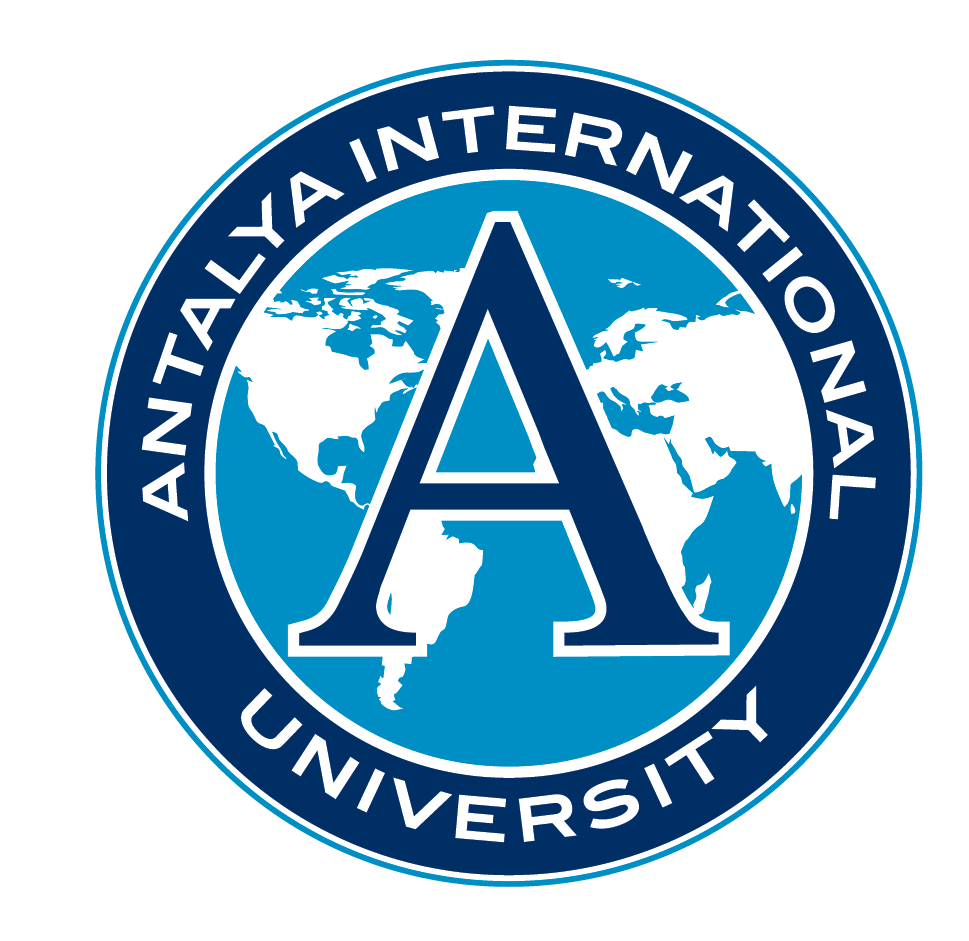 